I. Пояснительная записка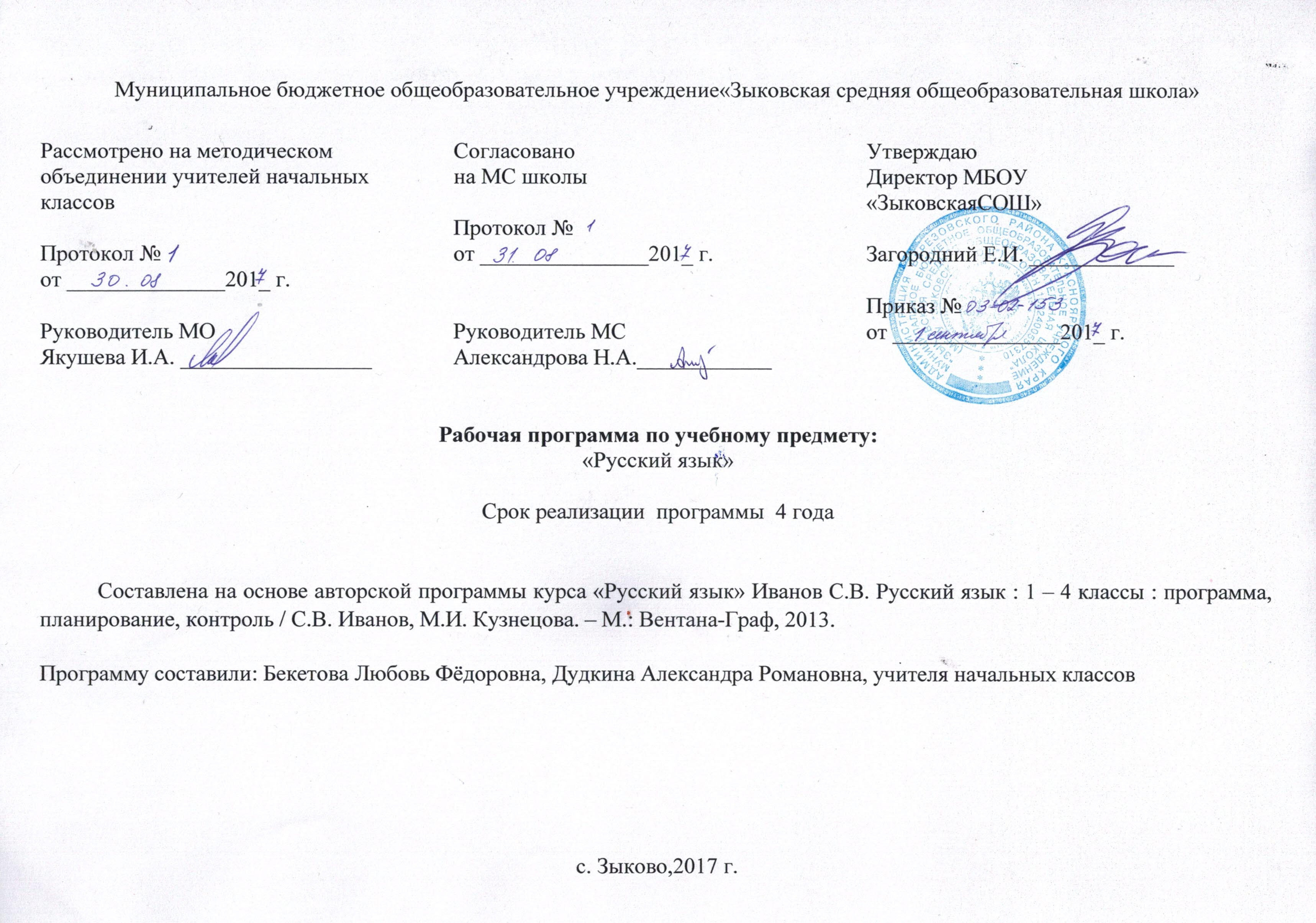 1.1. Нормативная базаРабочая  программа по русскому языку разработана для 1-4  классов на основе:Федерального закона  от 29 декабря 2012  года № 273-ФЗ «Об образовании в Российской  Федерации»;Федерального  государственного образовательного стандарта начального общего образования, утвержденного приказом Минобрнауки  России от 06.10.2009 № 373, с изменениями и дополнениями от:26 ноября 2010 г., 22 сентября 2011 г., 18 декабря 2012 г., 29 декабря 2014 г., 18 мая, 31 декабря 2015 г.;ООП НОО МБОУ «Зыковская СОШ»;авторской программы курса «Русский язык» Иванов С.В. Русский язык : 1 – 4 классы : программа, планирование, контроль / С.В. Иванов, М.И. Кузнецова. – М.: Вентана-Граф, 2013.1.2. Название учебного  предмета и УМК Учебный предмет  «Русский язык».
В состав УМК входят:Л.Е.Журова, А.О.Евдокимова.Букварьучебник для учащихся общеобразовательных организаций: в 2 частях – М :Вентана-Граф, 2012.С.В. Иванов, А.О. Евдокимова, М.И. Кузнецова и др. Русский язык: 1 класс: учебник для учащихся общеобразовательных организаций: в 2 частях – М :Вентана-Граф, 2013.С.В. Иванов, А.О. Евдокимова, М.И. Кузнецова и др. Русский язык: 2 класс: учебник для учащихся общеобразовательных организаций: в 2 частях – М :Вентана-Граф, 2013.С.В. Иванов, А.О. Евдокимова, М.И. Кузнецова и др. Русский язык: 3 класс: учебник для учащихся общеобразовательных организаций: в 2 частях – М :Вентана-Граф, 2013.С.В. Иванов, А.О. Евдокимова, М.И. Кузнецова и др. Русский язык: 4 класс: учебник для учащихся общеобразовательных организаций: в 2 частях – М :Вентана-Граф, 2013.Рабочие тетради(Русский язык).Безруких М.М., Кузнецова М.И. Прописи к учебнику «Букварь»: 1 класс: для учащихся общеобразовательных учреждений. — М. :Вентана-Граф, 2014.М.И. Кузнецова Рабочая тетрадь«Пишем грамотно»1 класс в 2 частях  – М : Вентана-Граф, 2012.М.И. Кузнецова Рабочая тетрадь«Пишем грамотно»2 класс в 2 частях  – М : Вентана-Граф, 2012.М.И. Кузнецова Рабочая тетрадь«Пишем грамотно»3 класс в 2 частях  – М : Вентана-Граф, 2012.М.И. Кузнецова Рабочая тетрадь«Пишем грамотно»4 класс в 2 частях  – М : Вентана-Граф, 2012.1.3. Цели и задачи изучения данного предмета.Формирование первоначальных представлений о русском языке как государственном языке Российской Федерации, как средстве общения людей разных национальностей в России и за рубежом. Развитие диалогической и монологической устной и письменной речи, коммуникативных умений, нравственных и эстетических чувств, способностей к творческой деятельности.Общие цели с учетом специфики учебного предметаПрограмма ориентирована на формирование у обучающихся представления о русском языке как целостной системе, а также на собственно лингвистическое и речевое развитие. Программа предполагает изучение родного языка в единстве с целенаправленным формированием у детей развернутой структуры учебной деятельности и познавательной самостоятельности, способностей к самооценке и самоконтролю.Концепция (основная идея) программы: идея реализации объективно существующего единства двух форм языка: системы языка и речи.Концепция (основная идея) программы  рассматривается в логике приоритетных целей начального образования – направленность процесса обучения на формирование важнейшего новообразования этого возрастного периода – учебной деятельности.Программа курса «Русский язык» реализует основные положения концепции лингвистического образования младших школьников.Язык играет в жизни общества и каждого человека уникальную роль:он является основным средством общения между людьми;с его помощью сохраняется информация, накопленная человечеством в различных областях науки и культуры;язык является основным средством познания окружающего мира;владение родным и государственным языком — это один из критериев самоидентификации человека как представителя национальности, народности, государства;использование языка в различных ситуациях общения свидетельствует о культурном уровне человека.Целями изучения предмета «Русский язык» в начальной школе являются:ознакомление учащихся с основными положениями науки о языке и формирование на этой основе знаково - символического восприятия и логического мышления учащихся;формирование коммуникативной компетенции учащихся: развитие устной и письменной речи, монологической и диалогической речи, а также навыков грамотного, безошибочного письма как показателя общей культуры человека.формирование у учащихся начальной школы познавательную мотивацию к изучению русского языка, которая выражается в осознанном стремлении научиться использовать языковые средства для успешного решения коммуникативных задач и познакомиться с основами научного описания родного языка.Для достижения поставленных целей изучения русского языка обеспечивается решением следующих практических задач:развитие речи, мышления, воображения школьников, умения выбирать средства языка в соответствии с целями, задачами и условиями общения;формирование у младших школьников первоначальных представлений о системе и структуре русского языка: лексике, фонетике, графике, орфоэпии, морфемике (состав слова), морфологии и синтаксисе;формирование навыков культуры речи во всех её проявлениях, умений правильно писать и читать, участвовать в диалоге, составлять несложные устные монологические высказывания и письменные тексты;- воспитание позитивного эмоционально-ценностного отношения к русскому языку, чувства сопричастности к сохранению его уникальности и чистоты; пробуждение познавательного интереса к языку, стремления совершенствовать свою речь.Общая характеристика учебного предмета с указанием особенностей организации учебной деятельности и видов контроляИзучение русского языка в начальной школе представляет собой первый этап системы лингвистического образования и речевого развития учащихся. Специфика начального курса русского языка заключается в его тесной взаимосвязи со всеми учебными предметами, особенно с литературным чтением. Эти два  предмета представляют собой единую образовательную область, в которой изучение русского языка сочетается с обучением чтению и получением первоначального литературного образования. Начальным этапом изучения русского языка в 1 классе является курс «Обучение грамоте».  Его продолжительность с (приблизительно 23 учебные недели) определяется темпом обучаемости учеников, их индивидуальными особенностями и спецификой используемых учебных средств. Обучение письму идёт параллельно с обучением чтению с учётом принципа координации устной и письменной речи. Дети  овладевают начертанием букв русского алфавита, учатся соединять их друг с другом, упражняются в письме буквосочетаний в слогах, словах, предложениях.Наряду с формированием основ элементарного графического навыка и навыка чтения у учащихся развиваются речевые умения, обогащается и активизируется словарь, совершенствуется фонематический слух, осуществляется грамматико-орфографическая пропедевтика.Задачи обучения грамоте решаются как на уроках русского языка, так и на уроках литературного чтения. Чтобы подчеркнуть интегрированный характер периода обучения грамоте, его содержание с учётом специфики этих учебных предметов представлено в программах «Русский язык» и «Литературное чтение». После курса «Обучение грамоте» начинается раздельное изучение русского языка и литературного чтения.Систематический курс «Русский язык» представлен в начальной школе как совокупность понятий, правил, сведений, взаимодействующих между собой. Это предполагает пристальное внимание к значению и функциям всех языковых единиц, после периода обучения грамоте решаются задачи совершенствования графического навыка при соблюдении гигиенических требований к данному виду учебной работы.Орфографические и пунктуационные правила рассматриваются параллельно с изучением фонетики, морфологии, морфемики, синтаксиса. Предусматривается знакомство учащихся с различными принципами   русского правописания (без введения терминологии).Особенностью программы предмета «Русский язык» является блоковая подача материала – система уроков, реализующая общую цель обучения. Под блоком понимается система уроков, реализующие общую цель обучения.  Уроки блока «Как устроен наш язык» реализуют цель ознакомления учеников с основами лингвистических знаний; уроки блока «Правописание» формируют навыки грамотного, безошибочного письма; уроки блока «Развитие речи» призваны формировать и совершенствовать коммуникативные умения учащихся. Цель развития языковой  эрудиции  школьника,  его  интереса к языку и речевому творчеству в отдельный блок не выделяется, так как ее реализация осуществляется попутно на уроках других блоков.В рамках уроков одного блока реализуется толькоодна цель.Важной отличительной стороной данной программы является ориентация ученика не на заучивание определений правил, а на ознакомление с устройством и функционированием родного языка, овладение умениями выделения и характеристики языковых единиц с опорой на алгоритмы.Блок «Правописание» (формирование навыков грамотного письма):правописаниежи-ши, ча-ща, чу-щу. Обозначение мягкости согласных с помощью ь; перенос слов;правописание заглавной буквы;правописание гласных и согласных в корнях; правописание беглой чередующейся гласной в корне при словообразовании;правописание суффиксов имён существительных: -онок-, -ёнок-, -ок-, -ёк-, -ик-, -ек-, - ость-;правописание суффиксов имён прилагательных: -ов-, -ев-, -ив-, -чив-, -лив-;     правописание приставок: об-, от-, до-, по-, полд-, про-, за-, на-, над-;правописание разделительных ъ и ь знаков. Правописание предлогов и приставок.Блок «Развитие речи» знакомит детей с основными понятиями:-текст, признаки текста, смысловое единство предложений к данным текстам, определение по заголовкам содержания текста;выражение в тексте законченной  мысли, отработка вариантов окончания текстов;последовательность предложений в тексте, абзац, последовательность абзацев в тексте;комплексная работа над структурой текста: озаглавливание, корректирование порядка предложений и абзацев;план текста, составление планов к данным текстам, создание собственных текстов по определённым планам;типы текстов: описание, повествование, рассуждение, их особенности. Такое структурирование курса позволяет:успешно реализовать цели развития логического и абстрактного  мышления;решить практические задачи по формированию навыков грамотного, безошибочного письма и развитию речи учащихся;сделать ученика субъектом обучения, когда на каждом уроке ученик четко осознает, что и с какой целью он выполняет;избавить учеников от психологической утомляемости, возникающей из-за немотивированного смешения различных видов работ.Материал, превышающий уровень требований, призван расширить их кругозор, познакомить  с интересными фактами и явлениями из жизни родного языка, что позволяет реализовать дифференцированный и индивидуальный подход к обучению.Блок «Русский язык»представлен в программе следующими содержательными линиями:-система языка (основы лингвистических знаний): лексика, фонетика и орфоэпия,графика, состав слова (морфемика), грамматика (морфология и синтаксис);орфография и пунктуация;развитие письменной речи.Программой предусмотрено целенаправленное формирование первичных навыков работы с информацией. В ходе освоения русского языка формируются умения, связанные с информационной культурой: читать, писать, эффективно работать с учебной книгой, пользоваться лингвистическими словарями и справочниками. Школьники будут работать с информацией, представленной в разных форматах (текст, рисунок, таблица, схема, модель слова, памятка). Они научатся анализировать, оценивать, преобразовывать и представлять полученную информацию, а также создавать новые информационные объекты: сообщения, отзывы, письма, поздравительные открытки, небольшие сочинения, сборники творческих работ, классную газету и др.Программа предполагает организацию проектной деятельности, которая способствует включению учащихся в активный познавательный процесс. Проектная деятельность позволяет закрепить, расширить, углубить полученные на уроках знания, создаёт условия для творческого развития детей, формирования позитивной самооценки, навыков совместной деятельности со взрослыми и сверстниками, умений сотрудничать друг с другом, совместно планировать свои действия, вести поиск и систематизировать нужную информацию.В первом классе ведется безотметочное обучение, основная цель которого – формировать и развивать оценочную деятельность детей, сделать педагогический процесс гуманным и направленным на развитие личности ребенка.Критериальное оценивание осуществляется в совместной деятельности учителя и учеников: «Листы достижений», «Оценочные шкалы», «Светофор», «Лесенка».	В течение учебного года учитель ведёт систематический учёт усвоения основных вопросов курса русского языка каждым учеником. Все результаты фиксируются в картах роста ребенка и дневниках наблюдения у учителя.Для осуществления контроля используются следующие виды и формы контроля, 1 класс:Стартовый: проверочная работа по материалам ЦОКОТекущий:-индивидуальный опрос (беседа, тестирование);-фронтальный опрос;-выполнение самостоятельных заданий по теме;-практическая работа;-творческое задание;-проверочная работа в форме теста;Итоговый:-диктант;-контрольное списывание;-контрольная работа по материалам ЦОКО, Рабочая программа предлагает следующую систему учёта знаний 2-4 класс:Самостоятельные, проверочные работы: по основным содержательным линиям предмета,словарный диктант.Контрольные работы проводятся, по окончанию изучения тем программы. Промежуточная (итоговая контрольная)  работа проводится в конце  первого, второго и третьего года обучения, по всем разделам ( по материалам ЦОКО). 4 класс - ВПРОсновная форма организации учебного процесса– урокПрограмма предусматривает проведение: комбинированных уроков, контрольных уроков, уроков закрепления, обобщающих уроков,  тренировочных уроков, интегрированных, традиционных уроков и  уроков развития речи.Особое место в овладении данным курсом отводится  моделированию, работе с предложением, звуковому анализу, развитию речи, чтению, восприятию художественного произведения, читаемого взрослым или одноклассником, графике и письму.урок – место для коллективной работы класса по постановке и решению учебных задач;урок-презентация – место для предъявления учащимися результатов самостоятельной работы;урок-диагностика – место для проведения проверочной или диагностической работы;урок-проектирование – место для решения проектных задач;учебное занятие (практики) – место для индивидуальной работы учащихся над своими проблемами в русском языке;групповая консультация – место, где учитель работает с небольшой группой учащихся по их запросу;самостоятельная  работа учащихся  имеет следующие  линии:- задания по коррекции знаний и умений после проведенных диагностических и проверочных работ по предмету;- задания по освоению ведущих тем курса на трех уровнях (формальном, рефлексивном и ресурсном);- задания на отработку навыка чтения и письма;1.4. Место учебного предмета в учебном плане школыСогласно учебному плану МБОУ «ЗСОШ»на изучение русского языка:в первом классе  отводится 165 часов(5 ч в неделю, 33 учебные недели): из них115 ч. (23 учебные недели) отводится урокам обучения письму в период обучения грамоте и 50 ч.(10 учебных недель) - урокам русского языка.Во  2 - 4  классах  отведено по  170  часов ежегодно.  Программа рассчитана на 34 недели в год , 5 часов в неделю.Описание ценностных ориентиров содержания учебного предметаВедущее место предмета «Русский язык» в системе общего образования обусловлено тем, что русский язык является государственным языком Российской Федерации, родным языком русского народа, средством межнационального общения. Изучение русского языка способствует формированию у учащихся представлений о языке как основном средстве человеческого общения, явлении национальной культуры и основе национального самосознания.В процессе изучения русского языка у учащихся начальной школы формируется позитивное эмоционально-ценностное отношение к русскому языку, стремление к его грамотному использованию, понимание того, что правильная устная и письменная речь является показателем общей культуры человека. На уроках русского языка ученики получают начальное представление о нормах русского литературного языка и правилах речевого этикета, учатся ориентироваться в целях, задачах, условиях общения, выборе адекватных языковых средств для успешного решения коммуникативной задачи.Русский язык является для учащихся основой всего процесса обучения, средством развития их мышления, воображения, интеллектуальных и творческих способностей, основным каналом социализации личности. Успехи в изучении русского языка во многом определяют результаты обучения по другим школьным предметам.Базовые национальные ценности:патриотизм (любовь к России, к своему народу, к своей малой родине; служение Отечеству);социальная солидарность (свобода личная и национальная; доверие к людям, институтам государства и гражданского общества; справедливость, милосердие, честь, достоинство);гражданственность (правовое государство, гражданское общество, долг перед Отечеством, старшим поколением и семьей, закон и правопорядок, межэтнический мир, свобода совести и вероисповедания); семья (любовь и верность, здоровье, достаток, почитание родителей, забота о старших и младших, забота о продолжении рода); труд и творчество (творчество и созидание, целеустремленность и настойчивость, трудолюбие, бережливость); наука (познание, истина, научная картина мира, экологическое сознание); традиционные российские религии. Учитывая светский характер обучения в государственных и муниципальных школах, ценности традиционных; российских религий принимаются школьниками в виде системных; культурологических представлений о религиозных идеалах; искусство и литература (красота, гармония, духовный мир человека, нравственный выбор, смысл жизни, эстетическое развитие); природа (жизнь, родная земля, заповедная природа, планета Земля); человечество (мир во всем мире, многообразие культур и народов, прогресс человечества, международное сотрудничество).II. СОДЕРЖАНИЕ УЧЕБНОГО ПРЕДМЕТА. ЛИЧНОСТНЫЕ, ПРЕДМЕТНЫЕ, МЕТАПРЕДМЕТНЫЕ РЕЗУЛЬТАТЫ ОСВОЕНИЯ УЧЕБНОГО ПРЕДМЕТА.1 класс2 класс3 класс4 классЧтение. Работа с текстом(метапредметныерезультаты)В результате изучения всех без исключения учебных предметов приполучении начального общего образования выпускники приобретутпервичныенавыки работы с содержащейся в текстах информацией в процессечтениясоответствующих возрасту литературных, учебных,научно-познавательныхтекстов, инструкций. Выпускники научатся осознанно читать тексты сцельюудовлетворения познавательного интереса, освоения и использованияинформации.Выпускники     овладеют     элементарными     навыками     чтения      информации, представленной в наглядно-символической форме, приобретут опыт работыстекстами, содержащими рисунки, таблицы, диаграммы,схемы.У выпускников будут развиты такие читательские действия, какпоискинформации,выделениенужнойдлярешенияпрактическойилиучебнойзадачиинформации,систематизация,сопоставление,анализиобобщениеимеющихсявтексте идей и информации, их интерпретация и преобразование.Обучающиесясмогут использовать полученную из разного вида текстов информациюдляустановления несложных причинно-следственных связей изависимостей,объяснения, обоснования утверждений, а также принятия решений впростыхучебных и практическихситуациях.Работа с текстом: поиск информации и понимание прочитанногоВыпускник научится:- находить в тексте конкретные сведения, факты, заданные в явномвиде; определять тему и главную мысльтекста;делить тексты на смысловые части, составлять плантекста;вычленять содержащиеся  в  тексте  основные  события иустанавливатьихпоследовательность;упорядочиватьинформациюпозаданномуоснованию;сравнивать между  собой  объекты,  описанные  в  тексте,  выделяя2—3 существенныхпризнака;понимать информацию, представленную в неявном виде(например,находитьвтекстенесколькопримеров,доказывающихприведённоеутверждение;характеризовать явление по его описанию; выделять общий признакгруппыэлементов);понимать информацию, представленную разными способами:словесно,в виде таблицы, схемы,диаграммы;понимать	текст,	опираясь	не	только	на	содержащуюся	в	нёминформацию, но и на жанр, структуру, выразительные средстватекста;использовать различные виды чтения: ознакомительное,изучающее,поисковое, выбирать нужный вид чтения в соответствии с цельючтения;ориентироваться	в	соответствующих	возрасту	словарях	исправочниках.Выпускникполучитвозможностьнаучиться:использовать	формальные	элементы	текста	(например,подзаголовки,сноски)дляпоисканужнойинформации;работать с несколькими источникамиинформации;сопоставлять информацию, полученную из несколькихисточников.Работа с текстом: преобразование и интерпретацияинформациипересказывать текст подробно и сжато, устно иписьменно;соотносить факты с общей идеей текста, устанавливать простыесвязи,не показанные в текстенапрямую;формулировать несложные выводы, основываясь на тексте;находитьаргументы, подтверждающиевывод;сопоставлять и обобщать содержащуюся в разных частях текстаинформацию;составлять на основании текста небольшое монологическоевысказывание, отвечая на поставленныйвопрос.Выпускникполучитвозможностьнаучиться:делать выписки из прочитанных текстов с учётом цели ихдальнейшегоиспользования;составлять небольшие письменные аннотации к тексту,отзывыо прочитанном.Работа с текстом: оценкаинформацииВыпускникнаучится:высказывать оценочные суждения и свою точку зрения опрочитанномтексте;оценивать содержание, языковые особенности и структурутекста;определять место и роль иллюстративного ряда втексте;на основе имеющихся знаний, жизненного  опыта подвергатьсомнению достоверность прочитанного, обнаруживатьнедостоверностьполучаемых сведений, пробелы в информации и находить пути восполненияэтихпробелов;участвовать в учебном диалоге при обсуждении прочитанногоилипрослушанноготекста.Выпускникполучитвозможностьнаучиться:сопоставлять различные точкизрения;соотносить позицию автора с собственной точкойзрения;впроцессеработысоднимилинесколькимиисточникамивыявлятьдостоверную (противоречивую)информацию.ФормированиеИКТ-компетентностиобучающихся(метапредметныерезультаты)В результате изучения всех без исключения предметов науровненачального общего образования начинается формирование навыков,необходимыхдля жизни и работы в современном высокотехнологичном обществе. Обучающиесяприобретут опыт работы с информационными объектами, в которыхобъединяютсятекст, наглядно-графические изображения, цифровые данные, неподвижныеидвижущиеся изображения, звук, ссылки и базы данных и которыемогутпередаваться как устно, так и с помощью телекоммуникационных технологийилиразмещаться вИнтернете.Обучающиеся познакомятся с различными средствамиинформационно-коммуникационных технологий (ИКТ), освоят общие безопасные иэргономичныепринципы работы с ними; осознают возможности различных средств ИКТдляиспользования в обучении, развития собственной познавательной деятельностииобщейкультуры.Они приобретут первичные навыки обработки и поиска информацииприпомощи средств ИКТ: научатся вводить различные виды информации вкомпьютер: текст, звук, изображение, цифровые данные; создавать,редактировать,сохранять и передаватьмедиасообщения.Выпускники научатся оценивать потребность в дополнительнойинформациидля решения учебных задач и самостоятельной познавательнойдеятельности;определять возможные источники ее получения; критически относитьсякинформации и к выбору источникаинформации.Знакомство со средствами ИКТ, гигиена работы скомпьютеромВыпускник  научится:использовать безопасные для органов зрения, нервнойсистемы,опорно-двигательногоаппаратаэргономичныеприёмыработыскомпьютеромидругими средствами ИКТ; выполнять компенсирующие физическиеупражнения(мини-зарядку);организовывать систему папок для хранения собственнойинформациивкомпьютере.Технология ввода информации в компьютер: ввод текста, записьзвука,изображения, цифровыхданныхВыпускникнаучится:вводить информацию в компьютер с использованиемразличныхтехнических средств (фото- и видеокамеры, микрофона и т. д.),сохранятьполученную информацию, набирать небольшие тексты на родном языке;набиратькороткие тексты на иностранном языке, использовать компьютерныйпереводотдельныхслов.Выпускникполучитвозможность научиться использовать программураспознавания сканированного текста на русскомязыке.Обработка и поискинформацииВыпускникнаучится:подбирать подходящий по содержанию и техническомукачествурезультат видеозаписи и фотографирования, использовать сменныеносители(флэш-карты);описывать по определенному алгоритму объект илипроцесснаблюдения, записывать аудиовизуальную и числовую информацию онем,используя инструменты ИКТ;собирать числовые данные в естественно-научных наблюденияхиэкспериментах, используя цифровые датчики, камеру и другиесредстваИКТ, а также в ходе опросалюдей;редактировать тексты, последовательности изображений, слайдывсоответствиискоммуникативнойилиучебнойзадачей,включаяредактированиетекста, цепочек изображений, видео- и аудиозаписей,фотоизображений;пользоваться основными функциями стандартноготекстовогоредактора, использовать полуавтоматический орфографическийконтроль;использовать,добавлятьиудалятьссылкивсообщенияхразноговида;следоватьосновным правилам оформлениятекста;искать информацию в соответствующих возрасту цифровых словаряхисправочниках, базах данных, контролируемом Интернете, системе поискавнутрикомпьютера; составлять список используемых информационных источников (втомчисле с использованием ссылок)Выпускник получит возможность научиться грамотноформулироватьзапросы при поиске в сети Интернет и базах данных,оценивать,интерпретировать и сохранять найденную информацию; критическиотноситьсяк информации и к выбору источникаинформации.Создание, представление и передачасообщенийВыпускникнаучится:создавать текстовые сообщения с использованием средствИКТ,редактировать, оформлять и сохранятьих;создавать простые сообщения в виде аудио- и видеофрагментовилипоследовательностислайдовс использованиемиллюстраций,видеоизображения,звука,текста;готовить и проводить презентацию перед небольшойаудиторией:создавать план презентации, выбирать аудиовизуальную поддержку,писатьпояснения и тезисы дляпрезентации;создавать простые схемы, диаграммы, планы ипр.;пользоваться основными средствами телекоммуникации; участвоватьвколлективной коммуникативной деятельности в информационнойобразовательнойсреде, фиксировать ход и результаты общения на экране и вфайлах.Планирование деятельности, управление иорганизацияВыпускникнаучится:определять последовательность выполнения действий, составлятьинструкции  (простые  алгоритмы)  в  несколько  действий,   строитьпрограммыдля компьютерного исполнителя с использованиемконструкцийпоследовательного выполнения иповторения;   планировать несложные исследования объектов и процессоввнешнегомира.Выпускник получит возможностьнаучиться:проектировать несложные объекты и процессы реального мира,своейсобственной деятельности и деятельности группы, моделировать объекты и процессы реальногомира.III. Учебно-тематическое планирование с определением основных видов учебной деятельности обучающихся1 класс2 класс3 класс4 классРаздел курсаСодержание разделаСодержание разделаПланируемые результаты освоения учебного предметаПланируемые результаты освоения учебного предметаРаздел курсаСодержание разделаСодержание разделаПредметные результатыЛичностные и метапредметные результатыI. Система языкаI. Система языкаI. Система языкаI. Система языкаЛичностные и метапредметные результатыФонетика и орфоэпияРазличение гласных и согласных звуков. Нахождение в слове ударных и безударных гласных звуков. Различение мягких и твердых согласных звуков, определение парных и непарных по твердости - мягкости согласных звуков. Различение звонких и глухих звуков, определение парных и непарных по звонкости - глухости согласных звуков. Определение качественной характеристики звука: гласный - согласный; гласный ударный - безударный; согласный твердый - мягкий, парный - непарный; согласный звонкий - глухой, парный - непарный. Деление слов на слоги. Ударение.Различение гласных и согласных звуков. Нахождение в слове ударных и безударных гласных звуков. Различение мягких и твердых согласных звуков, определение парных и непарных по твердости - мягкости согласных звуков. Различение звонких и глухих звуков, определение парных и непарных по звонкости - глухости согласных звуков. Определение качественной характеристики звука: гласный - согласный; гласный ударный - безударный; согласный твердый - мягкий, парный - непарный; согласный звонкий - глухой, парный - непарный. Деление слов на слоги. Ударение.Раздел «Фонетика и графика»различает звуки и буквы;характеризует звукирусского языка:гласные (ударные-безударные);согласные (твердые-мягкие, парные-непарные, твердые и мягкие, звонкие-глухие, парные-непарные звонкие и глухие.проводит фонетико-графический (звукобуквенный) разбор слова самостоятельно по предложенному в учебнике алгоритму, оценивая правильность проведения фонетико-грамматического (звукобуквенного) разбора слов.Раздел «Орфоэпия»соблюдает нормы русского литературного языка в собственной речи и оценивает соблюдение этих норм в речи собеседников (в объёме представленного в учебнике материала).Личностные универсальные учебные действияУ обучающегося будут сформированы:– положительное отношение к школе и учебной деятельности;представление о причинах успеха в учебе;– интерес к учебномуматериалу;– этические чувства(стыда, вины, совести)на основании анализапростых ситуаций;– знание основных моральных норм поведенияОбучающийся получит возможность для формирования:– внутренней позициишкольника на уровне положительного отношения к школе;– первичные уменияоценки работ, ответоводноклассников на основе заданных критериевуспешности учебной деятельности;– представления о русском языке как средствемежнационального общения;– представления о своей этнической принадлежности.Регулятивные универсальные учебные действияОбучающийся научится:– принимать и сохранять учебную задачу, соответствующую этапу обучения;– понимать выделенныеучителем ориентиры действия в учебном материале;– проговаривать вслухпоследовательность производимых действий,составляющих основуосваиваемой деятельности; – оценивать совместнос учителем или одноклассниками результатсвоих действий, вноситьсоответствующие коррективы;– первоначальному умению выполнять учебные действия в устной и  письменной речи, в умеОбучающийся получит возможность– адекватно воспринимать оценку своей работы учителями, товарищами;– в сотрудничестве с учителем, классом находить несколько вариантов решения учебной задачи;– осуществлять пошаговый контроль по результату под руководством учителяПознавательные универсальные учебные действияОбучающийся научится– осуществлять поиск нужной информации в учебнике и учебных пособиях;– понимать знаки, символы, модели, схемы,приведенные в учебнике и учебных пособиях;– понимать заданный вопрос, в соответствии с ним строить ответ в устной форме;– анализировать изучаемые факты языка с выделением их отличительных признаков;– осуществлять синтез как составление целогоиз его частей;– проводить сравнение,сериацию и классификацию изученных фактовязыка по заданным основаниям (критериям);– устанавливать причинно-следственные связи в изучаемом круге явлений;– обобщать (выделять ряд объектов по заданному признаку).Обучающийся получит возможность научиться:ориентироваться на возможное разнообразиеспособов решения учебной задачи;– первоначальному умению смыслового восприятия текста;– подводить языковой факт под понятия разного уровня обобщения(например: слово – слова, обозначающие предметы, род слов, обозначающих предметы);– проводить аналогиимежду изучаемым материалом и собственным опытом.Коммуникативные универсальные учебные действияОбучающийся научится:– принимать участие в работе парами и группами;– допускать существование различных точекзрения;– договариваться, приходить к общему решению;– использовать в общении правила вежливостиОбучающийся получит возможность научиться:– принимать другоемнение и позицию;– формулировать собственное мнение и позицию;– строить понятныедля партнера высказывания;– задавать вопросы;– адекватно использовать средства устногообщения для решениякоммуникативных задач.Графика Различение звуков и букв. Обозначение на письме твёрдости и мягкости согласных звуков. Использование на письме разделительных ъ и ь. Установление соотношения звукового и буквенного состава слова в словах типа стол, конь; в словах с йотированными гласными е, ё, ю, я. Использование небуквенных графических средств: пробела между словами, знака переноса, абзаца. Знание алфавита: правильное название букв, знание их последовательности.Различение звуков и букв. Обозначение на письме твёрдости и мягкости согласных звуков. Использование на письме разделительных ъ и ь. Установление соотношения звукового и буквенного состава слова в словах типа стол, конь; в словах с йотированными гласными е, ё, ю, я. Использование небуквенных графических средств: пробела между словами, знака переноса, абзаца. Знание алфавита: правильное название букв, знание их последовательности.Раздел «Фонетика и графика»различает звуки и буквы;характеризует звукирусского языка:гласные (ударные-безударные);согласные (твердые-мягкие, парные-непарные, твердые и мягкие, звонкие-глухие, парные-непарные звонкие и глухие.проводит фонетико-графический (звукобуквенный) разбор слова самостоятельно по предложенному в учебнике алгоритму, оценивая правильность проведения фонетико-грамматического (звукобуквенного) разбора слов.Раздел «Орфоэпия»соблюдает нормы русского литературного языка в собственной речи и оценивает соблюдение этих норм в речи собеседников (в объёме представленного в учебнике материала).Личностные универсальные учебные действияУ обучающегося будут сформированы:– положительное отношение к школе и учебной деятельности;представление о причинах успеха в учебе;– интерес к учебномуматериалу;– этические чувства(стыда, вины, совести)на основании анализапростых ситуаций;– знание основных моральных норм поведенияОбучающийся получит возможность для формирования:– внутренней позициишкольника на уровне положительного отношения к школе;– первичные уменияоценки работ, ответоводноклассников на основе заданных критериевуспешности учебной деятельности;– представления о русском языке как средствемежнационального общения;– представления о своей этнической принадлежности.Регулятивные универсальные учебные действияОбучающийся научится:– принимать и сохранять учебную задачу, соответствующую этапу обучения;– понимать выделенныеучителем ориентиры действия в учебном материале;– проговаривать вслухпоследовательность производимых действий,составляющих основуосваиваемой деятельности; – оценивать совместнос учителем или одноклассниками результатсвоих действий, вноситьсоответствующие коррективы;– первоначальному умению выполнять учебные действия в устной и  письменной речи, в умеОбучающийся получит возможность– адекватно воспринимать оценку своей работы учителями, товарищами;– в сотрудничестве с учителем, классом находить несколько вариантов решения учебной задачи;– осуществлять пошаговый контроль по результату под руководством учителяПознавательные универсальные учебные действияОбучающийся научится– осуществлять поиск нужной информации в учебнике и учебных пособиях;– понимать знаки, символы, модели, схемы,приведенные в учебнике и учебных пособиях;– понимать заданный вопрос, в соответствии с ним строить ответ в устной форме;– анализировать изучаемые факты языка с выделением их отличительных признаков;– осуществлять синтез как составление целогоиз его частей;– проводить сравнение,сериацию и классификацию изученных фактовязыка по заданным основаниям (критериям);– устанавливать причинно-следственные связи в изучаемом круге явлений;– обобщать (выделять ряд объектов по заданному признаку).Обучающийся получит возможность научиться:ориентироваться на возможное разнообразиеспособов решения учебной задачи;– первоначальному умению смыслового восприятия текста;– подводить языковой факт под понятия разного уровня обобщения(например: слово – слова, обозначающие предметы, род слов, обозначающих предметы);– проводить аналогиимежду изучаемым материалом и собственным опытом.Коммуникативные универсальные учебные действияОбучающийся научится:– принимать участие в работе парами и группами;– допускать существование различных точекзрения;– договариваться, приходить к общему решению;– использовать в общении правила вежливостиОбучающийся получит возможность научиться:– принимать другоемнение и позицию;– формулировать собственное мнение и позицию;– строить понятныедля партнера высказывания;– задавать вопросы;– адекватно использовать средства устногообщения для решениякоммуникативных задач.ЛексикаПонимание  слова как единства звучания и значения. Выявление слов, значение которых требует уточнения; Наблюдение за использованием в речи синонимов и антонимовПонимание  слова как единства звучания и значения. Выявление слов, значение которых требует уточнения; Наблюдение за использованием в речи синонимов и антонимовРаздел «Лексика»выявляет слова,значения которых требует уточненияподбирает синонимы для устранения повторов в тексте; подбирает антонимы для точной характеристики предметов при их сравнении.Личностные универсальные учебные действияУ обучающегося будут сформированы:– положительное отношение к школе и учебной деятельности;представление о причинах успеха в учебе;– интерес к учебномуматериалу;– этические чувства(стыда, вины, совести)на основании анализапростых ситуаций;– знание основных моральных норм поведенияОбучающийся получит возможность для формирования:– внутренней позициишкольника на уровне положительного отношения к школе;– первичные уменияоценки работ, ответоводноклассников на основе заданных критериевуспешности учебной деятельности;– представления о русском языке как средствемежнационального общения;– представления о своей этнической принадлежности.Регулятивные универсальные учебные действияОбучающийся научится:– принимать и сохранять учебную задачу, соответствующую этапу обучения;– понимать выделенныеучителем ориентиры действия в учебном материале;– проговаривать вслухпоследовательность производимых действий,составляющих основуосваиваемой деятельности; – оценивать совместнос учителем или одноклассниками результатсвоих действий, вноситьсоответствующие коррективы;– первоначальному умению выполнять учебные действия в устной и  письменной речи, в умеОбучающийся получит возможность– адекватно воспринимать оценку своей работы учителями, товарищами;– в сотрудничестве с учителем, классом находить несколько вариантов решения учебной задачи;– осуществлять пошаговый контроль по результату под руководством учителяПознавательные универсальные учебные действияОбучающийся научится– осуществлять поиск нужной информации в учебнике и учебных пособиях;– понимать знаки, символы, модели, схемы,приведенные в учебнике и учебных пособиях;– понимать заданный вопрос, в соответствии с ним строить ответ в устной форме;– анализировать изучаемые факты языка с выделением их отличительных признаков;– осуществлять синтез как составление целогоиз его частей;– проводить сравнение,сериацию и классификацию изученных фактовязыка по заданным основаниям (критериям);– устанавливать причинно-следственные связи в изучаемом круге явлений;– обобщать (выделять ряд объектов по заданному признаку).Обучающийся получит возможность научиться:ориентироваться на возможное разнообразиеспособов решения учебной задачи;– первоначальному умению смыслового восприятия текста;– подводить языковой факт под понятия разного уровня обобщения(например: слово – слова, обозначающие предметы, род слов, обозначающих предметы);– проводить аналогиимежду изучаемым материалом и собственным опытом.Коммуникативные универсальные учебные действияОбучающийся научится:– принимать участие в работе парами и группами;– допускать существование различных точекзрения;– договариваться, приходить к общему решению;– использовать в общении правила вежливостиОбучающийся получит возможность научиться:– принимать другоемнение и позицию;– формулировать собственное мнение и позицию;– строить понятныедля партнера высказывания;– задавать вопросы;– адекватно использовать средства устногообщения для решениякоммуникативных задач.Состав слова (морфемика)Овладение понятием "родственные (однокоренные) слова".Овладение понятием "родственные (однокоренные) слова".Раздел «Состав слова (морфемика)»различает изменяемые и неизменяемые слова; различает родственные (однокоренные) слова и формы слова.Личностные универсальные учебные действияУ обучающегося будут сформированы:– положительное отношение к школе и учебной деятельности;представление о причинах успеха в учебе;– интерес к учебномуматериалу;– этические чувства(стыда, вины, совести)на основании анализапростых ситуаций;– знание основных моральных норм поведенияОбучающийся получит возможность для формирования:– внутренней позициишкольника на уровне положительного отношения к школе;– первичные уменияоценки работ, ответоводноклассников на основе заданных критериевуспешности учебной деятельности;– представления о русском языке как средствемежнационального общения;– представления о своей этнической принадлежности.Регулятивные универсальные учебные действияОбучающийся научится:– принимать и сохранять учебную задачу, соответствующую этапу обучения;– понимать выделенныеучителем ориентиры действия в учебном материале;– проговаривать вслухпоследовательность производимых действий,составляющих основуосваиваемой деятельности; – оценивать совместнос учителем или одноклассниками результатсвоих действий, вноситьсоответствующие коррективы;– первоначальному умению выполнять учебные действия в устной и  письменной речи, в умеОбучающийся получит возможность– адекватно воспринимать оценку своей работы учителями, товарищами;– в сотрудничестве с учителем, классом находить несколько вариантов решения учебной задачи;– осуществлять пошаговый контроль по результату под руководством учителяПознавательные универсальные учебные действияОбучающийся научится– осуществлять поиск нужной информации в учебнике и учебных пособиях;– понимать знаки, символы, модели, схемы,приведенные в учебнике и учебных пособиях;– понимать заданный вопрос, в соответствии с ним строить ответ в устной форме;– анализировать изучаемые факты языка с выделением их отличительных признаков;– осуществлять синтез как составление целогоиз его частей;– проводить сравнение,сериацию и классификацию изученных фактовязыка по заданным основаниям (критериям);– устанавливать причинно-следственные связи в изучаемом круге явлений;– обобщать (выделять ряд объектов по заданному признаку).Обучающийся получит возможность научиться:ориентироваться на возможное разнообразиеспособов решения учебной задачи;– первоначальному умению смыслового восприятия текста;– подводить языковой факт под понятия разного уровня обобщения(например: слово – слова, обозначающие предметы, род слов, обозначающих предметы);– проводить аналогиимежду изучаемым материалом и собственным опытом.Коммуникативные универсальные учебные действияОбучающийся научится:– принимать участие в работе парами и группами;– допускать существование различных точекзрения;– договариваться, приходить к общему решению;– использовать в общении правила вежливостиОбучающийся получит возможность научиться:– принимать другоемнение и позицию;– формулировать собственное мнение и позицию;– строить понятныедля партнера высказывания;– задавать вопросы;– адекватно использовать средства устногообщения для решениякоммуникативных задач.МорфологияИмя существительное. Значение и употребления в речи. Умение опознавать имена собственные. Различение имен существительных, отвечающих на вопросы "кто?" и "что?". Различение имён существительных мужского, женского и среднего рода.Имя существительное. Значение и употребления в речи. Умение опознавать имена собственные. Различение имен существительных, отвечающих на вопросы "кто?" и "что?". Различение имён существительных мужского, женского и среднего рода.Раздел «Морфология»определяет грамматические признаки имён существительных - род, числоЛичностные универсальные учебные действияУ обучающегося будут сформированы:– положительное отношение к школе и учебной деятельности;представление о причинах успеха в учебе;– интерес к учебномуматериалу;– этические чувства(стыда, вины, совести)на основании анализапростых ситуаций;– знание основных моральных норм поведенияОбучающийся получит возможность для формирования:– внутренней позициишкольника на уровне положительного отношения к школе;– первичные уменияоценки работ, ответоводноклассников на основе заданных критериевуспешности учебной деятельности;– представления о русском языке как средствемежнационального общения;– представления о своей этнической принадлежности.Регулятивные универсальные учебные действияОбучающийся научится:– принимать и сохранять учебную задачу, соответствующую этапу обучения;– понимать выделенныеучителем ориентиры действия в учебном материале;– проговаривать вслухпоследовательность производимых действий,составляющих основуосваиваемой деятельности; – оценивать совместнос учителем или одноклассниками результатсвоих действий, вноситьсоответствующие коррективы;– первоначальному умению выполнять учебные действия в устной и  письменной речи, в умеОбучающийся получит возможность– адекватно воспринимать оценку своей работы учителями, товарищами;– в сотрудничестве с учителем, классом находить несколько вариантов решения учебной задачи;– осуществлять пошаговый контроль по результату под руководством учителяПознавательные универсальные учебные действияОбучающийся научится– осуществлять поиск нужной информации в учебнике и учебных пособиях;– понимать знаки, символы, модели, схемы,приведенные в учебнике и учебных пособиях;– понимать заданный вопрос, в соответствии с ним строить ответ в устной форме;– анализировать изучаемые факты языка с выделением их отличительных признаков;– осуществлять синтез как составление целогоиз его частей;– проводить сравнение,сериацию и классификацию изученных фактовязыка по заданным основаниям (критериям);– устанавливать причинно-следственные связи в изучаемом круге явлений;– обобщать (выделять ряд объектов по заданному признаку).Обучающийся получит возможность научиться:ориентироваться на возможное разнообразиеспособов решения учебной задачи;– первоначальному умению смыслового восприятия текста;– подводить языковой факт под понятия разного уровня обобщения(например: слово – слова, обозначающие предметы, род слов, обозначающих предметы);– проводить аналогиимежду изучаемым материалом и собственным опытом.Коммуникативные универсальные учебные действияОбучающийся научится:– принимать участие в работе парами и группами;– допускать существование различных точекзрения;– договариваться, приходить к общему решению;– использовать в общении правила вежливостиОбучающийся получит возможность научиться:– принимать другоемнение и позицию;– формулировать собственное мнение и позицию;– строить понятныедля партнера высказывания;– задавать вопросы;– адекватно использовать средства устногообщения для решениякоммуникативных задач.II. Орфография и пунктуацияII. Орфография и пунктуацияII. Орфография и пунктуацияII. Орфография и пунктуацияЛичностные универсальные учебные действияУ обучающегося будут сформированы:– положительное отношение к школе и учебной деятельности;представление о причинах успеха в учебе;– интерес к учебномуматериалу;– этические чувства(стыда, вины, совести)на основании анализапростых ситуаций;– знание основных моральных норм поведенияОбучающийся получит возможность для формирования:– внутренней позициишкольника на уровне положительного отношения к школе;– первичные уменияоценки работ, ответоводноклассников на основе заданных критериевуспешности учебной деятельности;– представления о русском языке как средствемежнационального общения;– представления о своей этнической принадлежности.Регулятивные универсальные учебные действияОбучающийся научится:– принимать и сохранять учебную задачу, соответствующую этапу обучения;– понимать выделенныеучителем ориентиры действия в учебном материале;– проговаривать вслухпоследовательность производимых действий,составляющих основуосваиваемой деятельности; – оценивать совместнос учителем или одноклассниками результатсвоих действий, вноситьсоответствующие коррективы;– первоначальному умению выполнять учебные действия в устной и  письменной речи, в умеОбучающийся получит возможность– адекватно воспринимать оценку своей работы учителями, товарищами;– в сотрудничестве с учителем, классом находить несколько вариантов решения учебной задачи;– осуществлять пошаговый контроль по результату под руководством учителяПознавательные универсальные учебные действияОбучающийся научится– осуществлять поиск нужной информации в учебнике и учебных пособиях;– понимать знаки, символы, модели, схемы,приведенные в учебнике и учебных пособиях;– понимать заданный вопрос, в соответствии с ним строить ответ в устной форме;– анализировать изучаемые факты языка с выделением их отличительных признаков;– осуществлять синтез как составление целогоиз его частей;– проводить сравнение,сериацию и классификацию изученных фактовязыка по заданным основаниям (критериям);– устанавливать причинно-следственные связи в изучаемом круге явлений;– обобщать (выделять ряд объектов по заданному признаку).Обучающийся получит возможность научиться:ориентироваться на возможное разнообразиеспособов решения учебной задачи;– первоначальному умению смыслового восприятия текста;– подводить языковой факт под понятия разного уровня обобщения(например: слово – слова, обозначающие предметы, род слов, обозначающих предметы);– проводить аналогиимежду изучаемым материалом и собственным опытом.Коммуникативные универсальные учебные действияОбучающийся научится:– принимать участие в работе парами и группами;– допускать существование различных точекзрения;– договариваться, приходить к общему решению;– использовать в общении правила вежливостиОбучающийся получит возможность научиться:– принимать другоемнение и позицию;– формулировать собственное мнение и позицию;– строить понятныедля партнера высказывания;– задавать вопросы;– адекватно использовать средства устногообщения для решениякоммуникативных задач.Орфография и пунктуацияФормирование орфографической зоркости, использование разных способов выбора написания в зависимости от места орфограммы в слове.Использование орфографического словаря.Применение правил правописания:сочетанияжи-ши, ча-ща, чу-щу в положении под ударением;перенос слов;прописная буква в начале предложения, в именах собственных;проверяемые безударные гласные в корне слова;парные звонкие и глухие согласные в корне слова;непроизносимые согласные;-     разделительные ъ и ь;применяет правила правописания (в объеме содержания курса);проверяет собственный и предложенный текст, находит и исправляет орфографические и пунктуационные ошибки.осознает место  возможного возникновения орфографической ошибки;подбирает примеры с определенной орфограммойприменяет правила правописания (в объеме содержания курса);проверяет собственный и предложенный текст, находит и исправляет орфографические и пунктуационные ошибки.осознает место  возможного возникновения орфографической ошибки;подбирает примеры с определенной орфограммойЛичностные универсальные учебные действияУ обучающегося будут сформированы:– положительное отношение к школе и учебной деятельности;представление о причинах успеха в учебе;– интерес к учебномуматериалу;– этические чувства(стыда, вины, совести)на основании анализапростых ситуаций;– знание основных моральных норм поведенияОбучающийся получит возможность для формирования:– внутренней позициишкольника на уровне положительного отношения к школе;– первичные уменияоценки работ, ответоводноклассников на основе заданных критериевуспешности учебной деятельности;– представления о русском языке как средствемежнационального общения;– представления о своей этнической принадлежности.Регулятивные универсальные учебные действияОбучающийся научится:– принимать и сохранять учебную задачу, соответствующую этапу обучения;– понимать выделенныеучителем ориентиры действия в учебном материале;– проговаривать вслухпоследовательность производимых действий,составляющих основуосваиваемой деятельности; – оценивать совместнос учителем или одноклассниками результатсвоих действий, вноситьсоответствующие коррективы;– первоначальному умению выполнять учебные действия в устной и  письменной речи, в умеОбучающийся получит возможность– адекватно воспринимать оценку своей работы учителями, товарищами;– в сотрудничестве с учителем, классом находить несколько вариантов решения учебной задачи;– осуществлять пошаговый контроль по результату под руководством учителяПознавательные универсальные учебные действияОбучающийся научится– осуществлять поиск нужной информации в учебнике и учебных пособиях;– понимать знаки, символы, модели, схемы,приведенные в учебнике и учебных пособиях;– понимать заданный вопрос, в соответствии с ним строить ответ в устной форме;– анализировать изучаемые факты языка с выделением их отличительных признаков;– осуществлять синтез как составление целогоиз его частей;– проводить сравнение,сериацию и классификацию изученных фактовязыка по заданным основаниям (критериям);– устанавливать причинно-следственные связи в изучаемом круге явлений;– обобщать (выделять ряд объектов по заданному признаку).Обучающийся получит возможность научиться:ориентироваться на возможное разнообразиеспособов решения учебной задачи;– первоначальному умению смыслового восприятия текста;– подводить языковой факт под понятия разного уровня обобщения(например: слово – слова, обозначающие предметы, род слов, обозначающих предметы);– проводить аналогиимежду изучаемым материалом и собственным опытом.Коммуникативные универсальные учебные действияОбучающийся научится:– принимать участие в работе парами и группами;– допускать существование различных точекзрения;– договариваться, приходить к общему решению;– использовать в общении правила вежливостиОбучающийся получит возможность научиться:– принимать другоемнение и позицию;– формулировать собственное мнение и позицию;– строить понятныедля партнера высказывания;– задавать вопросы;– адекватно использовать средства устногообщения для решениякоммуникативных задач.III. Развитие речиIII. Развитие речиIII. Развитие речиIII. Развитие речиЛичностные универсальные учебные действияУ обучающегося будут сформированы:– положительное отношение к школе и учебной деятельности;представление о причинах успеха в учебе;– интерес к учебномуматериалу;– этические чувства(стыда, вины, совести)на основании анализапростых ситуаций;– знание основных моральных норм поведенияОбучающийся получит возможность для формирования:– внутренней позициишкольника на уровне положительного отношения к школе;– первичные уменияоценки работ, ответоводноклассников на основе заданных критериевуспешности учебной деятельности;– представления о русском языке как средствемежнационального общения;– представления о своей этнической принадлежности.Регулятивные универсальные учебные действияОбучающийся научится:– принимать и сохранять учебную задачу, соответствующую этапу обучения;– понимать выделенныеучителем ориентиры действия в учебном материале;– проговаривать вслухпоследовательность производимых действий,составляющих основуосваиваемой деятельности; – оценивать совместнос учителем или одноклассниками результатсвоих действий, вноситьсоответствующие коррективы;– первоначальному умению выполнять учебные действия в устной и  письменной речи, в умеОбучающийся получит возможность– адекватно воспринимать оценку своей работы учителями, товарищами;– в сотрудничестве с учителем, классом находить несколько вариантов решения учебной задачи;– осуществлять пошаговый контроль по результату под руководством учителяПознавательные универсальные учебные действияОбучающийся научится– осуществлять поиск нужной информации в учебнике и учебных пособиях;– понимать знаки, символы, модели, схемы,приведенные в учебнике и учебных пособиях;– понимать заданный вопрос, в соответствии с ним строить ответ в устной форме;– анализировать изучаемые факты языка с выделением их отличительных признаков;– осуществлять синтез как составление целогоиз его частей;– проводить сравнение,сериацию и классификацию изученных фактовязыка по заданным основаниям (критериям);– устанавливать причинно-следственные связи в изучаемом круге явлений;– обобщать (выделять ряд объектов по заданному признаку).Обучающийся получит возможность научиться:ориентироваться на возможное разнообразиеспособов решения учебной задачи;– первоначальному умению смыслового восприятия текста;– подводить языковой факт под понятия разного уровня обобщения(например: слово – слова, обозначающие предметы, род слов, обозначающих предметы);– проводить аналогиимежду изучаемым материалом и собственным опытом.Коммуникативные универсальные учебные действияОбучающийся научится:– принимать участие в работе парами и группами;– допускать существование различных точекзрения;– договариваться, приходить к общему решению;– использовать в общении правила вежливостиОбучающийся получит возможность научиться:– принимать другоемнение и позицию;– формулировать собственное мнение и позицию;– строить понятныедля партнера высказывания;– задавать вопросы;– адекватно использовать средства устногообщения для решениякоммуникативных задач.Развитие речиОсознание ситуации общения: с какой целью, с кем и где происходит общение.Практическое овладение диалогической формой речи. Выражение собственного мнения, его аргументация. Овладение основными умениями ведения разговора (начать, поддержать, закончить разговор, привлечь внимание и т.п.)Овладение нормами речевого этикета в ситуациях учебного и бытового общения (приветствие, прощание, извинение, благодарность, обращение с просьбой).Практическое овладениеустными монологическими высказываниями на определенную тему с использованием разных типов речи (описание, повествование, рассуждение).Текст. Признаки текста. Смысловое единство предложений в тексте. Заглавие текста.Последовательность предложений в тексте.оценивает правильность (уместность) выбора языковых и неязыковых средств устного общения на уроке, в школе, в быту, со знакомыми, с людьми разного возраста;соблюдает в повседневной жизни нормы речевого этикета и правила устного общения (умение слышать, точно реагировать на реплики, поддерживать разговор);выражает собственное мнение, аргументирует его с учетом ситуации общения;создает тексты по предложенному заголовку;подробно или выборочно пересказывает текст;оценивает правильность (уместность) выбора языковых и неязыковых средств устного общения на уроке, в школе, в быту, со знакомыми, с людьми разного возраста;соблюдает в повседневной жизни нормы речевого этикета и правила устного общения (умение слышать, точно реагировать на реплики, поддерживать разговор);выражает собственное мнение, аргументирует его с учетом ситуации общения;создает тексты по предложенному заголовку;подробно или выборочно пересказывает текст;Личностные универсальные учебные действияУ обучающегося будут сформированы:– положительное отношение к школе и учебной деятельности;представление о причинах успеха в учебе;– интерес к учебномуматериалу;– этические чувства(стыда, вины, совести)на основании анализапростых ситуаций;– знание основных моральных норм поведенияОбучающийся получит возможность для формирования:– внутренней позициишкольника на уровне положительного отношения к школе;– первичные уменияоценки работ, ответоводноклассников на основе заданных критериевуспешности учебной деятельности;– представления о русском языке как средствемежнационального общения;– представления о своей этнической принадлежности.Регулятивные универсальные учебные действияОбучающийся научится:– принимать и сохранять учебную задачу, соответствующую этапу обучения;– понимать выделенныеучителем ориентиры действия в учебном материале;– проговаривать вслухпоследовательность производимых действий,составляющих основуосваиваемой деятельности; – оценивать совместнос учителем или одноклассниками результатсвоих действий, вноситьсоответствующие коррективы;– первоначальному умению выполнять учебные действия в устной и  письменной речи, в умеОбучающийся получит возможность– адекватно воспринимать оценку своей работы учителями, товарищами;– в сотрудничестве с учителем, классом находить несколько вариантов решения учебной задачи;– осуществлять пошаговый контроль по результату под руководством учителяПознавательные универсальные учебные действияОбучающийся научится– осуществлять поиск нужной информации в учебнике и учебных пособиях;– понимать знаки, символы, модели, схемы,приведенные в учебнике и учебных пособиях;– понимать заданный вопрос, в соответствии с ним строить ответ в устной форме;– анализировать изучаемые факты языка с выделением их отличительных признаков;– осуществлять синтез как составление целогоиз его частей;– проводить сравнение,сериацию и классификацию изученных фактовязыка по заданным основаниям (критериям);– устанавливать причинно-следственные связи в изучаемом круге явлений;– обобщать (выделять ряд объектов по заданному признаку).Обучающийся получит возможность научиться:ориентироваться на возможное разнообразиеспособов решения учебной задачи;– первоначальному умению смыслового восприятия текста;– подводить языковой факт под понятия разного уровня обобщения(например: слово – слова, обозначающие предметы, род слов, обозначающих предметы);– проводить аналогиимежду изучаемым материалом и собственным опытом.Коммуникативные универсальные учебные действияОбучающийся научится:– принимать участие в работе парами и группами;– допускать существование различных точекзрения;– договариваться, приходить к общему решению;– использовать в общении правила вежливостиОбучающийся получит возможность научиться:– принимать другоемнение и позицию;– формулировать собственное мнение и позицию;– строить понятныедля партнера высказывания;– задавать вопросы;– адекватно использовать средства устногообщения для решениякоммуникативных задач.Раздел курсаСодержание разделаПланируемые результаты освоения учебного предметаПланируемые результаты освоения учебного предметаРаздел курсаСодержание разделаПредметные результатыЛичностные и метапредметные результатыI. Система языка «Как устроен наш язык»I. Система языка «Как устроен наш язык»I. Система языка «Как устроен наш язык»Личностные и метапредметные результатыФонетика и графикаПовторение изученного в 1-ом классе: различение звуков и букв; различение ударных и безударных гласных звуков, твердых и мягких согласных звуков, звонких и глухих согласных звуков. Обозначение на письме мягкости согласных звуков. Определение парных и непарных по твердости-мягкости согласных звуков. Определение парных и непарных по звонкости-глухости согласных звуков. Установление соотношения звукового и буквенного состава в словах типа двор, день; в словах с йотированными гласными е, ё, ю, я, в словах с непроизносимыми согласными. Деление слов на слоги. Использование алфавита при работе со словарями и справочниками.Ученик научится:- различать звуки и буквы;- характеризовать звуки русского и родного языков: гласные ударные/безударные; согласные твёрдые/мягкие, парные/непарные твёрдые и мягкие; согласные звонкие/глухие, парные/непарные звонкие и глухие;- знать последовательность букв в русском и родном алфавитах,- пользоваться алфавитом для упорядочивания слов и поиска нужной информации.Ученик получит возможность: -научиться проводить фонетико-графический (звукобуквенный) разбор слова самостоятельно по предложенному в учебнике алгоритму,-оценивать правильность проведения фонетико-графического (звукобуквенного) разбора слов.Личностные УУДУ обучающегося будут сформированы:– положительное отношение к школе и учебной деятельности;представление о причинах успеха в учебе;– интерес к учебномуматериалу;– этические чувства(стыда, вины, совести)на основании анализапростых ситуаций;– знание основных моральных норм поведенияУченик получит возможность научиться проявлять познавательную инициативу;осознавать язык как основное средство человеческого общения; восприятие русского языка как явления национальной культуры; понимание того, что правильная устная и письменная речь есть показатели индивидуальной культуры человека; способность к самооценке на основе наблюдения за собственной речью.Регулятивные УУДУченик научится - проверять правильность выполнения задания по правилу, алгоритму, с помощью таблицы, инструментов, рисунков и т.д.; - контролировать свою деятельность по ходу или результатам выполнения задания.Познавательные УУДУченик научится или получит возможность научиться:- подводить под понятие (формулировать правило) на основе выделения существенных признаков;- владеть общими приемами решения задач, выполнения заданий и вычислений:а) выполнять задания с использованием материальных объектов (счетных палочек, указателей и др.), рисунков, схемб) выполнять задания на основе рисунков и схем, выполненных самостоятельно:в) выполнять задания на основе использования свойств арифметических действий:- проводить сравнение, классификации, выбирая наиболее эффективный способ решения или верное решение (правильный ответ);- строить объяснение в устной форме по предложенному плану;- использовать (строить) таблицы, проверять по таблице;- выполнять действия по заданному алгоритму:- строить логическую цепь рассуждений.Коммуникативные УУД.Ученик научится или получит возможность научиться:- взаимодействовать (сотрудничать) с соседом по парте.– принимать участие в работе парами и группами;– допускать существование различных точекзрения;– договариваться, приходить к общему решению;– использовать в общении правила вежливостиОрфоэпия Изучается во всех разделах курса.Произношение звуков и сочетаний звуков, ударение в словах в соответствии с нормами современного русского литературного языка.Ученик научится:- произносить звуки и сочетания звуков, ударение в словах в соответствии с нормами современного русского литературного языка.Ученик получит возможность научиться:- соблюдать нормы русского и родного литературного языка в собственной речи и оценивать соблюдение этих норм в речи собеседников (в объёме представленного в учебнике материала);находить при сомнении в правильности постановки ударения или произношения слова ответ самостоятельно (по словарю учебника) либо обращаться за помощью к учителю, родителям и др.Личностные УУДУ обучающегося будут сформированы:– положительное отношение к школе и учебной деятельности;представление о причинах успеха в учебе;– интерес к учебномуматериалу;– этические чувства(стыда, вины, совести)на основании анализапростых ситуаций;– знание основных моральных норм поведенияУченик получит возможность научиться проявлять познавательную инициативу;осознавать язык как основное средство человеческого общения; восприятие русского языка как явления национальной культуры; понимание того, что правильная устная и письменная речь есть показатели индивидуальной культуры человека; способность к самооценке на основе наблюдения за собственной речью.Регулятивные УУДУченик научится - проверять правильность выполнения задания по правилу, алгоритму, с помощью таблицы, инструментов, рисунков и т.д.; - контролировать свою деятельность по ходу или результатам выполнения задания.Познавательные УУДУченик научится или получит возможность научиться:- подводить под понятие (формулировать правило) на основе выделения существенных признаков;- владеть общими приемами решения задач, выполнения заданий и вычислений:а) выполнять задания с использованием материальных объектов (счетных палочек, указателей и др.), рисунков, схемб) выполнять задания на основе рисунков и схем, выполненных самостоятельно:в) выполнять задания на основе использования свойств арифметических действий:- проводить сравнение, классификации, выбирая наиболее эффективный способ решения или верное решение (правильный ответ);- строить объяснение в устной форме по предложенному плану;- использовать (строить) таблицы, проверять по таблице;- выполнять действия по заданному алгоритму:- строить логическую цепь рассуждений.Коммуникативные УУД.Ученик научится или получит возможность научиться:- взаимодействовать (сотрудничать) с соседом по парте.– принимать участие в работе парами и группами;– допускать существование различных точекзрения;– договариваться, приходить к общему решению;– использовать в общении правила вежливостиСостав слова (морфемика)Окончание как часть слова. Изменение формы слова с помощью окончания. Корень как часть слова. Чередование согласных в корнях. Родственные (однокоренные) слова. Различение однокоренных слов и различных форм одного и того же слова. Различение однокоренных слов и синонимов, однокоренных слов и слов с омонимичными корнями. Суффикс как часть слова; значения суффиксов. Приставка как часть слова; значения приставок. Суффиксальный, приставочный и приставочно-суффиксальный способы образования слов. Основа слова. Выделение в словах с однозначно выделяемыми морфемами окончания, корня, приставки, суффикса.Ученик научится:- различать родственные (однокоренные) слова и формы слова;- выделять морфемы (корень, окончание) в соответствии с предложенным алгоритмом.Ученик получит возможность: - научиться разбирать по составу слова с однозначно выделяемыми морфемами в соответствии с предложенным в учебнике алгоритмом,- оценивать правильность проведения разбора слова по составу.Личностные УУДУ обучающегося будут сформированы:– положительное отношение к школе и учебной деятельности;представление о причинах успеха в учебе;– интерес к учебномуматериалу;– этические чувства(стыда, вины, совести)на основании анализапростых ситуаций;– знание основных моральных норм поведенияУченик получит возможность научиться проявлять познавательную инициативу;осознавать язык как основное средство человеческого общения; восприятие русского языка как явления национальной культуры; понимание того, что правильная устная и письменная речь есть показатели индивидуальной культуры человека; способность к самооценке на основе наблюдения за собственной речью.Регулятивные УУДУченик научится - проверять правильность выполнения задания по правилу, алгоритму, с помощью таблицы, инструментов, рисунков и т.д.; - контролировать свою деятельность по ходу или результатам выполнения задания.Познавательные УУДУченик научится или получит возможность научиться:- подводить под понятие (формулировать правило) на основе выделения существенных признаков;- владеть общими приемами решения задач, выполнения заданий и вычислений:а) выполнять задания с использованием материальных объектов (счетных палочек, указателей и др.), рисунков, схемб) выполнять задания на основе рисунков и схем, выполненных самостоятельно:в) выполнять задания на основе использования свойств арифметических действий:- проводить сравнение, классификации, выбирая наиболее эффективный способ решения или верное решение (правильный ответ);- строить объяснение в устной форме по предложенному плану;- использовать (строить) таблицы, проверять по таблице;- выполнять действия по заданному алгоритму:- строить логическую цепь рассуждений.Коммуникативные УУД.Ученик научится или получит возможность научиться:- взаимодействовать (сотрудничать) с соседом по парте.– принимать участие в работе парами и группами;– допускать существование различных точекзрения;– договариваться, приходить к общему решению;– использовать в общении правила вежливостиСинтаксисПонимание слова как единства звучания (написания) и значения. Предложение. Отличие предложения от слова. Различение предложений по цели высказывания: повествовательные, вопросительные и побудительные предложения; по эмоциональной окраске: восклицательные и невосклицательные предложения.Ученик научится:- различать предложение, словосочетание, слово;- определять восклицательную/невосклицательную интонацию предложения;Ученик получит возможность:- различать предложения по цели высказывания.Личностные УУДУ обучающегося будут сформированы:– положительное отношение к школе и учебной деятельности;представление о причинах успеха в учебе;– интерес к учебномуматериалу;– этические чувства(стыда, вины, совести)на основании анализапростых ситуаций;– знание основных моральных норм поведенияУченик получит возможность научиться проявлять познавательную инициативу;осознавать язык как основное средство человеческого общения; восприятие русского языка как явления национальной культуры; понимание того, что правильная устная и письменная речь есть показатели индивидуальной культуры человека; способность к самооценке на основе наблюдения за собственной речью.Регулятивные УУДУченик научится - проверять правильность выполнения задания по правилу, алгоритму, с помощью таблицы, инструментов, рисунков и т.д.; - контролировать свою деятельность по ходу или результатам выполнения задания.Познавательные УУДУченик научится или получит возможность научиться:- подводить под понятие (формулировать правило) на основе выделения существенных признаков;- владеть общими приемами решения задач, выполнения заданий и вычислений:а) выполнять задания с использованием материальных объектов (счетных палочек, указателей и др.), рисунков, схемб) выполнять задания на основе рисунков и схем, выполненных самостоятельно:в) выполнять задания на основе использования свойств арифметических действий:- проводить сравнение, классификации, выбирая наиболее эффективный способ решения или верное решение (правильный ответ);- строить объяснение в устной форме по предложенному плану;- использовать (строить) таблицы, проверять по таблице;- выполнять действия по заданному алгоритму:- строить логическую цепь рассуждений.Коммуникативные УУД.Ученик научится или получит возможность научиться:- взаимодействовать (сотрудничать) с соседом по парте.– принимать участие в работе парами и группами;– допускать существование различных точекзрения;– договариваться, приходить к общему решению;– использовать в общении правила вежливостиМорфологияСлово и его лексическое значение. Слова с предметным значением — имена существительные. Слова, называющие признаки — имена прилагательные. Слова, обозначающие действия — глаголы. Различение изменяемых и неизменяемых слов. Выявление слов, значение которых требует уточнения. Определение значения слова по тексту или уточнение значения с помощью толкового словаря. Различение однозначных и многозначных слов. Представление о прямом и переносном значении слова. Наблюдение за использованием в речи синонимов, антонимов и омонимов. Слова исконные и заимствованные. Устаревшие слова. Фразеологизмы. Наблюдение за использованием в речи фразеологизмов.Ученик научится:- выявлять слова, значение которых требует уточнения;- определять значение слова по тексту или уточнять с помощью толкового словаря.Ученик получит возможность научиться:- подбирать синонимы для устранения повторов в тексте;- оценивать уместность использования слов в тексте;- выбирать слова из ряда предложенных для успешного решения коммуникативной задачи.Личностные УУДУ обучающегося будут сформированы:– положительное отношение к школе и учебной деятельности;представление о причинах успеха в учебе;– интерес к учебномуматериалу;– этические чувства(стыда, вины, совести)на основании анализапростых ситуаций;– знание основных моральных норм поведенияУченик получит возможность научиться проявлять познавательную инициативу;осознавать язык как основное средство человеческого общения; восприятие русского языка как явления национальной культуры; понимание того, что правильная устная и письменная речь есть показатели индивидуальной культуры человека; способность к самооценке на основе наблюдения за собственной речью.Регулятивные УУДУченик научится - проверять правильность выполнения задания по правилу, алгоритму, с помощью таблицы, инструментов, рисунков и т.д.; - контролировать свою деятельность по ходу или результатам выполнения задания.Познавательные УУДУченик научится или получит возможность научиться:- подводить под понятие (формулировать правило) на основе выделения существенных признаков;- владеть общими приемами решения задач, выполнения заданий и вычислений:а) выполнять задания с использованием материальных объектов (счетных палочек, указателей и др.), рисунков, схемб) выполнять задания на основе рисунков и схем, выполненных самостоятельно:в) выполнять задания на основе использования свойств арифметических действий:- проводить сравнение, классификации, выбирая наиболее эффективный способ решения или верное решение (правильный ответ);- строить объяснение в устной форме по предложенному плану;- использовать (строить) таблицы, проверять по таблице;- выполнять действия по заданному алгоритму:- строить логическую цепь рассуждений.Коммуникативные УУД.Ученик научится или получит возможность научиться:- взаимодействовать (сотрудничать) с соседом по парте.– принимать участие в работе парами и группами;– допускать существование различных точекзрения;– договариваться, приходить к общему решению;– использовать в общении правила вежливостиII. Орфография и пунктуация. Правописание (формирование навыков грамотного письма).II. Орфография и пунктуация. Правописание (формирование навыков грамотного письма).II. Орфография и пунктуация. Правописание (формирование навыков грамотного письма).Личностные УУДУ обучающегося будут сформированы:– положительное отношение к школе и учебной деятельности;представление о причинах успеха в учебе;– интерес к учебномуматериалу;– этические чувства(стыда, вины, совести)на основании анализапростых ситуаций;– знание основных моральных норм поведенияУченик получит возможность научиться проявлять познавательную инициативу;осознавать язык как основное средство человеческого общения; восприятие русского языка как явления национальной культуры; понимание того, что правильная устная и письменная речь есть показатели индивидуальной культуры человека; способность к самооценке на основе наблюдения за собственной речью.Регулятивные УУДУченик научится - проверять правильность выполнения задания по правилу, алгоритму, с помощью таблицы, инструментов, рисунков и т.д.; - контролировать свою деятельность по ходу или результатам выполнения задания.Познавательные УУДУченик научится или получит возможность научиться:- подводить под понятие (формулировать правило) на основе выделения существенных признаков;- владеть общими приемами решения задач, выполнения заданий и вычислений:а) выполнять задания с использованием материальных объектов (счетных палочек, указателей и др.), рисунков, схемб) выполнять задания на основе рисунков и схем, выполненных самостоятельно:в) выполнять задания на основе использования свойств арифметических действий:- проводить сравнение, классификации, выбирая наиболее эффективный способ решения или верное решение (правильный ответ);- строить объяснение в устной форме по предложенному плану;- использовать (строить) таблицы, проверять по таблице;- выполнять действия по заданному алгоритму:- строить логическую цепь рассуждений.Коммуникативные УУД.Ученик научится или получит возможность научиться:- взаимодействовать (сотрудничать) с соседом по парте.– принимать участие в работе парами и группами;– допускать существование различных точекзрения;– договариваться, приходить к общему решению;– использовать в общении правила вежливостиПовторение правил правописания, изученных в 1-ом классе. Формирование орфографической зоркости: осознание места возможного возникновения орфографической ошибки, использование разных способов решения орфографической задачи в зависимости от места орфограммы в слове.Ознакомление с правилами правописания и их применение:перенос слов;проверяемые безударные гласные в корнях слов;парные звонкие и глухие согласные в корнях слов;непроизносимые согласные;непроверяемые гласные и согласные в корнях слов (словарные слова, определенные программой);разделительные твердый и мягкий знаки;правописание приставок: об-, от-, до-, по-, под-, про-; за-, на-, над-правописание суффиксов имен существительных: - онок, -енок; -ок; -ек; -ик; -ость;правописание суффиксов имен прилагательных: -ов, -ев, -ив, -чив, лив;раздельное написание предлогов с другими словами (кроме личных местоимений).Использование орфографического словаря учебника для определения (уточнения) написания слова. Формирование действия контроля при проверке собственных и предложенных текстов.Ученик научится:- применять правила правописания (в объёме содержания курса);- определять (уточнять) написание слова по орфографическому словарю;- безошибочно списывать текст в объёме содержания курса;- писать под диктовку тексты в соответствии с изученными правилами правописания;- проверять собственный и предложенный текст, находить иисправлять орфографические и пунктуационные ошибки.Ученик получит возможность научиться:- осознавать место возможного возникновения орфографической ошибки;подбирать примеры с определённой орфограммой;- при составлении собственных текстов перефразировать записываемое, чтобы избежать орфографических и пунктуационных ошибок;- при работе над ошибками осознавать причины появления ошибки и определять способы действий, помогающих предотвратить её в последующих письменных работах.Личностные УУДУ обучающегося будут сформированы:– положительное отношение к школе и учебной деятельности;представление о причинах успеха в учебе;– интерес к учебномуматериалу;– этические чувства(стыда, вины, совести)на основании анализапростых ситуаций;– знание основных моральных норм поведенияУченик получит возможность научиться проявлять познавательную инициативу;осознавать язык как основное средство человеческого общения; восприятие русского языка как явления национальной культуры; понимание того, что правильная устная и письменная речь есть показатели индивидуальной культуры человека; способность к самооценке на основе наблюдения за собственной речью.Регулятивные УУДУченик научится - проверять правильность выполнения задания по правилу, алгоритму, с помощью таблицы, инструментов, рисунков и т.д.; - контролировать свою деятельность по ходу или результатам выполнения задания.Познавательные УУДУченик научится или получит возможность научиться:- подводить под понятие (формулировать правило) на основе выделения существенных признаков;- владеть общими приемами решения задач, выполнения заданий и вычислений:а) выполнять задания с использованием материальных объектов (счетных палочек, указателей и др.), рисунков, схемб) выполнять задания на основе рисунков и схем, выполненных самостоятельно:в) выполнять задания на основе использования свойств арифметических действий:- проводить сравнение, классификации, выбирая наиболее эффективный способ решения или верное решение (правильный ответ);- строить объяснение в устной форме по предложенному плану;- использовать (строить) таблицы, проверять по таблице;- выполнять действия по заданному алгоритму:- строить логическую цепь рассуждений.Коммуникативные УУД.Ученик научится или получит возможность научиться:- взаимодействовать (сотрудничать) с соседом по парте.– принимать участие в работе парами и группами;– допускать существование различных точекзрения;– договариваться, приходить к общему решению;– использовать в общении правила вежливостиIII. Развитие речи.III. Развитие речи.III. Развитие речи.Личностные УУДУ обучающегося будут сформированы:– положительное отношение к школе и учебной деятельности;представление о причинах успеха в учебе;– интерес к учебномуматериалу;– этические чувства(стыда, вины, совести)на основании анализапростых ситуаций;– знание основных моральных норм поведенияУченик получит возможность научиться проявлять познавательную инициативу;осознавать язык как основное средство человеческого общения; восприятие русского языка как явления национальной культуры; понимание того, что правильная устная и письменная речь есть показатели индивидуальной культуры человека; способность к самооценке на основе наблюдения за собственной речью.Регулятивные УУДУченик научится - проверять правильность выполнения задания по правилу, алгоритму, с помощью таблицы, инструментов, рисунков и т.д.; - контролировать свою деятельность по ходу или результатам выполнения задания.Познавательные УУДУченик научится или получит возможность научиться:- подводить под понятие (формулировать правило) на основе выделения существенных признаков;- владеть общими приемами решения задач, выполнения заданий и вычислений:а) выполнять задания с использованием материальных объектов (счетных палочек, указателей и др.), рисунков, схемб) выполнять задания на основе рисунков и схем, выполненных самостоятельно:в) выполнять задания на основе использования свойств арифметических действий:- проводить сравнение, классификации, выбирая наиболее эффективный способ решения или верное решение (правильный ответ);- строить объяснение в устной форме по предложенному плану;- использовать (строить) таблицы, проверять по таблице;- выполнять действия по заданному алгоритму:- строить логическую цепь рассуждений.Коммуникативные УУД.Ученик научится или получит возможность научиться:- взаимодействовать (сотрудничать) с соседом по парте.– принимать участие в работе парами и группами;– допускать существование различных точекзрения;– договариваться, приходить к общему решению;– использовать в общении правила вежливостиУстная речьВыбор языковых средств в соответствии с целями и условиями общения для эффективного решения коммуникативной задачи. Соблюдение норм речевого этикета и орфоэпических норм в ситуациях учебного и бытового общения. Умение договариваться и приходить к общему решению в совместной деятельности при проведении парной и групповой работы.Ученик научится:- оценивать правильность (уместность) выбора языковых и неязыковых средств устного общения на уроке, в школе, в быту, со знакомыми и незнакомыми, с людьми разного возраста;- соблюдать в повседневной жизни нормы речевого этикета и правила устного общения (умение слышать, точно реагировать на реплики, поддерживать разговор);- выражать собственное мнение, аргументировать его с учётом ситуации общения;Ученик получит возможность научиться:- подробно или выборочно пересказывать текст;- пересказывать текст от другого лица;составлять устный рассказ на определённую тему с использованием разных типов речи: описание, повествование, рассуждение;- соблюдать нормы речевого взаимодействия при интерактивном общении (smsсообщения, электронная почта, Интернет и другие виды и способы связи).Личностные УУДУ обучающегося будут сформированы:– положительное отношение к школе и учебной деятельности;представление о причинах успеха в учебе;– интерес к учебномуматериалу;– этические чувства(стыда, вины, совести)на основании анализапростых ситуаций;– знание основных моральных норм поведенияУченик получит возможность научиться проявлять познавательную инициативу;осознавать язык как основное средство человеческого общения; восприятие русского языка как явления национальной культуры; понимание того, что правильная устная и письменная речь есть показатели индивидуальной культуры человека; способность к самооценке на основе наблюдения за собственной речью.Регулятивные УУДУченик научится - проверять правильность выполнения задания по правилу, алгоритму, с помощью таблицы, инструментов, рисунков и т.д.; - контролировать свою деятельность по ходу или результатам выполнения задания.Познавательные УУДУченик научится или получит возможность научиться:- подводить под понятие (формулировать правило) на основе выделения существенных признаков;- владеть общими приемами решения задач, выполнения заданий и вычислений:а) выполнять задания с использованием материальных объектов (счетных палочек, указателей и др.), рисунков, схемб) выполнять задания на основе рисунков и схем, выполненных самостоятельно:в) выполнять задания на основе использования свойств арифметических действий:- проводить сравнение, классификации, выбирая наиболее эффективный способ решения или верное решение (правильный ответ);- строить объяснение в устной форме по предложенному плану;- использовать (строить) таблицы, проверять по таблице;- выполнять действия по заданному алгоритму:- строить логическую цепь рассуждений.Коммуникативные УУД.Ученик научится или получит возможность научиться:- взаимодействовать (сотрудничать) с соседом по парте.– принимать участие в работе парами и группами;– допускать существование различных точекзрения;– договариваться, приходить к общему решению;– использовать в общении правила вежливостиПисьменная речьТекст. Смысловое единство предложений в тексте (основная мысль) Заглавие текста. Подбор заголовков к предложенным текстам. Определение по заголовкам содержания текста. Выражение в тексте законченной мысли. Подбор вариантов окончания текстов. Начало текста (зачин), подбор зачинов к предложенным текстам. Последовательность предложений в тексте. Корректирование текстов с нарушенным порядком предложений; включение недостающего по смыслу предложения и изъятие избыточного в смысловом отношении предложения. Абзац. Последовательность абзацев в тексте. Корректирование текстов с нарушенной последовательностью абзацев. Комплексная работа над структурой текста: озаглавливание, корректирование порядка предложений и абзацев. План текста. Составление планов предложенных текстов. Создание собственных текстов по предложенным планам. Типы текстов: описание, повествование, рассуждение, их особенности.Ученик научится:- оценивать правильность (уместность) выбора языковых и неязыковых средств устного общения на уроке, в школе, в быту, со знакомыми и незнакомыми, с людьми разного возраста;- соблюдать в повседневной жизни нормы речевого этикета и правила устного общения (умение слышать, точно реагировать на реплики, поддерживать разговор);- выражать собственное мнение, аргументировать его с учётом ситуации общения;Ученик получит возможность научиться:- подробно или выборочно пересказывать текст;- пересказывать текст от другого лица;составлять устный рассказ на определённую тему с использованием разных типов речи: описание, повествование, рассуждение;- соблюдать нормы речевого взаимодействия при интерактивном общении (smsсообщения, электронная почта, Интернет и другие виды и способы связи).Личностные УУДУ обучающегося будут сформированы:– положительное отношение к школе и учебной деятельности;представление о причинах успеха в учебе;– интерес к учебномуматериалу;– этические чувства(стыда, вины, совести)на основании анализапростых ситуаций;– знание основных моральных норм поведенияУченик получит возможность научиться проявлять познавательную инициативу;осознавать язык как основное средство человеческого общения; восприятие русского языка как явления национальной культуры; понимание того, что правильная устная и письменная речь есть показатели индивидуальной культуры человека; способность к самооценке на основе наблюдения за собственной речью.Регулятивные УУДУченик научится - проверять правильность выполнения задания по правилу, алгоритму, с помощью таблицы, инструментов, рисунков и т.д.; - контролировать свою деятельность по ходу или результатам выполнения задания.Познавательные УУДУченик научится или получит возможность научиться:- подводить под понятие (формулировать правило) на основе выделения существенных признаков;- владеть общими приемами решения задач, выполнения заданий и вычислений:а) выполнять задания с использованием материальных объектов (счетных палочек, указателей и др.), рисунков, схемб) выполнять задания на основе рисунков и схем, выполненных самостоятельно:в) выполнять задания на основе использования свойств арифметических действий:- проводить сравнение, классификации, выбирая наиболее эффективный способ решения или верное решение (правильный ответ);- строить объяснение в устной форме по предложенному плану;- использовать (строить) таблицы, проверять по таблице;- выполнять действия по заданному алгоритму:- строить логическую цепь рассуждений.Коммуникативные УУД.Ученик научится или получит возможность научиться:- взаимодействовать (сотрудничать) с соседом по парте.– принимать участие в работе парами и группами;– допускать существование различных точекзрения;– договариваться, приходить к общему решению;– использовать в общении правила вежливостиIV. Резервные урокиИспользуются на усмотрение учителя, для организации повторения, контроля.Используются на усмотрение учителя, для организации повторения, контроля.Используются на усмотрение учителя, для организации повторения, контроля.Раздел курсаСодержание разделаПланируемые результаты освоения учебного предметаПланируемые результаты освоения учебного предметаРаздел курсаСодержание разделаПредметные результатыЛичностные и метапредметные результатыI. Систематический курс.«Как устроен наш язык» (основы лингвистических знаний).I. Систематический курс.«Как устроен наш язык» (основы лингвистических знаний).I. Систематический курс.«Как устроен наш язык» (основы лингвистических знаний).Личностные универсальные учебные действия- ориентация на принятие образца«хорошего ученика»;– интерес к познанию русскогоязыка;– ориентация на анализ соответствия результатов требованиям конкретной учебной задачи;– предпосылки для готовности самостоятельно оценить успешность своей деятельности на основе предложенных критериев;– осознание ответственности человека за общее благополучие, осознание своей этнической принадлежности;– развитие чувства гордости за свою Родину, народ и историю;– представление о своей гражданской идентичности в форме осознания «Я» как гражданина России;– понимание нравственного содержания собственных поступков, поступков окружающих людей;– ориентация в поведении на принятые моральные нормы;– понимание чувств одноклассников, учителей;– понимание красоты природы России и родного края на основе знакомства с материалами курса по русскому языку.– внутренней позиции обучающегосяна уровне положительного отношения к образовательному учреждению,понимания необходимости учения,выраженных учебно-познавательныхмотивов;– выраженной устойчивой учебно-познавательной мотивации учения;– учебно-познавательного интересак нахождению разных способов решения учебной задачи;– способности к самооценке на основекритериев успешности учебной деятельности;– сопереживания другим людям;– следования в поведении моральнымнормам и этическим требованиям;– осознания своей гражданской идентичности в форме осознания «Я» как гражданина России;– чувства прекрасного и эстетических чувств на основе знакомствас материалом курса по русскомуязыкуРегулятивные универсальные учебные действияОбучающийся научится– следовать установленным правилам в планировании и контроле способа решения;– контролировать и оценивать свои действия в работе с учебным материалом при сотрудничестве с учителем,одноклассниками;– отбирать адекватные средства достижения цели деятельности;– вносить необходимые коррективы в действия на основе его оценкии учета характера сделанных ошибок; – действовать в учебном сотрудничестве в соответствии с принятойролью.– самостоятельно находить несколько вариантов решения учебной задачи, представленной на наглядно-образном, словесно-образном и словесно-логическом уровнях;– самостоятельно адекватно оценивать правильность выполнения действия и вносить необходимые коррективы в исполнение в конце действия с учебным материалом;– на основе результатов решения речевых задач делать выводы о свойствах изучаемых языковых явленийПознавательные универсальные учебные действияОбучающийся научится– осуществлять поиск нужного иллюстративного и текстового материалов дополнительных изданиях, рекомендуемых учителем; – осуществлять запись(фиксацию)указанной учителем информациио русском языке;– пользоваться знаками, символами,таблицами, диаграммами, схемами, приведенными в учебной литературе;– строить небольшие сообщения в устной и письменной форме;– находить в содружестве с одноклассниками разные способы решения учебной задачи;– воспринимать смысл познавательных текстов, выделять информациюиз сообщений разных видов (в т.ч. текстов) в соответствии с учебной задачей;– анализировать изучаемые объекты с выделением существенных и несущественных признаков;– осуществлять синтез как составление целого из частей;– проводить сравнение, сериацию и классификацию изученных объектов по самостоятельно выделенным снованиям (критериям) при указании и без указания количества групп;– устанавливать причинно-следственные связи в изучаемом круге явлений;– понимать структуру построениярассуждения как связь простых суждений об объекте (явлении);– обобщать (самостоятельно выделять ряд или класс объектов);– подводить анализируемые объекты(явления) под понятия разного уровня обобщения (например: предложение, главные члены предложения, второстепенные члены; подлежащее, сказуемое);– проводить аналогии между изучаемым материалом и собственным опытом.осуществлять расширенный поискинформации в соответствии с заданиями учителя с использованием ресурсов библиотек, поисковых систем,медиаресурсов;– записывать, фиксировать информацию о русском языке с помощьюинструментов ИКТ;– создавать и преобразовывать модели и схемы по заданиям учителя;– строить сообщения в устнойи письменной форме;– находить самостоятельно разныеспособы решения учебной задачи;– осуществлять сравнение, сериациюи классификацию изученных объектов по самостоятельно выделенным основаниям (критериям);– строить логическое рассуждениекак связь простых суждений об объекте (явлении).Коммуникативные универсальные учебные действияОбучающийся научится:строить сообщение в соответствиис учебной задачей;– ориентироваться на позицию партнера в общении и взаимодействии;– учитывать другое мнение и позицию;– договариваться, приходить к общему решению (при работе в паре, в группе);– контролировать действия партнера;– адекватно использовать средстваустной речи для решения различныхкоммуникативных задач.строить монологическое высказывание (при возможности сопровождая его аудиовизуальной поддержкой), владеть диалогической формойкоммуникации, используя в том числе при возможности средства и инструменты ИКТ и дистанционного общения;– допускать возможность существования различных точек зрения, в томчисле не совпадающих с собственной, и ориентироваться на позицию партнера в общении и взаимодействии;– стремиться к координации различных позиций в сотрудничестве;– строить понятные для партнеравысказывания, учитывающие, чтопартнер знает и видит, а что нет;– использовать речь для регуляциисвоего действия;– понимать ситуации возникновенияконфликта, содействовать его разрешению;– оказывать в сотрудничестве необходимую помощь;– использовать речь для планирования своей деятельности.I. Фонетика и графика.Повторение изученного в 1 и 2 классах на основе фонетического разбора слова.Ученик научится:различать, сравнивать, кратко характеризовать:парные и непарные по твердости – мягкости согласные звуки, парные и непарные по звонкости – глухости согласные звуки;разделительные твердый и мягкий знаки;лексическое значение слова в толковом словаре; делить слова на слоги;применять правила правописания:при написании слов с парными-непарными по звонкости-глухости согласными звукамиразделительные твердый и мягкий знаки;Ученик получит возможность научиться:проводить по предложенному в учебнике алгоритму фонетический разбор слова.Личностные универсальные учебные действия- ориентация на принятие образца«хорошего ученика»;– интерес к познанию русскогоязыка;– ориентация на анализ соответствия результатов требованиям конкретной учебной задачи;– предпосылки для готовности самостоятельно оценить успешность своей деятельности на основе предложенных критериев;– осознание ответственности человека за общее благополучие, осознание своей этнической принадлежности;– развитие чувства гордости за свою Родину, народ и историю;– представление о своей гражданской идентичности в форме осознания «Я» как гражданина России;– понимание нравственного содержания собственных поступков, поступков окружающих людей;– ориентация в поведении на принятые моральные нормы;– понимание чувств одноклассников, учителей;– понимание красоты природы России и родного края на основе знакомства с материалами курса по русскому языку.– внутренней позиции обучающегосяна уровне положительного отношения к образовательному учреждению,понимания необходимости учения,выраженных учебно-познавательныхмотивов;– выраженной устойчивой учебно-познавательной мотивации учения;– учебно-познавательного интересак нахождению разных способов решения учебной задачи;– способности к самооценке на основекритериев успешности учебной деятельности;– сопереживания другим людям;– следования в поведении моральнымнормам и этическим требованиям;– осознания своей гражданской идентичности в форме осознания «Я» как гражданина России;– чувства прекрасного и эстетических чувств на основе знакомствас материалом курса по русскомуязыкуРегулятивные универсальные учебные действияОбучающийся научится– следовать установленным правилам в планировании и контроле способа решения;– контролировать и оценивать свои действия в работе с учебным материалом при сотрудничестве с учителем,одноклассниками;– отбирать адекватные средства достижения цели деятельности;– вносить необходимые коррективы в действия на основе его оценкии учета характера сделанных ошибок; – действовать в учебном сотрудничестве в соответствии с принятойролью.– самостоятельно находить несколько вариантов решения учебной задачи, представленной на наглядно-образном, словесно-образном и словесно-логическом уровнях;– самостоятельно адекватно оценивать правильность выполнения действия и вносить необходимые коррективы в исполнение в конце действия с учебным материалом;– на основе результатов решения речевых задач делать выводы о свойствах изучаемых языковых явленийПознавательные универсальные учебные действияОбучающийся научится– осуществлять поиск нужного иллюстративного и текстового материалов дополнительных изданиях, рекомендуемых учителем; – осуществлять запись(фиксацию)указанной учителем информациио русском языке;– пользоваться знаками, символами,таблицами, диаграммами, схемами, приведенными в учебной литературе;– строить небольшие сообщения в устной и письменной форме;– находить в содружестве с одноклассниками разные способы решения учебной задачи;– воспринимать смысл познавательных текстов, выделять информациюиз сообщений разных видов (в т.ч. текстов) в соответствии с учебной задачей;– анализировать изучаемые объекты с выделением существенных и несущественных признаков;– осуществлять синтез как составление целого из частей;– проводить сравнение, сериацию и классификацию изученных объектов по самостоятельно выделенным снованиям (критериям) при указании и без указания количества групп;– устанавливать причинно-следственные связи в изучаемом круге явлений;– понимать структуру построениярассуждения как связь простых суждений об объекте (явлении);– обобщать (самостоятельно выделять ряд или класс объектов);– подводить анализируемые объекты(явления) под понятия разного уровня обобщения (например: предложение, главные члены предложения, второстепенные члены; подлежащее, сказуемое);– проводить аналогии между изучаемым материалом и собственным опытом.осуществлять расширенный поискинформации в соответствии с заданиями учителя с использованием ресурсов библиотек, поисковых систем,медиаресурсов;– записывать, фиксировать информацию о русском языке с помощьюинструментов ИКТ;– создавать и преобразовывать модели и схемы по заданиям учителя;– строить сообщения в устнойи письменной форме;– находить самостоятельно разныеспособы решения учебной задачи;– осуществлять сравнение, сериациюи классификацию изученных объектов по самостоятельно выделенным основаниям (критериям);– строить логическое рассуждениекак связь простых суждений об объекте (явлении).Коммуникативные универсальные учебные действияОбучающийся научится:строить сообщение в соответствиис учебной задачей;– ориентироваться на позицию партнера в общении и взаимодействии;– учитывать другое мнение и позицию;– договариваться, приходить к общему решению (при работе в паре, в группе);– контролировать действия партнера;– адекватно использовать средстваустной речи для решения различныхкоммуникативных задач.строить монологическое высказывание (при возможности сопровождая его аудиовизуальной поддержкой), владеть диалогической формойкоммуникации, используя в том числе при возможности средства и инструменты ИКТ и дистанционного общения;– допускать возможность существования различных точек зрения, в томчисле не совпадающих с собственной, и ориентироваться на позицию партнера в общении и взаимодействии;– стремиться к координации различных позиций в сотрудничестве;– строить понятные для партнеравысказывания, учитывающие, чтопартнер знает и видит, а что нет;– использовать речь для регуляциисвоего действия;– понимать ситуации возникновенияконфликта, содействовать его разрешению;– оказывать в сотрудничестве необходимую помощь;– использовать речь для планирования своей деятельности.2. Орфоэпия. (изучается во всех разделах курса).Произношение звуков и сочетаний звуков, ударение в словах в соответствии с нормами современного русского литературного языка.Ученик научится:определять место ударения в слове;произносить звуки и сочетания звуков в соответствии с нормами современного русского литературного языка.Личностные универсальные учебные действия- ориентация на принятие образца«хорошего ученика»;– интерес к познанию русскогоязыка;– ориентация на анализ соответствия результатов требованиям конкретной учебной задачи;– предпосылки для готовности самостоятельно оценить успешность своей деятельности на основе предложенных критериев;– осознание ответственности человека за общее благополучие, осознание своей этнической принадлежности;– развитие чувства гордости за свою Родину, народ и историю;– представление о своей гражданской идентичности в форме осознания «Я» как гражданина России;– понимание нравственного содержания собственных поступков, поступков окружающих людей;– ориентация в поведении на принятые моральные нормы;– понимание чувств одноклассников, учителей;– понимание красоты природы России и родного края на основе знакомства с материалами курса по русскому языку.– внутренней позиции обучающегосяна уровне положительного отношения к образовательному учреждению,понимания необходимости учения,выраженных учебно-познавательныхмотивов;– выраженной устойчивой учебно-познавательной мотивации учения;– учебно-познавательного интересак нахождению разных способов решения учебной задачи;– способности к самооценке на основекритериев успешности учебной деятельности;– сопереживания другим людям;– следования в поведении моральнымнормам и этическим требованиям;– осознания своей гражданской идентичности в форме осознания «Я» как гражданина России;– чувства прекрасного и эстетических чувств на основе знакомствас материалом курса по русскомуязыкуРегулятивные универсальные учебные действияОбучающийся научится– следовать установленным правилам в планировании и контроле способа решения;– контролировать и оценивать свои действия в работе с учебным материалом при сотрудничестве с учителем,одноклассниками;– отбирать адекватные средства достижения цели деятельности;– вносить необходимые коррективы в действия на основе его оценкии учета характера сделанных ошибок; – действовать в учебном сотрудничестве в соответствии с принятойролью.– самостоятельно находить несколько вариантов решения учебной задачи, представленной на наглядно-образном, словесно-образном и словесно-логическом уровнях;– самостоятельно адекватно оценивать правильность выполнения действия и вносить необходимые коррективы в исполнение в конце действия с учебным материалом;– на основе результатов решения речевых задач делать выводы о свойствах изучаемых языковых явленийПознавательные универсальные учебные действияОбучающийся научится– осуществлять поиск нужного иллюстративного и текстового материалов дополнительных изданиях, рекомендуемых учителем; – осуществлять запись(фиксацию)указанной учителем информациио русском языке;– пользоваться знаками, символами,таблицами, диаграммами, схемами, приведенными в учебной литературе;– строить небольшие сообщения в устной и письменной форме;– находить в содружестве с одноклассниками разные способы решения учебной задачи;– воспринимать смысл познавательных текстов, выделять информациюиз сообщений разных видов (в т.ч. текстов) в соответствии с учебной задачей;– анализировать изучаемые объекты с выделением существенных и несущественных признаков;– осуществлять синтез как составление целого из частей;– проводить сравнение, сериацию и классификацию изученных объектов по самостоятельно выделенным снованиям (критериям) при указании и без указания количества групп;– устанавливать причинно-следственные связи в изучаемом круге явлений;– понимать структуру построениярассуждения как связь простых суждений об объекте (явлении);– обобщать (самостоятельно выделять ряд или класс объектов);– подводить анализируемые объекты(явления) под понятия разного уровня обобщения (например: предложение, главные члены предложения, второстепенные члены; подлежащее, сказуемое);– проводить аналогии между изучаемым материалом и собственным опытом.осуществлять расширенный поискинформации в соответствии с заданиями учителя с использованием ресурсов библиотек, поисковых систем,медиаресурсов;– записывать, фиксировать информацию о русском языке с помощьюинструментов ИКТ;– создавать и преобразовывать модели и схемы по заданиям учителя;– строить сообщения в устнойи письменной форме;– находить самостоятельно разныеспособы решения учебной задачи;– осуществлять сравнение, сериациюи классификацию изученных объектов по самостоятельно выделенным основаниям (критериям);– строить логическое рассуждениекак связь простых суждений об объекте (явлении).Коммуникативные универсальные учебные действияОбучающийся научится:строить сообщение в соответствиис учебной задачей;– ориентироваться на позицию партнера в общении и взаимодействии;– учитывать другое мнение и позицию;– договариваться, приходить к общему решению (при работе в паре, в группе);– контролировать действия партнера;– адекватно использовать средстваустной речи для решения различныхкоммуникативных задач.строить монологическое высказывание (при возможности сопровождая его аудиовизуальной поддержкой), владеть диалогической формойкоммуникации, используя в том числе при возможности средства и инструменты ИКТ и дистанционного общения;– допускать возможность существования различных точек зрения, в томчисле не совпадающих с собственной, и ориентироваться на позицию партнера в общении и взаимодействии;– стремиться к координации различных позиций в сотрудничестве;– строить понятные для партнеравысказывания, учитывающие, чтопартнер знает и видит, а что нет;– использовать речь для регуляциисвоего действия;– понимать ситуации возникновенияконфликта, содействовать его разрешению;– оказывать в сотрудничестве необходимую помощь;– использовать речь для планирования своей деятельности.3. Состав слова (морфемика).Повторение изученного во 2 классе на основе разбора слова по составу.Ученик научится:различать, сравнивать, кратко характеризовать:в словах с однозначно выделяемыми морфемами окончание, корень, суффикс, приставку;применять правила правописания:при выделении частей слова (корень, приставка, суффикс, окончание);Ученик получит возможность научиться:проводить по предложенному в учебнике алгоритму разбор слова по составу.Личностные универсальные учебные действия- ориентация на принятие образца«хорошего ученика»;– интерес к познанию русскогоязыка;– ориентация на анализ соответствия результатов требованиям конкретной учебной задачи;– предпосылки для готовности самостоятельно оценить успешность своей деятельности на основе предложенных критериев;– осознание ответственности человека за общее благополучие, осознание своей этнической принадлежности;– развитие чувства гордости за свою Родину, народ и историю;– представление о своей гражданской идентичности в форме осознания «Я» как гражданина России;– понимание нравственного содержания собственных поступков, поступков окружающих людей;– ориентация в поведении на принятые моральные нормы;– понимание чувств одноклассников, учителей;– понимание красоты природы России и родного края на основе знакомства с материалами курса по русскому языку.– внутренней позиции обучающегосяна уровне положительного отношения к образовательному учреждению,понимания необходимости учения,выраженных учебно-познавательныхмотивов;– выраженной устойчивой учебно-познавательной мотивации учения;– учебно-познавательного интересак нахождению разных способов решения учебной задачи;– способности к самооценке на основекритериев успешности учебной деятельности;– сопереживания другим людям;– следования в поведении моральнымнормам и этическим требованиям;– осознания своей гражданской идентичности в форме осознания «Я» как гражданина России;– чувства прекрасного и эстетических чувств на основе знакомствас материалом курса по русскомуязыкуРегулятивные универсальные учебные действияОбучающийся научится– следовать установленным правилам в планировании и контроле способа решения;– контролировать и оценивать свои действия в работе с учебным материалом при сотрудничестве с учителем,одноклассниками;– отбирать адекватные средства достижения цели деятельности;– вносить необходимые коррективы в действия на основе его оценкии учета характера сделанных ошибок; – действовать в учебном сотрудничестве в соответствии с принятойролью.– самостоятельно находить несколько вариантов решения учебной задачи, представленной на наглядно-образном, словесно-образном и словесно-логическом уровнях;– самостоятельно адекватно оценивать правильность выполнения действия и вносить необходимые коррективы в исполнение в конце действия с учебным материалом;– на основе результатов решения речевых задач делать выводы о свойствах изучаемых языковых явленийПознавательные универсальные учебные действияОбучающийся научится– осуществлять поиск нужного иллюстративного и текстового материалов дополнительных изданиях, рекомендуемых учителем; – осуществлять запись(фиксацию)указанной учителем информациио русском языке;– пользоваться знаками, символами,таблицами, диаграммами, схемами, приведенными в учебной литературе;– строить небольшие сообщения в устной и письменной форме;– находить в содружестве с одноклассниками разные способы решения учебной задачи;– воспринимать смысл познавательных текстов, выделять информациюиз сообщений разных видов (в т.ч. текстов) в соответствии с учебной задачей;– анализировать изучаемые объекты с выделением существенных и несущественных признаков;– осуществлять синтез как составление целого из частей;– проводить сравнение, сериацию и классификацию изученных объектов по самостоятельно выделенным снованиям (критериям) при указании и без указания количества групп;– устанавливать причинно-следственные связи в изучаемом круге явлений;– понимать структуру построениярассуждения как связь простых суждений об объекте (явлении);– обобщать (самостоятельно выделять ряд или класс объектов);– подводить анализируемые объекты(явления) под понятия разного уровня обобщения (например: предложение, главные члены предложения, второстепенные члены; подлежащее, сказуемое);– проводить аналогии между изучаемым материалом и собственным опытом.осуществлять расширенный поискинформации в соответствии с заданиями учителя с использованием ресурсов библиотек, поисковых систем,медиаресурсов;– записывать, фиксировать информацию о русском языке с помощьюинструментов ИКТ;– создавать и преобразовывать модели и схемы по заданиям учителя;– строить сообщения в устнойи письменной форме;– находить самостоятельно разныеспособы решения учебной задачи;– осуществлять сравнение, сериациюи классификацию изученных объектов по самостоятельно выделенным основаниям (критериям);– строить логическое рассуждениекак связь простых суждений об объекте (явлении).Коммуникативные универсальные учебные действияОбучающийся научится:строить сообщение в соответствиис учебной задачей;– ориентироваться на позицию партнера в общении и взаимодействии;– учитывать другое мнение и позицию;– договариваться, приходить к общему решению (при работе в паре, в группе);– контролировать действия партнера;– адекватно использовать средстваустной речи для решения различныхкоммуникативных задач.строить монологическое высказывание (при возможности сопровождая его аудиовизуальной поддержкой), владеть диалогической формойкоммуникации, используя в том числе при возможности средства и инструменты ИКТ и дистанционного общения;– допускать возможность существования различных точек зрения, в томчисле не совпадающих с собственной, и ориентироваться на позицию партнера в общении и взаимодействии;– стремиться к координации различных позиций в сотрудничестве;– строить понятные для партнеравысказывания, учитывающие, чтопартнер знает и видит, а что нет;– использовать речь для регуляциисвоего действия;– понимать ситуации возникновенияконфликта, содействовать его разрешению;– оказывать в сотрудничестве необходимую помощь;– использовать речь для планирования своей деятельности.4. Синтаксис.Предложение. Нахождение главных членов предложения: подлежащего и сказуемого. Установление с помощью смысловых (синтаксических) вопросов связи между словами в предложении. Различение главных и второстепенных членов предложения (дополнение, определение, обстоятельство).Наблюдение за однородными членами предложения. Использование интонации перечисления в предложениях с однородными членами без союзов и с союзами и, а, но.Ученик  научится:различать, сравнивать, кратко характеризовать:виды предложений по цели высказывания и интонации;главные (подлежащее и сказуемое) и второстепенные члены предложения;выделять, находить:грамматическую основу простого двусоставного предложения;в простом предложении однородные члены (как главные, так и второстепенные);предложения с однородными членами без союзов и с союзами и, а, но;Ученик получит возможность научиться:различать такие второстепенные члены предложения как дополнение, определение, обстоятельство.Личностные универсальные учебные действия- ориентация на принятие образца«хорошего ученика»;– интерес к познанию русскогоязыка;– ориентация на анализ соответствия результатов требованиям конкретной учебной задачи;– предпосылки для готовности самостоятельно оценить успешность своей деятельности на основе предложенных критериев;– осознание ответственности человека за общее благополучие, осознание своей этнической принадлежности;– развитие чувства гордости за свою Родину, народ и историю;– представление о своей гражданской идентичности в форме осознания «Я» как гражданина России;– понимание нравственного содержания собственных поступков, поступков окружающих людей;– ориентация в поведении на принятые моральные нормы;– понимание чувств одноклассников, учителей;– понимание красоты природы России и родного края на основе знакомства с материалами курса по русскому языку.– внутренней позиции обучающегосяна уровне положительного отношения к образовательному учреждению,понимания необходимости учения,выраженных учебно-познавательныхмотивов;– выраженной устойчивой учебно-познавательной мотивации учения;– учебно-познавательного интересак нахождению разных способов решения учебной задачи;– способности к самооценке на основекритериев успешности учебной деятельности;– сопереживания другим людям;– следования в поведении моральнымнормам и этическим требованиям;– осознания своей гражданской идентичности в форме осознания «Я» как гражданина России;– чувства прекрасного и эстетических чувств на основе знакомствас материалом курса по русскомуязыкуРегулятивные универсальные учебные действияОбучающийся научится– следовать установленным правилам в планировании и контроле способа решения;– контролировать и оценивать свои действия в работе с учебным материалом при сотрудничестве с учителем,одноклассниками;– отбирать адекватные средства достижения цели деятельности;– вносить необходимые коррективы в действия на основе его оценкии учета характера сделанных ошибок; – действовать в учебном сотрудничестве в соответствии с принятойролью.– самостоятельно находить несколько вариантов решения учебной задачи, представленной на наглядно-образном, словесно-образном и словесно-логическом уровнях;– самостоятельно адекватно оценивать правильность выполнения действия и вносить необходимые коррективы в исполнение в конце действия с учебным материалом;– на основе результатов решения речевых задач делать выводы о свойствах изучаемых языковых явленийПознавательные универсальные учебные действияОбучающийся научится– осуществлять поиск нужного иллюстративного и текстового материалов дополнительных изданиях, рекомендуемых учителем; – осуществлять запись(фиксацию)указанной учителем информациио русском языке;– пользоваться знаками, символами,таблицами, диаграммами, схемами, приведенными в учебной литературе;– строить небольшие сообщения в устной и письменной форме;– находить в содружестве с одноклассниками разные способы решения учебной задачи;– воспринимать смысл познавательных текстов, выделять информациюиз сообщений разных видов (в т.ч. текстов) в соответствии с учебной задачей;– анализировать изучаемые объекты с выделением существенных и несущественных признаков;– осуществлять синтез как составление целого из частей;– проводить сравнение, сериацию и классификацию изученных объектов по самостоятельно выделенным снованиям (критериям) при указании и без указания количества групп;– устанавливать причинно-следственные связи в изучаемом круге явлений;– понимать структуру построениярассуждения как связь простых суждений об объекте (явлении);– обобщать (самостоятельно выделять ряд или класс объектов);– подводить анализируемые объекты(явления) под понятия разного уровня обобщения (например: предложение, главные члены предложения, второстепенные члены; подлежащее, сказуемое);– проводить аналогии между изучаемым материалом и собственным опытом.осуществлять расширенный поискинформации в соответствии с заданиями учителя с использованием ресурсов библиотек, поисковых систем,медиаресурсов;– записывать, фиксировать информацию о русском языке с помощьюинструментов ИКТ;– создавать и преобразовывать модели и схемы по заданиям учителя;– строить сообщения в устнойи письменной форме;– находить самостоятельно разныеспособы решения учебной задачи;– осуществлять сравнение, сериациюи классификацию изученных объектов по самостоятельно выделенным основаниям (критериям);– строить логическое рассуждениекак связь простых суждений об объекте (явлении).Коммуникативные универсальные учебные действияОбучающийся научится:строить сообщение в соответствиис учебной задачей;– ориентироваться на позицию партнера в общении и взаимодействии;– учитывать другое мнение и позицию;– договариваться, приходить к общему решению (при работе в паре, в группе);– контролировать действия партнера;– адекватно использовать средстваустной речи для решения различныхкоммуникативных задач.строить монологическое высказывание (при возможности сопровождая его аудиовизуальной поддержкой), владеть диалогической формойкоммуникации, используя в том числе при возможности средства и инструменты ИКТ и дистанционного общения;– допускать возможность существования различных точек зрения, в томчисле не совпадающих с собственной, и ориентироваться на позицию партнера в общении и взаимодействии;– стремиться к координации различных позиций в сотрудничестве;– строить понятные для партнеравысказывания, учитывающие, чтопартнер знает и видит, а что нет;– использовать речь для регуляциисвоего действия;– понимать ситуации возникновенияконфликта, содействовать его разрешению;– оказывать в сотрудничестве необходимую помощь;– использовать речь для планирования своей деятельности.5. Морфология.Части речи; деление частей речи на самостоятельные и служебные.Имя существительное: общее значение (повторение изученного во 2 классе). Род и число имен существительных. Падеж. Падеж и предлог: образование предложно-падежной формы. Склонение имен существительных. Существительные одушевленные и неодушевленные, собственные и нарицательные. Словообразование имен существительных.Имя прилагательное: общее значение (повторение изученного во 2 классе). Изменение имен прилагательных по родам, числам и падежам. Основные признаки качественных, относительных и притяжательных имен прилагательных.Местоимение. Личные местоимения. Употребление личных местоимений в речи. Склонение личных местоимений.Ученик  научится:различать, сравнивать, кратко характеризовать:имя существительное, имя прилагательное, личное местоимение;выделять, находить:собственные имена существительные;личные местоимения 1, 2, 3-го лица;определять род изменяемых имён существительных;устанавливать форму числа (единственное или множественное) имени существительного;задавать падежные вопросы и определять падеж имени существительного;определять принадлежность имён существительных к 1, 2, 3-му склонению;Ученик получит возможность научиться:делить части речи на служебные и самостоятельные;образовывать предложно-падежную форму;выделять собственные и нарицательные имена существительные;знать основные признаки качественных, относительных и притяжательных имен прилагательных.Личностные универсальные учебные действия- ориентация на принятие образца«хорошего ученика»;– интерес к познанию русскогоязыка;– ориентация на анализ соответствия результатов требованиям конкретной учебной задачи;– предпосылки для готовности самостоятельно оценить успешность своей деятельности на основе предложенных критериев;– осознание ответственности человека за общее благополучие, осознание своей этнической принадлежности;– развитие чувства гордости за свою Родину, народ и историю;– представление о своей гражданской идентичности в форме осознания «Я» как гражданина России;– понимание нравственного содержания собственных поступков, поступков окружающих людей;– ориентация в поведении на принятые моральные нормы;– понимание чувств одноклассников, учителей;– понимание красоты природы России и родного края на основе знакомства с материалами курса по русскому языку.– внутренней позиции обучающегосяна уровне положительного отношения к образовательному учреждению,понимания необходимости учения,выраженных учебно-познавательныхмотивов;– выраженной устойчивой учебно-познавательной мотивации учения;– учебно-познавательного интересак нахождению разных способов решения учебной задачи;– способности к самооценке на основекритериев успешности учебной деятельности;– сопереживания другим людям;– следования в поведении моральнымнормам и этическим требованиям;– осознания своей гражданской идентичности в форме осознания «Я» как гражданина России;– чувства прекрасного и эстетических чувств на основе знакомствас материалом курса по русскомуязыкуРегулятивные универсальные учебные действияОбучающийся научится– следовать установленным правилам в планировании и контроле способа решения;– контролировать и оценивать свои действия в работе с учебным материалом при сотрудничестве с учителем,одноклассниками;– отбирать адекватные средства достижения цели деятельности;– вносить необходимые коррективы в действия на основе его оценкии учета характера сделанных ошибок; – действовать в учебном сотрудничестве в соответствии с принятойролью.– самостоятельно находить несколько вариантов решения учебной задачи, представленной на наглядно-образном, словесно-образном и словесно-логическом уровнях;– самостоятельно адекватно оценивать правильность выполнения действия и вносить необходимые коррективы в исполнение в конце действия с учебным материалом;– на основе результатов решения речевых задач делать выводы о свойствах изучаемых языковых явленийПознавательные универсальные учебные действияОбучающийся научится– осуществлять поиск нужного иллюстративного и текстового материалов дополнительных изданиях, рекомендуемых учителем; – осуществлять запись(фиксацию)указанной учителем информациио русском языке;– пользоваться знаками, символами,таблицами, диаграммами, схемами, приведенными в учебной литературе;– строить небольшие сообщения в устной и письменной форме;– находить в содружестве с одноклассниками разные способы решения учебной задачи;– воспринимать смысл познавательных текстов, выделять информациюиз сообщений разных видов (в т.ч. текстов) в соответствии с учебной задачей;– анализировать изучаемые объекты с выделением существенных и несущественных признаков;– осуществлять синтез как составление целого из частей;– проводить сравнение, сериацию и классификацию изученных объектов по самостоятельно выделенным снованиям (критериям) при указании и без указания количества групп;– устанавливать причинно-следственные связи в изучаемом круге явлений;– понимать структуру построениярассуждения как связь простых суждений об объекте (явлении);– обобщать (самостоятельно выделять ряд или класс объектов);– подводить анализируемые объекты(явления) под понятия разного уровня обобщения (например: предложение, главные члены предложения, второстепенные члены; подлежащее, сказуемое);– проводить аналогии между изучаемым материалом и собственным опытом.осуществлять расширенный поискинформации в соответствии с заданиями учителя с использованием ресурсов библиотек, поисковых систем,медиаресурсов;– записывать, фиксировать информацию о русском языке с помощьюинструментов ИКТ;– создавать и преобразовывать модели и схемы по заданиям учителя;– строить сообщения в устнойи письменной форме;– находить самостоятельно разныеспособы решения учебной задачи;– осуществлять сравнение, сериациюи классификацию изученных объектов по самостоятельно выделенным основаниям (критериям);– строить логическое рассуждениекак связь простых суждений об объекте (явлении).Коммуникативные универсальные учебные действияОбучающийся научится:строить сообщение в соответствиис учебной задачей;– ориентироваться на позицию партнера в общении и взаимодействии;– учитывать другое мнение и позицию;– договариваться, приходить к общему решению (при работе в паре, в группе);– контролировать действия партнера;– адекватно использовать средстваустной речи для решения различныхкоммуникативных задач.строить монологическое высказывание (при возможности сопровождая его аудиовизуальной поддержкой), владеть диалогической формойкоммуникации, используя в том числе при возможности средства и инструменты ИКТ и дистанционного общения;– допускать возможность существования различных точек зрения, в томчисле не совпадающих с собственной, и ориентироваться на позицию партнера в общении и взаимодействии;– стремиться к координации различных позиций в сотрудничестве;– строить понятные для партнеравысказывания, учитывающие, чтопартнер знает и видит, а что нет;– использовать речь для регуляциисвоего действия;– понимать ситуации возникновенияконфликта, содействовать его разрешению;– оказывать в сотрудничестве необходимую помощь;– использовать речь для планирования своей деятельности.II. Орфография и пунктуация. Правописание (формирование навыков грамотного письма).II. Орфография и пунктуация. Правописание (формирование навыков грамотного письма).II. Орфография и пунктуация. Правописание (формирование навыков грамотного письма).Личностные универсальные учебные действия- ориентация на принятие образца«хорошего ученика»;– интерес к познанию русскогоязыка;– ориентация на анализ соответствия результатов требованиям конкретной учебной задачи;– предпосылки для готовности самостоятельно оценить успешность своей деятельности на основе предложенных критериев;– осознание ответственности человека за общее благополучие, осознание своей этнической принадлежности;– развитие чувства гордости за свою Родину, народ и историю;– представление о своей гражданской идентичности в форме осознания «Я» как гражданина России;– понимание нравственного содержания собственных поступков, поступков окружающих людей;– ориентация в поведении на принятые моральные нормы;– понимание чувств одноклассников, учителей;– понимание красоты природы России и родного края на основе знакомства с материалами курса по русскому языку.– внутренней позиции обучающегосяна уровне положительного отношения к образовательному учреждению,понимания необходимости учения,выраженных учебно-познавательныхмотивов;– выраженной устойчивой учебно-познавательной мотивации учения;– учебно-познавательного интересак нахождению разных способов решения учебной задачи;– способности к самооценке на основекритериев успешности учебной деятельности;– сопереживания другим людям;– следования в поведении моральнымнормам и этическим требованиям;– осознания своей гражданской идентичности в форме осознания «Я» как гражданина России;– чувства прекрасного и эстетических чувств на основе знакомствас материалом курса по русскомуязыкуРегулятивные универсальные учебные действияОбучающийся научится– следовать установленным правилам в планировании и контроле способа решения;– контролировать и оценивать свои действия в работе с учебным материалом при сотрудничестве с учителем,одноклассниками;– отбирать адекватные средства достижения цели деятельности;– вносить необходимые коррективы в действия на основе его оценкии учета характера сделанных ошибок; – действовать в учебном сотрудничестве в соответствии с принятойролью.– самостоятельно находить несколько вариантов решения учебной задачи, представленной на наглядно-образном, словесно-образном и словесно-логическом уровнях;– самостоятельно адекватно оценивать правильность выполнения действия и вносить необходимые коррективы в исполнение в конце действия с учебным материалом;– на основе результатов решения речевых задач делать выводы о свойствах изучаемых языковых явленийПознавательные универсальные учебные действияОбучающийся научится– осуществлять поиск нужного иллюстративного и текстового материалов дополнительных изданиях, рекомендуемых учителем; – осуществлять запись(фиксацию)указанной учителем информациио русском языке;– пользоваться знаками, символами,таблицами, диаграммами, схемами, приведенными в учебной литературе;– строить небольшие сообщения в устной и письменной форме;– находить в содружестве с одноклассниками разные способы решения учебной задачи;– воспринимать смысл познавательных текстов, выделять информациюиз сообщений разных видов (в т.ч. текстов) в соответствии с учебной задачей;– анализировать изучаемые объекты с выделением существенных и несущественных признаков;– осуществлять синтез как составление целого из частей;– проводить сравнение, сериацию и классификацию изученных объектов по самостоятельно выделенным снованиям (критериям) при указании и без указания количества групп;– устанавливать причинно-следственные связи в изучаемом круге явлений;– понимать структуру построениярассуждения как связь простых суждений об объекте (явлении);– обобщать (самостоятельно выделять ряд или класс объектов);– подводить анализируемые объекты(явления) под понятия разного уровня обобщения (например: предложение, главные члены предложения, второстепенные члены; подлежащее, сказуемое);– проводить аналогии между изучаемым материалом и собственным опытом.осуществлять расширенный поискинформации в соответствии с заданиями учителя с использованием ресурсов библиотек, поисковых систем,медиаресурсов;– записывать, фиксировать информацию о русском языке с помощьюинструментов ИКТ;– создавать и преобразовывать модели и схемы по заданиям учителя;– строить сообщения в устнойи письменной форме;– находить самостоятельно разныеспособы решения учебной задачи;– осуществлять сравнение, сериациюи классификацию изученных объектов по самостоятельно выделенным основаниям (критериям);– строить логическое рассуждениекак связь простых суждений об объекте (явлении).Коммуникативные универсальные учебные действияОбучающийся научится:строить сообщение в соответствиис учебной задачей;– ориентироваться на позицию партнера в общении и взаимодействии;– учитывать другое мнение и позицию;– договариваться, приходить к общему решению (при работе в паре, в группе);– контролировать действия партнера;– адекватно использовать средстваустной речи для решения различныхкоммуникативных задач.строить монологическое высказывание (при возможности сопровождая его аудиовизуальной поддержкой), владеть диалогической формойкоммуникации, используя в том числе при возможности средства и инструменты ИКТ и дистанционного общения;– допускать возможность существования различных точек зрения, в томчисле не совпадающих с собственной, и ориентироваться на позицию партнера в общении и взаимодействии;– стремиться к координации различных позиций в сотрудничестве;– строить понятные для партнеравысказывания, учитывающие, чтопартнер знает и видит, а что нет;– использовать речь для регуляциисвоего действия;– понимать ситуации возникновенияконфликта, содействовать его разрешению;– оказывать в сотрудничестве необходимую помощь;– использовать речь для планирования своей деятельности.Повторение правил правописания, изученных в 1, 2 классах.Формирование орфографической зоркости: осознание места возможного возникновения орфографической ошибки, использование разных способов решения орфографической задачи в зависимости от места орфограммы в слове.Ознакомление с правилами правописания и их применение:Приставки, оканчивающиеся на з, с;Соединительные гласные о, е в сложных словах;Непроверяемые гласные и согласные в корне слова (словарные слова, определенные программой);Буквы о, ё после шипящих в корнях слов;буквы и, ы после ц в различных частях слов;суффиксы имен существительных -ок-, -ец-, -иц-, сочетания ичк, ечк,  инк, енк;мягкий знак после шипящих на конце имен существительных;безударные гласные в падежных окончаниях имен существительных;безударные гласные в падежных окончаниях имен существительных на -ий, -ия, -ие;буквы о, е в окончаниях имен существительных после шипящих и ц;безударные гласные в падежных окончаниях имен прилагательных;раздельное написание предлогов с личными местоимениями;знаки препинания при однородных членах предложения с союзами и, а, но и без союзов;Использование орфографического словаря для определения (уточнения) написания слова. Формирование действий контроля при проверке собственных и предложенных текстов.Ученик научится:использовать разные способы решения орфографической задачи в зависимости от места орфограммы в слове;подбирать примеры слов с определённой орфограммой;определять (уточнять) написание слова по орфографическому словарю учебника;применять правила правописания:приставки, оканчивающиеся на з, с;непроверяемые гласные и согласные в корне слова (словарные слова, определённые программой);буквы о, ё после шипящих в корнях слов;буквы и, ы после ц в различных частях слов;мягкий знак после шипящих на конце имён существительных;безударные гласные в падежных окончаниях имён существительных;буквы о, е в окончаниях имён существительных после шипящих и ц;безударные гласные в падежных окончаниях имён прилагательных;раздельное написание предлогов с личными местоимениями;знаки препинания при однородных членах предложения с союзами и, а, но и без союзов.Ученик получит возможность научиться:Применять правила правописания: Соединительные гласные о, е в сложных словах;суффиксы имен существительных -ок-, -ец-, -иц-, сочетания ичк, ечк,  инк, енк;безударные гласные в падежных окончаниях имен существительных на -ий, -ия, -ие;Личностные универсальные учебные действия- ориентация на принятие образца«хорошего ученика»;– интерес к познанию русскогоязыка;– ориентация на анализ соответствия результатов требованиям конкретной учебной задачи;– предпосылки для готовности самостоятельно оценить успешность своей деятельности на основе предложенных критериев;– осознание ответственности человека за общее благополучие, осознание своей этнической принадлежности;– развитие чувства гордости за свою Родину, народ и историю;– представление о своей гражданской идентичности в форме осознания «Я» как гражданина России;– понимание нравственного содержания собственных поступков, поступков окружающих людей;– ориентация в поведении на принятые моральные нормы;– понимание чувств одноклассников, учителей;– понимание красоты природы России и родного края на основе знакомства с материалами курса по русскому языку.– внутренней позиции обучающегосяна уровне положительного отношения к образовательному учреждению,понимания необходимости учения,выраженных учебно-познавательныхмотивов;– выраженной устойчивой учебно-познавательной мотивации учения;– учебно-познавательного интересак нахождению разных способов решения учебной задачи;– способности к самооценке на основекритериев успешности учебной деятельности;– сопереживания другим людям;– следования в поведении моральнымнормам и этическим требованиям;– осознания своей гражданской идентичности в форме осознания «Я» как гражданина России;– чувства прекрасного и эстетических чувств на основе знакомствас материалом курса по русскомуязыкуРегулятивные универсальные учебные действияОбучающийся научится– следовать установленным правилам в планировании и контроле способа решения;– контролировать и оценивать свои действия в работе с учебным материалом при сотрудничестве с учителем,одноклассниками;– отбирать адекватные средства достижения цели деятельности;– вносить необходимые коррективы в действия на основе его оценкии учета характера сделанных ошибок; – действовать в учебном сотрудничестве в соответствии с принятойролью.– самостоятельно находить несколько вариантов решения учебной задачи, представленной на наглядно-образном, словесно-образном и словесно-логическом уровнях;– самостоятельно адекватно оценивать правильность выполнения действия и вносить необходимые коррективы в исполнение в конце действия с учебным материалом;– на основе результатов решения речевых задач делать выводы о свойствах изучаемых языковых явленийПознавательные универсальные учебные действияОбучающийся научится– осуществлять поиск нужного иллюстративного и текстового материалов дополнительных изданиях, рекомендуемых учителем; – осуществлять запись(фиксацию)указанной учителем информациио русском языке;– пользоваться знаками, символами,таблицами, диаграммами, схемами, приведенными в учебной литературе;– строить небольшие сообщения в устной и письменной форме;– находить в содружестве с одноклассниками разные способы решения учебной задачи;– воспринимать смысл познавательных текстов, выделять информациюиз сообщений разных видов (в т.ч. текстов) в соответствии с учебной задачей;– анализировать изучаемые объекты с выделением существенных и несущественных признаков;– осуществлять синтез как составление целого из частей;– проводить сравнение, сериацию и классификацию изученных объектов по самостоятельно выделенным снованиям (критериям) при указании и без указания количества групп;– устанавливать причинно-следственные связи в изучаемом круге явлений;– понимать структуру построениярассуждения как связь простых суждений об объекте (явлении);– обобщать (самостоятельно выделять ряд или класс объектов);– подводить анализируемые объекты(явления) под понятия разного уровня обобщения (например: предложение, главные члены предложения, второстепенные члены; подлежащее, сказуемое);– проводить аналогии между изучаемым материалом и собственным опытом.осуществлять расширенный поискинформации в соответствии с заданиями учителя с использованием ресурсов библиотек, поисковых систем,медиаресурсов;– записывать, фиксировать информацию о русском языке с помощьюинструментов ИКТ;– создавать и преобразовывать модели и схемы по заданиям учителя;– строить сообщения в устнойи письменной форме;– находить самостоятельно разныеспособы решения учебной задачи;– осуществлять сравнение, сериациюи классификацию изученных объектов по самостоятельно выделенным основаниям (критериям);– строить логическое рассуждениекак связь простых суждений об объекте (явлении).Коммуникативные универсальные учебные действияОбучающийся научится:строить сообщение в соответствиис учебной задачей;– ориентироваться на позицию партнера в общении и взаимодействии;– учитывать другое мнение и позицию;– договариваться, приходить к общему решению (при работе в паре, в группе);– контролировать действия партнера;– адекватно использовать средстваустной речи для решения различныхкоммуникативных задач.строить монологическое высказывание (при возможности сопровождая его аудиовизуальной поддержкой), владеть диалогической формойкоммуникации, используя в том числе при возможности средства и инструменты ИКТ и дистанционного общения;– допускать возможность существования различных точек зрения, в томчисле не совпадающих с собственной, и ориентироваться на позицию партнера в общении и взаимодействии;– стремиться к координации различных позиций в сотрудничестве;– строить понятные для партнеравысказывания, учитывающие, чтопартнер знает и видит, а что нет;– использовать речь для регуляциисвоего действия;– понимать ситуации возникновенияконфликта, содействовать его разрешению;– оказывать в сотрудничестве необходимую помощь;– использовать речь для планирования своей деятельности.III. Развитие речи.III. Развитие речи.III. Развитие речи.Личностные универсальные учебные действия- ориентация на принятие образца«хорошего ученика»;– интерес к познанию русскогоязыка;– ориентация на анализ соответствия результатов требованиям конкретной учебной задачи;– предпосылки для готовности самостоятельно оценить успешность своей деятельности на основе предложенных критериев;– осознание ответственности человека за общее благополучие, осознание своей этнической принадлежности;– развитие чувства гордости за свою Родину, народ и историю;– представление о своей гражданской идентичности в форме осознания «Я» как гражданина России;– понимание нравственного содержания собственных поступков, поступков окружающих людей;– ориентация в поведении на принятые моральные нормы;– понимание чувств одноклассников, учителей;– понимание красоты природы России и родного края на основе знакомства с материалами курса по русскому языку.– внутренней позиции обучающегосяна уровне положительного отношения к образовательному учреждению,понимания необходимости учения,выраженных учебно-познавательныхмотивов;– выраженной устойчивой учебно-познавательной мотивации учения;– учебно-познавательного интересак нахождению разных способов решения учебной задачи;– способности к самооценке на основекритериев успешности учебной деятельности;– сопереживания другим людям;– следования в поведении моральнымнормам и этическим требованиям;– осознания своей гражданской идентичности в форме осознания «Я» как гражданина России;– чувства прекрасного и эстетических чувств на основе знакомствас материалом курса по русскомуязыкуРегулятивные универсальные учебные действияОбучающийся научится– следовать установленным правилам в планировании и контроле способа решения;– контролировать и оценивать свои действия в работе с учебным материалом при сотрудничестве с учителем,одноклассниками;– отбирать адекватные средства достижения цели деятельности;– вносить необходимые коррективы в действия на основе его оценкии учета характера сделанных ошибок; – действовать в учебном сотрудничестве в соответствии с принятойролью.– самостоятельно находить несколько вариантов решения учебной задачи, представленной на наглядно-образном, словесно-образном и словесно-логическом уровнях;– самостоятельно адекватно оценивать правильность выполнения действия и вносить необходимые коррективы в исполнение в конце действия с учебным материалом;– на основе результатов решения речевых задач делать выводы о свойствах изучаемых языковых явленийПознавательные универсальные учебные действияОбучающийся научится– осуществлять поиск нужного иллюстративного и текстового материалов дополнительных изданиях, рекомендуемых учителем; – осуществлять запись(фиксацию)указанной учителем информациио русском языке;– пользоваться знаками, символами,таблицами, диаграммами, схемами, приведенными в учебной литературе;– строить небольшие сообщения в устной и письменной форме;– находить в содружестве с одноклассниками разные способы решения учебной задачи;– воспринимать смысл познавательных текстов, выделять информациюиз сообщений разных видов (в т.ч. текстов) в соответствии с учебной задачей;– анализировать изучаемые объекты с выделением существенных и несущественных признаков;– осуществлять синтез как составление целого из частей;– проводить сравнение, сериацию и классификацию изученных объектов по самостоятельно выделенным снованиям (критериям) при указании и без указания количества групп;– устанавливать причинно-следственные связи в изучаемом круге явлений;– понимать структуру построениярассуждения как связь простых суждений об объекте (явлении);– обобщать (самостоятельно выделять ряд или класс объектов);– подводить анализируемые объекты(явления) под понятия разного уровня обобщения (например: предложение, главные члены предложения, второстепенные члены; подлежащее, сказуемое);– проводить аналогии между изучаемым материалом и собственным опытом.осуществлять расширенный поискинформации в соответствии с заданиями учителя с использованием ресурсов библиотек, поисковых систем,медиаресурсов;– записывать, фиксировать информацию о русском языке с помощьюинструментов ИКТ;– создавать и преобразовывать модели и схемы по заданиям учителя;– строить сообщения в устнойи письменной форме;– находить самостоятельно разныеспособы решения учебной задачи;– осуществлять сравнение, сериациюи классификацию изученных объектов по самостоятельно выделенным основаниям (критериям);– строить логическое рассуждениекак связь простых суждений об объекте (явлении).Коммуникативные универсальные учебные действияОбучающийся научится:строить сообщение в соответствиис учебной задачей;– ориентироваться на позицию партнера в общении и взаимодействии;– учитывать другое мнение и позицию;– договариваться, приходить к общему решению (при работе в паре, в группе);– контролировать действия партнера;– адекватно использовать средстваустной речи для решения различныхкоммуникативных задач.строить монологическое высказывание (при возможности сопровождая его аудиовизуальной поддержкой), владеть диалогической формойкоммуникации, используя в том числе при возможности средства и инструменты ИКТ и дистанционного общения;– допускать возможность существования различных точек зрения, в томчисле не совпадающих с собственной, и ориентироваться на позицию партнера в общении и взаимодействии;– стремиться к координации различных позиций в сотрудничестве;– строить понятные для партнеравысказывания, учитывающие, чтопартнер знает и видит, а что нет;– использовать речь для регуляциисвоего действия;– понимать ситуации возникновенияконфликта, содействовать его разрешению;– оказывать в сотрудничестве необходимую помощь;– использовать речь для планирования своей деятельности.1. Устная речь.Выбор языковых средств в соответствии с целями и условиями общения для эффективного решения коммуникативной задачи. Соблюдение норм речевого этикета и орфоэпических норм в ситуациях учебного и бытового общения. Формулировка и аргументирование собственного мнения и позиции в диалоге и дискуссии. Умение договариваться и приходить к общему решению в совместной деятельности. Умение контролировать (устно  координировать) действия партнера при проведении парной и групповой работы. Соблюдение норм речевого взаимодействия при интерактивном общении (sms-сообщения, электронная почта, Интернет и другие виды и способы связи).Ученик научится:выбирать языковые средства в соответствии с целями и условиями общения для эффективного решения коммуникативной задачи.Соблюдать нормы речевого этикета и орфоэпических норм в ситуациях учебного и бытового общения.Формулировать и аргументировать собственное мнение и позицию в диалоге и дискуссии;Ученик получит возможность научиться:Соблюдать нормы речевого взаимодействия при интерактивном общении (sms-сообщения, электронная почта, Интернет и другие виды и способы связи).Личностные универсальные учебные действия- ориентация на принятие образца«хорошего ученика»;– интерес к познанию русскогоязыка;– ориентация на анализ соответствия результатов требованиям конкретной учебной задачи;– предпосылки для готовности самостоятельно оценить успешность своей деятельности на основе предложенных критериев;– осознание ответственности человека за общее благополучие, осознание своей этнической принадлежности;– развитие чувства гордости за свою Родину, народ и историю;– представление о своей гражданской идентичности в форме осознания «Я» как гражданина России;– понимание нравственного содержания собственных поступков, поступков окружающих людей;– ориентация в поведении на принятые моральные нормы;– понимание чувств одноклассников, учителей;– понимание красоты природы России и родного края на основе знакомства с материалами курса по русскому языку.– внутренней позиции обучающегосяна уровне положительного отношения к образовательному учреждению,понимания необходимости учения,выраженных учебно-познавательныхмотивов;– выраженной устойчивой учебно-познавательной мотивации учения;– учебно-познавательного интересак нахождению разных способов решения учебной задачи;– способности к самооценке на основекритериев успешности учебной деятельности;– сопереживания другим людям;– следования в поведении моральнымнормам и этическим требованиям;– осознания своей гражданской идентичности в форме осознания «Я» как гражданина России;– чувства прекрасного и эстетических чувств на основе знакомствас материалом курса по русскомуязыкуРегулятивные универсальные учебные действияОбучающийся научится– следовать установленным правилам в планировании и контроле способа решения;– контролировать и оценивать свои действия в работе с учебным материалом при сотрудничестве с учителем,одноклассниками;– отбирать адекватные средства достижения цели деятельности;– вносить необходимые коррективы в действия на основе его оценкии учета характера сделанных ошибок; – действовать в учебном сотрудничестве в соответствии с принятойролью.– самостоятельно находить несколько вариантов решения учебной задачи, представленной на наглядно-образном, словесно-образном и словесно-логическом уровнях;– самостоятельно адекватно оценивать правильность выполнения действия и вносить необходимые коррективы в исполнение в конце действия с учебным материалом;– на основе результатов решения речевых задач делать выводы о свойствах изучаемых языковых явленийПознавательные универсальные учебные действияОбучающийся научится– осуществлять поиск нужного иллюстративного и текстового материалов дополнительных изданиях, рекомендуемых учителем; – осуществлять запись(фиксацию)указанной учителем информациио русском языке;– пользоваться знаками, символами,таблицами, диаграммами, схемами, приведенными в учебной литературе;– строить небольшие сообщения в устной и письменной форме;– находить в содружестве с одноклассниками разные способы решения учебной задачи;– воспринимать смысл познавательных текстов, выделять информациюиз сообщений разных видов (в т.ч. текстов) в соответствии с учебной задачей;– анализировать изучаемые объекты с выделением существенных и несущественных признаков;– осуществлять синтез как составление целого из частей;– проводить сравнение, сериацию и классификацию изученных объектов по самостоятельно выделенным снованиям (критериям) при указании и без указания количества групп;– устанавливать причинно-следственные связи в изучаемом круге явлений;– понимать структуру построениярассуждения как связь простых суждений об объекте (явлении);– обобщать (самостоятельно выделять ряд или класс объектов);– подводить анализируемые объекты(явления) под понятия разного уровня обобщения (например: предложение, главные члены предложения, второстепенные члены; подлежащее, сказуемое);– проводить аналогии между изучаемым материалом и собственным опытом.осуществлять расширенный поискинформации в соответствии с заданиями учителя с использованием ресурсов библиотек, поисковых систем,медиаресурсов;– записывать, фиксировать информацию о русском языке с помощьюинструментов ИКТ;– создавать и преобразовывать модели и схемы по заданиям учителя;– строить сообщения в устнойи письменной форме;– находить самостоятельно разныеспособы решения учебной задачи;– осуществлять сравнение, сериациюи классификацию изученных объектов по самостоятельно выделенным основаниям (критериям);– строить логическое рассуждениекак связь простых суждений об объекте (явлении).Коммуникативные универсальные учебные действияОбучающийся научится:строить сообщение в соответствиис учебной задачей;– ориентироваться на позицию партнера в общении и взаимодействии;– учитывать другое мнение и позицию;– договариваться, приходить к общему решению (при работе в паре, в группе);– контролировать действия партнера;– адекватно использовать средстваустной речи для решения различныхкоммуникативных задач.строить монологическое высказывание (при возможности сопровождая его аудиовизуальной поддержкой), владеть диалогической формойкоммуникации, используя в том числе при возможности средства и инструменты ИКТ и дистанционного общения;– допускать возможность существования различных точек зрения, в томчисле не совпадающих с собственной, и ориентироваться на позицию партнера в общении и взаимодействии;– стремиться к координации различных позиций в сотрудничестве;– строить понятные для партнеравысказывания, учитывающие, чтопартнер знает и видит, а что нет;– использовать речь для регуляциисвоего действия;– понимать ситуации возникновенияконфликта, содействовать его разрешению;– оказывать в сотрудничестве необходимую помощь;– использовать речь для планирования своей деятельности.2. Письменная речь.Продолжение работы над структурой текста, начатой во 2 классе: озаглавливание текстов, написание собственных текстов по заданным заглавиям; корректирование
текстов с нарушенным порядком предложений и абзацев; составление плана текста, написание текста по заданному плану. Определение типов текстов (повествование, описание, рассуждение) и создание собственных текстов заданного типа.Знакомство с изложением (подробный и выборочный пересказ текста) и сочинением как видами письменной работы.Знакомство с жанром письма.Создание собственных текстов и корректирование заданных текстов с учетом правильности, богатства и выразительности письменной речи (с опорой на материал раздела Лексика», изученного во 2 классе): использование в текстах многозначных слов, синонимов, антонимов, заимствованных слов, устаревших слов и фразеологизмов.Ученик научится:безошибочно списывать и писать под диктовку тексты объёмом 65-80 слов;проверять собственный и предложенный тексты, находить и исправлять орфографические и пунктуационные ошибки;составлять план собственного и предложенного текстов;определять тип текста: повествование, описание, рассуждение;корректировать тексты с нарушенным порядком предложений и абзацев;составлять собственные тексты в жанре письма;Ученик получит возможность научиться:использовать при создании собственных и корректировании заданных текстов многозначные слова, синонимы, антонимы, заимствованные слова, устаревшие слова и фразеологизмы.Личностные универсальные учебные действия- ориентация на принятие образца«хорошего ученика»;– интерес к познанию русскогоязыка;– ориентация на анализ соответствия результатов требованиям конкретной учебной задачи;– предпосылки для готовности самостоятельно оценить успешность своей деятельности на основе предложенных критериев;– осознание ответственности человека за общее благополучие, осознание своей этнической принадлежности;– развитие чувства гордости за свою Родину, народ и историю;– представление о своей гражданской идентичности в форме осознания «Я» как гражданина России;– понимание нравственного содержания собственных поступков, поступков окружающих людей;– ориентация в поведении на принятые моральные нормы;– понимание чувств одноклассников, учителей;– понимание красоты природы России и родного края на основе знакомства с материалами курса по русскому языку.– внутренней позиции обучающегосяна уровне положительного отношения к образовательному учреждению,понимания необходимости учения,выраженных учебно-познавательныхмотивов;– выраженной устойчивой учебно-познавательной мотивации учения;– учебно-познавательного интересак нахождению разных способов решения учебной задачи;– способности к самооценке на основекритериев успешности учебной деятельности;– сопереживания другим людям;– следования в поведении моральнымнормам и этическим требованиям;– осознания своей гражданской идентичности в форме осознания «Я» как гражданина России;– чувства прекрасного и эстетических чувств на основе знакомствас материалом курса по русскомуязыкуРегулятивные универсальные учебные действияОбучающийся научится– следовать установленным правилам в планировании и контроле способа решения;– контролировать и оценивать свои действия в работе с учебным материалом при сотрудничестве с учителем,одноклассниками;– отбирать адекватные средства достижения цели деятельности;– вносить необходимые коррективы в действия на основе его оценкии учета характера сделанных ошибок; – действовать в учебном сотрудничестве в соответствии с принятойролью.– самостоятельно находить несколько вариантов решения учебной задачи, представленной на наглядно-образном, словесно-образном и словесно-логическом уровнях;– самостоятельно адекватно оценивать правильность выполнения действия и вносить необходимые коррективы в исполнение в конце действия с учебным материалом;– на основе результатов решения речевых задач делать выводы о свойствах изучаемых языковых явленийПознавательные универсальные учебные действияОбучающийся научится– осуществлять поиск нужного иллюстративного и текстового материалов дополнительных изданиях, рекомендуемых учителем; – осуществлять запись(фиксацию)указанной учителем информациио русском языке;– пользоваться знаками, символами,таблицами, диаграммами, схемами, приведенными в учебной литературе;– строить небольшие сообщения в устной и письменной форме;– находить в содружестве с одноклассниками разные способы решения учебной задачи;– воспринимать смысл познавательных текстов, выделять информациюиз сообщений разных видов (в т.ч. текстов) в соответствии с учебной задачей;– анализировать изучаемые объекты с выделением существенных и несущественных признаков;– осуществлять синтез как составление целого из частей;– проводить сравнение, сериацию и классификацию изученных объектов по самостоятельно выделенным снованиям (критериям) при указании и без указания количества групп;– устанавливать причинно-следственные связи в изучаемом круге явлений;– понимать структуру построениярассуждения как связь простых суждений об объекте (явлении);– обобщать (самостоятельно выделять ряд или класс объектов);– подводить анализируемые объекты(явления) под понятия разного уровня обобщения (например: предложение, главные члены предложения, второстепенные члены; подлежащее, сказуемое);– проводить аналогии между изучаемым материалом и собственным опытом.осуществлять расширенный поискинформации в соответствии с заданиями учителя с использованием ресурсов библиотек, поисковых систем,медиаресурсов;– записывать, фиксировать информацию о русском языке с помощьюинструментов ИКТ;– создавать и преобразовывать модели и схемы по заданиям учителя;– строить сообщения в устнойи письменной форме;– находить самостоятельно разныеспособы решения учебной задачи;– осуществлять сравнение, сериациюи классификацию изученных объектов по самостоятельно выделенным основаниям (критериям);– строить логическое рассуждениекак связь простых суждений об объекте (явлении).Коммуникативные универсальные учебные действияОбучающийся научится:строить сообщение в соответствиис учебной задачей;– ориентироваться на позицию партнера в общении и взаимодействии;– учитывать другое мнение и позицию;– договариваться, приходить к общему решению (при работе в паре, в группе);– контролировать действия партнера;– адекватно использовать средстваустной речи для решения различныхкоммуникативных задач.строить монологическое высказывание (при возможности сопровождая его аудиовизуальной поддержкой), владеть диалогической формойкоммуникации, используя в том числе при возможности средства и инструменты ИКТ и дистанционного общения;– допускать возможность существования различных точек зрения, в томчисле не совпадающих с собственной, и ориентироваться на позицию партнера в общении и взаимодействии;– стремиться к координации различных позиций в сотрудничестве;– строить понятные для партнеравысказывания, учитывающие, чтопартнер знает и видит, а что нет;– использовать речь для регуляциисвоего действия;– понимать ситуации возникновенияконфликта, содействовать его разрешению;– оказывать в сотрудничестве необходимую помощь;– использовать речь для планирования своей деятельности.IV. Резервные уроки Повторение, закрепление изученного материала, а так же проверка знаний учащихся.Личностные универсальные учебные действия- ориентация на принятие образца«хорошего ученика»;– интерес к познанию русскогоязыка;– ориентация на анализ соответствия результатов требованиям конкретной учебной задачи;– предпосылки для готовности самостоятельно оценить успешность своей деятельности на основе предложенных критериев;– осознание ответственности человека за общее благополучие, осознание своей этнической принадлежности;– развитие чувства гордости за свою Родину, народ и историю;– представление о своей гражданской идентичности в форме осознания «Я» как гражданина России;– понимание нравственного содержания собственных поступков, поступков окружающих людей;– ориентация в поведении на принятые моральные нормы;– понимание чувств одноклассников, учителей;– понимание красоты природы России и родного края на основе знакомства с материалами курса по русскому языку.– внутренней позиции обучающегосяна уровне положительного отношения к образовательному учреждению,понимания необходимости учения,выраженных учебно-познавательныхмотивов;– выраженной устойчивой учебно-познавательной мотивации учения;– учебно-познавательного интересак нахождению разных способов решения учебной задачи;– способности к самооценке на основекритериев успешности учебной деятельности;– сопереживания другим людям;– следования в поведении моральнымнормам и этическим требованиям;– осознания своей гражданской идентичности в форме осознания «Я» как гражданина России;– чувства прекрасного и эстетических чувств на основе знакомствас материалом курса по русскомуязыкуРегулятивные универсальные учебные действияОбучающийся научится– следовать установленным правилам в планировании и контроле способа решения;– контролировать и оценивать свои действия в работе с учебным материалом при сотрудничестве с учителем,одноклассниками;– отбирать адекватные средства достижения цели деятельности;– вносить необходимые коррективы в действия на основе его оценкии учета характера сделанных ошибок; – действовать в учебном сотрудничестве в соответствии с принятойролью.– самостоятельно находить несколько вариантов решения учебной задачи, представленной на наглядно-образном, словесно-образном и словесно-логическом уровнях;– самостоятельно адекватно оценивать правильность выполнения действия и вносить необходимые коррективы в исполнение в конце действия с учебным материалом;– на основе результатов решения речевых задач делать выводы о свойствах изучаемых языковых явленийПознавательные универсальные учебные действияОбучающийся научится– осуществлять поиск нужного иллюстративного и текстового материалов дополнительных изданиях, рекомендуемых учителем; – осуществлять запись(фиксацию)указанной учителем информациио русском языке;– пользоваться знаками, символами,таблицами, диаграммами, схемами, приведенными в учебной литературе;– строить небольшие сообщения в устной и письменной форме;– находить в содружестве с одноклассниками разные способы решения учебной задачи;– воспринимать смысл познавательных текстов, выделять информациюиз сообщений разных видов (в т.ч. текстов) в соответствии с учебной задачей;– анализировать изучаемые объекты с выделением существенных и несущественных признаков;– осуществлять синтез как составление целого из частей;– проводить сравнение, сериацию и классификацию изученных объектов по самостоятельно выделенным снованиям (критериям) при указании и без указания количества групп;– устанавливать причинно-следственные связи в изучаемом круге явлений;– понимать структуру построениярассуждения как связь простых суждений об объекте (явлении);– обобщать (самостоятельно выделять ряд или класс объектов);– подводить анализируемые объекты(явления) под понятия разного уровня обобщения (например: предложение, главные члены предложения, второстепенные члены; подлежащее, сказуемое);– проводить аналогии между изучаемым материалом и собственным опытом.осуществлять расширенный поискинформации в соответствии с заданиями учителя с использованием ресурсов библиотек, поисковых систем,медиаресурсов;– записывать, фиксировать информацию о русском языке с помощьюинструментов ИКТ;– создавать и преобразовывать модели и схемы по заданиям учителя;– строить сообщения в устнойи письменной форме;– находить самостоятельно разныеспособы решения учебной задачи;– осуществлять сравнение, сериациюи классификацию изученных объектов по самостоятельно выделенным основаниям (критериям);– строить логическое рассуждениекак связь простых суждений об объекте (явлении).Коммуникативные универсальные учебные действияОбучающийся научится:строить сообщение в соответствиис учебной задачей;– ориентироваться на позицию партнера в общении и взаимодействии;– учитывать другое мнение и позицию;– договариваться, приходить к общему решению (при работе в паре, в группе);– контролировать действия партнера;– адекватно использовать средстваустной речи для решения различныхкоммуникативных задач.строить монологическое высказывание (при возможности сопровождая его аудиовизуальной поддержкой), владеть диалогической формойкоммуникации, используя в том числе при возможности средства и инструменты ИКТ и дистанционного общения;– допускать возможность существования различных точек зрения, в томчисле не совпадающих с собственной, и ориентироваться на позицию партнера в общении и взаимодействии;– стремиться к координации различных позиций в сотрудничестве;– строить понятные для партнеравысказывания, учитывающие, чтопартнер знает и видит, а что нет;– использовать речь для регуляциисвоего действия;– понимать ситуации возникновенияконфликта, содействовать его разрешению;– оказывать в сотрудничестве необходимую помощь;– использовать речь для планирования своей деятельности.Раздел курсаСодержание разделаПланируемые результаты освоения учебного предметаПланируемые результаты освоения учебного предметаРаздел курсаСодержание разделаПредметныеЛичностные и метапредметные результатыСистема языка«Как устроен наш язык» (основы лингвистических знаний)Фонетика и графика. Повторение изученного на основе фонетического разбора слова. Состав слова (морфемика). Повторение изученного на основе разбора слова по составу и словообразовательного анализа. Морфология. Повторение основных признаков имени существительного и имени прилагательного на основе морфологического разбора. Глагол: общее значение, глагольные вопросы. Начальная форма глагола. Глаголы совершенного и несовершенного вида. Изменение глаголов по временам: настоящее, прошедшее и будущее время глагола. Наклонение глаголов. Личные формы глагола. Изменение глаголов по лицам и числам в настоящем и будущем времени (спряжение). Способы определения 1-го и 2-го спряжения глаголов. Изменение глаголов по родам в прошедшем времени. Словообразование глаголов. Глагол в предложении.Наречие: значение и употребление в речи. Морфологический разбор наречий. Имя числительное: общее значение. Синтаксис.Синтаксический анализ простого предложения. Словосочетание: различения слова, словосочетания и предложения. Установление с помощью смысловых (синтаксических) вопросов связи между словами в словосочетании Связи слов в словосочетании. Различение простых и сложных предложений Ученик научится:  - различать звуки и буквы;характеризовать звуки русского языка (гласные ударные/безударные; согласные твердые/мягкие, парные/непарные твердые и мягкие; согласные звонкие/глухие, парные/непарные звонкие и глухие);  - знать последовательность букв в русском алфавите, пользоваться алфавитом для упорядочивания слов и поиска нужной информации.Ученик получит возможность научиться:  - выделять в словах слоги;  - проводить фонетический разбор слова самостоятельно по предложенному в учебнике алгоритму и оценивать правильность проведения данного вида разбора слова;  - находить наречие имя числительное Ученик научится:различать:  - изменяемые и неизменяемые слова;  - родственные (однокоренные) слова и формы слова;  - однокоренные слова и синонимы, однокоренные слова с омонимичными корнями;находить в словах с однозначно выделяемыми морфемами окончание, корень, приставку, суффикс.Ученик получит возможность научиться:   - устанавливать способ словообразования слова (в объеме программы);  - разбирать по составу слова с однозначно выделяемыми морфемами, в соответствии с предложенным в учебнике алгоритмом; оценивать правильность проведения разбора слова по составу.Ученик научится:различать самостоятельные и служебные части речи;кратко характеризовать:  - грамматические признаки имен существительных – род, число, падеж, склонение;  - грамматические признаки имен прилагательных – род, число, падеж;  - грамматические признаки глаголов – число, время, род (в прошедшем времени), лицо (в настоящем и будущем времени), спряжение.Ученик получит возможность научиться:  - проводить морфологический разбор имен существительных, имен прилагательных, глаголов по предложенному в учебнике алгоритму; оценивать правильность проведения морфологического разбора;  - находить в тексте такие части речи, как: личные местоимения, наречия, имена числительные, предлоги вместе с существительными и личными местоимениями, к которым они относятся, союзы и, а, но, частицу не при глаголах.Ученик научится:  - различать предложение, словосочетание, слово;  - устанавливать с помощью смысловых вопросов связь между словами в словосочетании и предложении;  - классифицировать предложения по цели высказывания, находить повествовательные/побудительные/вопросительные предложения;  - определять восклицательную/невосклицательную интонацию предложения;  - находить главные и второстепенные члены предложения;  - выявлять в предложениях однородные члены.Ученик получит возможность научиться:  - различать второстепенные члены предложения – определения, дополнения, обстоятельства; - выполнять в соответствии с предложенным в учебнике алгоритмом разбор простого предложения (по членам предложения, синтаксический), оценивать правильность разбора;  - различать простые и сложные предложения.Личностные универсальные учебные действияОбучающегося будут сформированы:- внутренняя позиция школьника на уровне положительного отношения к школе, ориентации на содержательные моменты школьной действительности и принятие образца «хорошего ученика»;– широкая мотивационная основа учебной деятельности, включающая социальные, учебно-познавательные и внешние мотивы;– учебно-познавательный интерес к новому учебному материалу и способам решения новой задачи;– ориентация на понимание причин успехав учебной деятельности, в том числе на самоанализ и самоконтроль результата, на анализ соответствия результатов требованиям конкретной задачи, на понимание предложений и оценок учителей, товарищей, родителей и других людей;– способность к самооценке на основе критериевуспешности учебной деятельности;– осознание своей гражданской идентичностив форме осознания «Я» как гражданина России,своей этнической принадлежности, чувства сопричастности и гордости за свою Родину, народ,русский язык;– осознание смысла и нравственного содержаниясобственных поступков и поступков других людей;– знание основных моральных норм и проекцияэтих норм на собственные поступки;– этические чувства – сочувствия, стыда, вины, совести как регуляторы морального поведения;– понимание чувств одноклассников, учителей,других людей и сопереживание им;– чувство прекрасного и эстетические чувствана основе материалов курса русского языка.Обучающийся получит возможность для формирования:– внутренней позиции обучающегося на уровнепонимания необходимости учения, выраженного впреобладании учебно-познавательных мотивов ипредпочтении социального способа оценки знаний;– выраженной устойчивой учебно-познавательной мотивации учения;– устойчивого учебно-познавательного интересак новым общим способам решения задач;– адекватного понимания причин успешности/неуспешности учебной деятельности;– адекватной дифференцированной самооценкина основе критерия успешности реализации социальной роли «хорошего ученика»;– компетентности в реализации основ гражданской идентичности в поступках и деятельности;– морального сознания, способности к решениюморальных проблем на основе учета позицийпартнеров в общении, устойчивого следованияв поведении моральным нормам и этическим требованиям;– осознанных устойчивых эстетических предпочтений и ориентации на искусство как значимую сферу человеческой жизни;– эмпатии как осознанного понимания чувствдругих людей и сопереживания им, выражающихся в поступках, направленных на помощь и обеспечение благополучияРегулятивные универсальные учебные действияОбучающийся научится– принимать и сохранять учебную задачу;– учитывать выделенные учителем ориентирыдействия в новом учебном материале в сотрудничестве с учителем, одноклассниками;– планировать свои действия в соответствиис поставленной задачей и условиями ее реализации, в том числе во внутреннем плане;– следовать установленным правилам в планировании и контроле способа решения;– осуществлять итоговый и пошаговый контроль по результату (в случае работы в интерактивной  среде пользоваться реакцией среды решения задачи); – адекватно воспринимать предложения и оценку учителей, товарищей, родителей и других людей;– различать способ и результат действия;– вносить необходимые коррективы в действия на основе его оценки и учета характера сделанных ошибок;– выполнять учебные действия в устной, письменной речи, во внутреннем плане.– самостоятельно находить несколько вариантов решения учебной задачи, представленной на наглядно-образном, словесно-образном и словесно-логическом уровнях;– преобразовывать практическую задачу в познавательную;– проявлять познавательную инициативу в учебном сотрудничестве;– самостоятельно учитывать выделенные учителем ориентиры действия в новом учебном материале;– осуществлять констатирующий и предвосхищающий контроль по результату и по способу действия, актуальный контроль на уровне произвольного внимания;– самостоятельно адекватно оценивать правильность выполнения действия и вносить необходимые коррективы в исполнение как по ходу его реализации, так и в конце действияПознавательные универсальные учебные действияОбучающийся научится– осуществлять поиск необходимой информациидля выполнения учебных заданий с использованием учебной и дополнительной литературы(включая электронные, цифровые) в открытом информационном пространстве, в т.ч. контролируемом пространстве Интернета–осуществлять запись (фиксацию) указаннойучителем информации о русском языке, в томчисле с помощью инструментов ИКТ;– использовать знаково-символические средства, в т.ч. схемы (включая концептуальные) для решения учебных задач;– строить сообщения в устной и письменной форме;– ориентироваться на разнообразие способов решения задач;– воспринимать и анализировать сообщения и важнейшие их компоненты – тексты;– анализировать изучаемые объекты с выделением существенных и несущественных признаков;– осуществлять синтез как составление целого из частей;– проводить сравнение, сериацию и классификацию изученных объектов по заданным критериям;– устанавливать причинно-следственные связи в изучаемом круге явлений;– строить рассуждения в форме связи простых суждений об объекте, его строении, свойствах и связях;– обобщать (самостоятельно выделять ряд или класс объектов);– подводить анализируемые объекты (явления) под понятие на основе распознавания объектов,выделения существенных признаков и их синтеза (например: часть речи – самостоятельная часть речи; глагол – глаголы I и II спряжения,единственного и множественного числа и т.д.);– устанавливать аналогии- осуществлять расширенный поиск информациив соответствии с заданиями учителя с использованием ресурсов библиотек и сети Интернет;– записывать, фиксировать информацию о русском языке с помощью инструментов ИКТ;– создавать и преобразовывать схемы для решения учебных задач;– осознанно и произвольно строить сообщенияв устной и письменной форме;– осуществлять выбор наиболее эффективныхспособов решения учебных задач в зависимостиот конкретных условий;– осуществлять синтез как составление целогоиз частей, самостоятельно достраивая и восполняя недостающие компоненты;– осуществлять сравнение, сериацию и классификацию изученных объектов по самостоятельно выделенным основаниям (критериям);– строить логическое рассуждение, включающееустановление причинно-следственных связей;– произвольно и осознанно владеть общими приемами решения учебных задачКоммуникативные универсальные учебные действияОбучающийся научится:строить монологическое высказывание (привозможности сопровождая его аудиовизуальнойподдержкой), владеть диалогической формойкоммуникации, используя в т.ч. средства и инструменты ИКТ и дистанционного общения;– учитывать другое мнение и позицию, стремиться к координации различных позиций в сотрудничестве;– формулировать собственное мнение и позицию;– договариваться и приходить к общему решению в совместной деятельности, в т.ч. в ситуациистолкновения интересов;– строить понятные для партнера высказывания,учитывающие, что партнер знает и видит, а чтонет;– задавать вопросы;– контролировать действия партнера;– использовать речь для регуляции своего действия.– учитывать разные мнения и интересы и обосновывать собственную позицию;– понимать относительность мнений и подходовк решению проблемы;– аргументировать свою позицию и координировать ее с позицией партнеров при выработке общего решения в совместной деятельности;– продуктивно содействовать разрешениюконфликтов на основе учета интересов и позицийвсех участников;– с учетом целей коммуникации достаточноточно, последовательно и полно передаватьпартнеру необходимую информацию как ориентир для построения действия;– допускать возможность существования улюдей различных точек зрения, в т.ч. не совпадающих с его собственной, и ориентироваться на позицию партнера в общении и взаимодействии;– задавать вопросы, необходимые для организации собственной деятельности и сотрудничества с партнером;– осуществлять взаимный контроль и оказыватьпартнерам в сотрудничестве необходимую взаимопомощь;– адекватно использовать речь для планирования и регуляции своей деятельности;– адекватно использовать речевые средства для эффективного решения разнообразных коммуникативных задач.Орфография и пунктуация«Правописание» (формирование навыков грамотного письма) Повторение правил правописания, изученных в 1-3 классах.Формирование орфографической зоркости, речевого слуха, навыков письма: осознание места возможного возникновения орфографической ошибки, использование разных способов решения орфографической задачи в зависимости от места орфограммы в слове.Ознакомление с правилами правописания и их применением:непроверяемые гласные и согласные в корне слова (словарные слова, определенные программой);не с глаголами;мягкий знак после шипящих на конце глаголов;мягкий знак в глаголах в сочетании -ться;безударные личные окончания глаголов;суффиксы глаголов -ива- / -ыва- , -ова- / -ева-;гласные в окончания глаголов прошедшего времени;буквыа, о на конце наречий;слитное и раздельное написание числительных;мягкий знак в именах числительных;запятая между частями сложного предложения (простейшие случаи).Использование орфографического словаря для определения (уточнения) написания слова. Формирование действия контроля при проверке собственных и предложенных текстов.Ученик научится:  - применять правила правописания(в объеме содержания курса);  - определять (уточнять)написание слова по орфографическому словарю;  - определять (уточнять) написание слова по орфографическому словарю учебника;  - безошибочно списывать текст объемом 80-95 слов;  - писать под диктовку тексты объемом 75-85 слов в соответствии с изученными правилами правописания;  - проверять собственный и предложенный текст, находить и исправлять орфографические и пунктуационные ошибки.Ученик получит возможность научиться:  - применять правило правописания суффиксов глаголов –ива-/-ыва-, -ова--/-ева-;  - применять правило правописания гласных в окончаниях глаголов прошедшего времени;  - применять правило правописания букв а, о на конце наречий;  - применять правило правописания мягкого знака на конце наречий;  - применять правило слитного и раздельного написания числительных;  - применять правило правописания мягкого знака в именах числительных;  - при работе над ошибками осознавать причины появления ошибки и определять способы действий, помогающих предотвратить ее в последующих письменных работах;  - применять правило постановки запятой между частями сложного предложения (простейшие случаи).Личностные универсальные учебные действияОбучающегося будут сформированы:- внутренняя позиция школьника на уровне положительного отношения к школе, ориентации на содержательные моменты школьной действительности и принятие образца «хорошего ученика»;– широкая мотивационная основа учебной деятельности, включающая социальные, учебно-познавательные и внешние мотивы;– учебно-познавательный интерес к новому учебному материалу и способам решения новой задачи;– ориентация на понимание причин успехав учебной деятельности, в том числе на самоанализ и самоконтроль результата, на анализ соответствия результатов требованиям конкретной задачи, на понимание предложений и оценок учителей, товарищей, родителей и других людей;– способность к самооценке на основе критериевуспешности учебной деятельности;– осознание своей гражданской идентичностив форме осознания «Я» как гражданина России,своей этнической принадлежности, чувства сопричастности и гордости за свою Родину, народ,русский язык;– осознание смысла и нравственного содержаниясобственных поступков и поступков других людей;– знание основных моральных норм и проекцияэтих норм на собственные поступки;– этические чувства – сочувствия, стыда, вины, совести как регуляторы морального поведения;– понимание чувств одноклассников, учителей,других людей и сопереживание им;– чувство прекрасного и эстетические чувствана основе материалов курса русского языка.Обучающийся получит возможность для формирования:– внутренней позиции обучающегося на уровнепонимания необходимости учения, выраженного впреобладании учебно-познавательных мотивов ипредпочтении социального способа оценки знаний;– выраженной устойчивой учебно-познавательной мотивации учения;– устойчивого учебно-познавательного интересак новым общим способам решения задач;– адекватного понимания причин успешности/неуспешности учебной деятельности;– адекватной дифференцированной самооценкина основе критерия успешности реализации социальной роли «хорошего ученика»;– компетентности в реализации основ гражданской идентичности в поступках и деятельности;– морального сознания, способности к решениюморальных проблем на основе учета позицийпартнеров в общении, устойчивого следованияв поведении моральным нормам и этическим требованиям;– осознанных устойчивых эстетических предпочтений и ориентации на искусство как значимую сферу человеческой жизни;– эмпатии как осознанного понимания чувствдругих людей и сопереживания им, выражающихся в поступках, направленных на помощь и обеспечение благополучияРегулятивные универсальные учебные действияОбучающийся научится– принимать и сохранять учебную задачу;– учитывать выделенные учителем ориентирыдействия в новом учебном материале в сотрудничестве с учителем, одноклассниками;– планировать свои действия в соответствиис поставленной задачей и условиями ее реализации, в том числе во внутреннем плане;– следовать установленным правилам в планировании и контроле способа решения;– осуществлять итоговый и пошаговый контроль по результату (в случае работы в интерактивной  среде пользоваться реакцией среды решения задачи); – адекватно воспринимать предложения и оценку учителей, товарищей, родителей и других людей;– различать способ и результат действия;– вносить необходимые коррективы в действия на основе его оценки и учета характера сделанных ошибок;– выполнять учебные действия в устной, письменной речи, во внутреннем плане.– самостоятельно находить несколько вариантов решения учебной задачи, представленной на наглядно-образном, словесно-образном и словесно-логическом уровнях;– преобразовывать практическую задачу в познавательную;– проявлять познавательную инициативу в учебном сотрудничестве;– самостоятельно учитывать выделенные учителем ориентиры действия в новом учебном материале;– осуществлять констатирующий и предвосхищающий контроль по результату и по способу действия, актуальный контроль на уровне произвольного внимания;– самостоятельно адекватно оценивать правильность выполнения действия и вносить необходимые коррективы в исполнение как по ходу его реализации, так и в конце действияПознавательные универсальные учебные действияОбучающийся научится– осуществлять поиск необходимой информациидля выполнения учебных заданий с использованием учебной и дополнительной литературы(включая электронные, цифровые) в открытом информационном пространстве, в т.ч. контролируемом пространстве Интернета–осуществлять запись (фиксацию) указаннойучителем информации о русском языке, в томчисле с помощью инструментов ИКТ;– использовать знаково-символические средства, в т.ч. схемы (включая концептуальные) для решения учебных задач;– строить сообщения в устной и письменной форме;– ориентироваться на разнообразие способов решения задач;– воспринимать и анализировать сообщения и важнейшие их компоненты – тексты;– анализировать изучаемые объекты с выделением существенных и несущественных признаков;– осуществлять синтез как составление целого из частей;– проводить сравнение, сериацию и классификацию изученных объектов по заданным критериям;– устанавливать причинно-следственные связи в изучаемом круге явлений;– строить рассуждения в форме связи простых суждений об объекте, его строении, свойствах и связях;– обобщать (самостоятельно выделять ряд или класс объектов);– подводить анализируемые объекты (явления) под понятие на основе распознавания объектов,выделения существенных признаков и их синтеза (например: часть речи – самостоятельная часть речи; глагол – глаголы I и II спряжения,единственного и множественного числа и т.д.);– устанавливать аналогии- осуществлять расширенный поиск информациив соответствии с заданиями учителя с использованием ресурсов библиотек и сети Интернет;– записывать, фиксировать информацию о русском языке с помощью инструментов ИКТ;– создавать и преобразовывать схемы для решения учебных задач;– осознанно и произвольно строить сообщенияв устной и письменной форме;– осуществлять выбор наиболее эффективныхспособов решения учебных задач в зависимостиот конкретных условий;– осуществлять синтез как составление целогоиз частей, самостоятельно достраивая и восполняя недостающие компоненты;– осуществлять сравнение, сериацию и классификацию изученных объектов по самостоятельно выделенным основаниям (критериям);– строить логическое рассуждение, включающееустановление причинно-следственных связей;– произвольно и осознанно владеть общими приемами решения учебных задачКоммуникативные универсальные учебные действияОбучающийся научится:строить монологическое высказывание (привозможности сопровождая его аудиовизуальнойподдержкой), владеть диалогической формойкоммуникации, используя в т.ч. средства и инструменты ИКТ и дистанционного общения;– учитывать другое мнение и позицию, стремиться к координации различных позиций в сотрудничестве;– формулировать собственное мнение и позицию;– договариваться и приходить к общему решению в совместной деятельности, в т.ч. в ситуациистолкновения интересов;– строить понятные для партнера высказывания,учитывающие, что партнер знает и видит, а чтонет;– задавать вопросы;– контролировать действия партнера;– использовать речь для регуляции своего действия.– учитывать разные мнения и интересы и обосновывать собственную позицию;– понимать относительность мнений и подходовк решению проблемы;– аргументировать свою позицию и координировать ее с позицией партнеров при выработке общего решения в совместной деятельности;– продуктивно содействовать разрешениюконфликтов на основе учета интересов и позицийвсех участников;– с учетом целей коммуникации достаточноточно, последовательно и полно передаватьпартнеру необходимую информацию как ориентир для построения действия;– допускать возможность существования улюдей различных точек зрения, в т.ч. не совпадающих с его собственной, и ориентироваться на позицию партнера в общении и взаимодействии;– задавать вопросы, необходимые для организации собственной деятельности и сотрудничества с партнером;– осуществлять взаимный контроль и оказыватьпартнерам в сотрудничестве необходимую взаимопомощь;– адекватно использовать речь для планирования и регуляции своей деятельности;– адекватно использовать речевые средства для эффективного решения разнообразных коммуникативных задач.«Развитие речи»Устная речьАдекватное использование речевых средств для эффективного решения разнообразных коммуникативных задач. Соблюдение норм речевого этикета и орфоэпических норм в ситуациях бытового и учебного общения. Формулировка и аргументирование собственного мнения и позиции в диалоге и дискуссии. Умение договариваться, приходить к общему решению, осуществлять взаимный контроль, оказывать необходимую взаимопомощь в сотрудничестве при проведении парной и групповой работы. Соблюдение норм речевого взаимодействия при интерактивном общении (электронная почта, Интернет и другие способы электронной связи).Письменная речьЗнакомство с основными видами сочинений и изложений: изложения подробные, сжатые, изложения с элементами сочинения; сочинения-повествования, сочинения-рассуждения, сочинения-описания (без заучивания учащимися определений). Пересказ текста (изложение) от другого лица. Продолжение работы над правильностью, точностью, богатством и выразительностью письменной речи в процессе написания сочинений и изложений. Озаглавливание текстов, написание собственных текстов по заданным заглавиям; корректирование текстов с нарушенным порядком предложений и абзацев; составление плана текста, написание текста по заданному плану. Определение типов текста (повествование, рассуждение, описание) и создание собственных текстов заданного типа.Корректирование текстов, в которых допущены нарушения норм письменной речи. Создание собственных текстов с учетом правильности, богатства и выразительности письменной речи.Ученик научится:  - выявлять слова, значение которых требует уточнения;  - определять значение слова по тексту или уточнять с помощью толкового словаря;решать учебные и практические задачи:  -оценивать правильность (уместность) выбора языковых и неязыковых средств устного общения на уроке, в школе, в быту, со знакомыми и незнакомыми людьми разного возраста;  - соблюдать в повседневной жизни нормы речевого этикета и правила устного общения (умение слышать, точно реагировать на реплики. поддерживать разговор, приводить доводы);  - выражать и аргументировать собственное мнение с учетом ситуации общения;  - озаглавливать текст;  - составлять план текста;  - сочинять письменные тексты для конкретных ситуаций общения (в объеме изученного).Ученик получит возможность научиться:  - подбирать синонимы для устранения повторов;  - различать однозначные и многозначные слова;  - подбирать антонимы для точной характеристики предмета при его сравнении;  - различать употребление в тексте слов в прямом и переносном значении (простые случаи);  - оценивать уместность использования слов в тексте;  - выбирать слова из ряда предложенных для успешного решения коммуникативной задачи;  - опознавать фразеологизмы, различать фразеологизмы и слова;  - создавать текст по предложенному заголовку;  - анализировать и корректировать тексты с нарушенным порядком предложений, находить в тексте смысловые пропуски;  - корректировать тексты, в которых допущены нарушения культуры речи; анализировать последовательность собственных действий пр работе над изложениями и сочинениями и соотносить их с разработанным алгоритмом;  - письменно пересказывать текст (писать изложения) подробно, выборочно, от другого лица;  - соблюдать нормы современного русского литературного языка в собственной речи и оценивать соблюдение этих норм в речи собеседников (в объеме представленного в учебнике материала).Личностные универсальные учебные действияОбучающегося будут сформированы:- внутренняя позиция школьника на уровне положительного отношения к школе, ориентации на содержательные моменты школьной действительности и принятие образца «хорошего ученика»;– широкая мотивационная основа учебной деятельности, включающая социальные, учебно-познавательные и внешние мотивы;– учебно-познавательный интерес к новому учебному материалу и способам решения новой задачи;– ориентация на понимание причин успехав учебной деятельности, в том числе на самоанализ и самоконтроль результата, на анализ соответствия результатов требованиям конкретной задачи, на понимание предложений и оценок учителей, товарищей, родителей и других людей;– способность к самооценке на основе критериевуспешности учебной деятельности;– осознание своей гражданской идентичностив форме осознания «Я» как гражданина России,своей этнической принадлежности, чувства сопричастности и гордости за свою Родину, народ,русский язык;– осознание смысла и нравственного содержаниясобственных поступков и поступков других людей;– знание основных моральных норм и проекцияэтих норм на собственные поступки;– этические чувства – сочувствия, стыда, вины, совести как регуляторы морального поведения;– понимание чувств одноклассников, учителей,других людей и сопереживание им;– чувство прекрасного и эстетические чувствана основе материалов курса русского языка.Обучающийся получит возможность для формирования:– внутренней позиции обучающегося на уровнепонимания необходимости учения, выраженного впреобладании учебно-познавательных мотивов ипредпочтении социального способа оценки знаний;– выраженной устойчивой учебно-познавательной мотивации учения;– устойчивого учебно-познавательного интересак новым общим способам решения задач;– адекватного понимания причин успешности/неуспешности учебной деятельности;– адекватной дифференцированной самооценкина основе критерия успешности реализации социальной роли «хорошего ученика»;– компетентности в реализации основ гражданской идентичности в поступках и деятельности;– морального сознания, способности к решениюморальных проблем на основе учета позицийпартнеров в общении, устойчивого следованияв поведении моральным нормам и этическим требованиям;– осознанных устойчивых эстетических предпочтений и ориентации на искусство как значимую сферу человеческой жизни;– эмпатии как осознанного понимания чувствдругих людей и сопереживания им, выражающихся в поступках, направленных на помощь и обеспечение благополучияРегулятивные универсальные учебные действияОбучающийся научится– принимать и сохранять учебную задачу;– учитывать выделенные учителем ориентирыдействия в новом учебном материале в сотрудничестве с учителем, одноклассниками;– планировать свои действия в соответствиис поставленной задачей и условиями ее реализации, в том числе во внутреннем плане;– следовать установленным правилам в планировании и контроле способа решения;– осуществлять итоговый и пошаговый контроль по результату (в случае работы в интерактивной  среде пользоваться реакцией среды решения задачи); – адекватно воспринимать предложения и оценку учителей, товарищей, родителей и других людей;– различать способ и результат действия;– вносить необходимые коррективы в действия на основе его оценки и учета характера сделанных ошибок;– выполнять учебные действия в устной, письменной речи, во внутреннем плане.– самостоятельно находить несколько вариантов решения учебной задачи, представленной на наглядно-образном, словесно-образном и словесно-логическом уровнях;– преобразовывать практическую задачу в познавательную;– проявлять познавательную инициативу в учебном сотрудничестве;– самостоятельно учитывать выделенные учителем ориентиры действия в новом учебном материале;– осуществлять констатирующий и предвосхищающий контроль по результату и по способу действия, актуальный контроль на уровне произвольного внимания;– самостоятельно адекватно оценивать правильность выполнения действия и вносить необходимые коррективы в исполнение как по ходу его реализации, так и в конце действияПознавательные универсальные учебные действияОбучающийся научится– осуществлять поиск необходимой информациидля выполнения учебных заданий с использованием учебной и дополнительной литературы(включая электронные, цифровые) в открытом информационном пространстве, в т.ч. контролируемом пространстве Интернета–осуществлять запись (фиксацию) указаннойучителем информации о русском языке, в томчисле с помощью инструментов ИКТ;– использовать знаково-символические средства, в т.ч. схемы (включая концептуальные) для решения учебных задач;– строить сообщения в устной и письменной форме;– ориентироваться на разнообразие способов решения задач;– воспринимать и анализировать сообщения и важнейшие их компоненты – тексты;– анализировать изучаемые объекты с выделением существенных и несущественных признаков;– осуществлять синтез как составление целого из частей;– проводить сравнение, сериацию и классификацию изученных объектов по заданным критериям;– устанавливать причинно-следственные связи в изучаемом круге явлений;– строить рассуждения в форме связи простых суждений об объекте, его строении, свойствах и связях;– обобщать (самостоятельно выделять ряд или класс объектов);– подводить анализируемые объекты (явления) под понятие на основе распознавания объектов,выделения существенных признаков и их синтеза (например: часть речи – самостоятельная часть речи; глагол – глаголы I и II спряжения,единственного и множественного числа и т.д.);– устанавливать аналогии- осуществлять расширенный поиск информациив соответствии с заданиями учителя с использованием ресурсов библиотек и сети Интернет;– записывать, фиксировать информацию о русском языке с помощью инструментов ИКТ;– создавать и преобразовывать схемы для решения учебных задач;– осознанно и произвольно строить сообщенияв устной и письменной форме;– осуществлять выбор наиболее эффективныхспособов решения учебных задач в зависимостиот конкретных условий;– осуществлять синтез как составление целогоиз частей, самостоятельно достраивая и восполняя недостающие компоненты;– осуществлять сравнение, сериацию и классификацию изученных объектов по самостоятельно выделенным основаниям (критериям);– строить логическое рассуждение, включающееустановление причинно-следственных связей;– произвольно и осознанно владеть общими приемами решения учебных задачКоммуникативные универсальные учебные действияОбучающийся научится:строить монологическое высказывание (привозможности сопровождая его аудиовизуальнойподдержкой), владеть диалогической формойкоммуникации, используя в т.ч. средства и инструменты ИКТ и дистанционного общения;– учитывать другое мнение и позицию, стремиться к координации различных позиций в сотрудничестве;– формулировать собственное мнение и позицию;– договариваться и приходить к общему решению в совместной деятельности, в т.ч. в ситуациистолкновения интересов;– строить понятные для партнера высказывания,учитывающие, что партнер знает и видит, а чтонет;– задавать вопросы;– контролировать действия партнера;– использовать речь для регуляции своего действия.– учитывать разные мнения и интересы и обосновывать собственную позицию;– понимать относительность мнений и подходовк решению проблемы;– аргументировать свою позицию и координировать ее с позицией партнеров при выработке общего решения в совместной деятельности;– продуктивно содействовать разрешениюконфликтов на основе учета интересов и позицийвсех участников;– с учетом целей коммуникации достаточноточно, последовательно и полно передаватьпартнеру необходимую информацию как ориентир для построения действия;– допускать возможность существования улюдей различных точек зрения, в т.ч. не совпадающих с его собственной, и ориентироваться на позицию партнера в общении и взаимодействии;– задавать вопросы, необходимые для организации собственной деятельности и сотрудничества с партнером;– осуществлять взаимный контроль и оказыватьпартнерам в сотрудничестве необходимую взаимопомощь;– адекватно использовать речь для планирования и регуляции своей деятельности;– адекватно использовать речевые средства для эффективного решения разнообразных коммуникативных задач.Устная речьАдекватное использование речевых средств для эффективного решения разнообразных коммуникативных задач. Соблюдение норм речевого этикета и орфоэпических норм в ситуациях бытового и учебного общения. Формулировка и аргументирование собственного мнения и позиции в диалоге и дискуссии. Умение договариваться, приходить к общему решению, осуществлять взаимный контроль, оказывать необходимую взаимопомощь в сотрудничестве при проведении парной и групповой работы. Соблюдение норм речевого взаимодействия при интерактивном общении (электронная почта, Интернет и другие способы электронной связи).Письменная речьЗнакомство с основными видами сочинений и изложений: изложения подробные, сжатые, изложения с элементами сочинения; сочинения-повествования, сочинения-рассуждения, сочинения-описания (без заучивания учащимися определений). Пересказ текста (изложение) от другого лица. Продолжение работы над правильностью, точностью, богатством и выразительностью письменной речи в процессе написания сочинений и изложений. Озаглавливание текстов, написание собственных текстов по заданным заглавиям; корректирование текстов с нарушенным порядком предложений и абзацев; составление плана текста, написание текста по заданному плану. Определение типов текста (повествование, рассуждение, описание) и создание собственных текстов заданного типа.Корректирование текстов, в которых допущены нарушения норм письменной речи. Создание собственных текстов с учетом правильности, богатства и выразительности письменной речи.Ученик научится:  - выявлять слова, значение которых требует уточнения;  - определять значение слова по тексту или уточнять с помощью толкового словаря;решать учебные и практические задачи:  -оценивать правильность (уместность) выбора языковых и неязыковых средств устного общения на уроке, в школе, в быту, со знакомыми и незнакомыми людьми разного возраста;  - соблюдать в повседневной жизни нормы речевого этикета и правила устного общения (умение слышать, точно реагировать на реплики. поддерживать разговор, приводить доводы);  - выражать и аргументировать собственное мнение с учетом ситуации общения;  - озаглавливать текст;  - составлять план текста;  - сочинять письменные тексты для конкретных ситуаций общения (в объеме изученного).Ученик получит возможность научиться:  - подбирать синонимы для устранения повторов;  - различать однозначные и многозначные слова;  - подбирать антонимы для точной характеристики предмета при его сравнении;  - различать употребление в тексте слов в прямом и переносном значении (простые случаи);  - оценивать уместность использования слов в тексте;  - выбирать слова из ряда предложенных для успешного решения коммуникативной задачи;  - опознавать фразеологизмы, различать фразеологизмы и слова;  - создавать текст по предложенному заголовку;  - анализировать и корректировать тексты с нарушенным порядком предложений, находить в тексте смысловые пропуски;  - корректировать тексты, в которых допущены нарушения культуры речи; анализировать последовательность собственных действий пр работе над изложениями и сочинениями и соотносить их с разработанным алгоритмом;  - письменно пересказывать текст (писать изложения) подробно, выборочно, от другого лица;  - соблюдать нормы современного русского литературного языка в собственной речи и оценивать соблюдение этих норм в речи собеседников (в объеме представленного в учебнике материала).Личностные универсальные учебные действияОбучающегося будут сформированы:- внутренняя позиция школьника на уровне положительного отношения к школе, ориентации на содержательные моменты школьной действительности и принятие образца «хорошего ученика»;– широкая мотивационная основа учебной деятельности, включающая социальные, учебно-познавательные и внешние мотивы;– учебно-познавательный интерес к новому учебному материалу и способам решения новой задачи;– ориентация на понимание причин успехав учебной деятельности, в том числе на самоанализ и самоконтроль результата, на анализ соответствия результатов требованиям конкретной задачи, на понимание предложений и оценок учителей, товарищей, родителей и других людей;– способность к самооценке на основе критериевуспешности учебной деятельности;– осознание своей гражданской идентичностив форме осознания «Я» как гражданина России,своей этнической принадлежности, чувства сопричастности и гордости за свою Родину, народ,русский язык;– осознание смысла и нравственного содержаниясобственных поступков и поступков других людей;– знание основных моральных норм и проекцияэтих норм на собственные поступки;– этические чувства – сочувствия, стыда, вины, совести как регуляторы морального поведения;– понимание чувств одноклассников, учителей,других людей и сопереживание им;– чувство прекрасного и эстетические чувствана основе материалов курса русского языка.Обучающийся получит возможность для формирования:– внутренней позиции обучающегося на уровнепонимания необходимости учения, выраженного впреобладании учебно-познавательных мотивов ипредпочтении социального способа оценки знаний;– выраженной устойчивой учебно-познавательной мотивации учения;– устойчивого учебно-познавательного интересак новым общим способам решения задач;– адекватного понимания причин успешности/неуспешности учебной деятельности;– адекватной дифференцированной самооценкина основе критерия успешности реализации социальной роли «хорошего ученика»;– компетентности в реализации основ гражданской идентичности в поступках и деятельности;– морального сознания, способности к решениюморальных проблем на основе учета позицийпартнеров в общении, устойчивого следованияв поведении моральным нормам и этическим требованиям;– осознанных устойчивых эстетических предпочтений и ориентации на искусство как значимую сферу человеческой жизни;– эмпатии как осознанного понимания чувствдругих людей и сопереживания им, выражающихся в поступках, направленных на помощь и обеспечение благополучияРегулятивные универсальные учебные действияОбучающийся научится– принимать и сохранять учебную задачу;– учитывать выделенные учителем ориентирыдействия в новом учебном материале в сотрудничестве с учителем, одноклассниками;– планировать свои действия в соответствиис поставленной задачей и условиями ее реализации, в том числе во внутреннем плане;– следовать установленным правилам в планировании и контроле способа решения;– осуществлять итоговый и пошаговый контроль по результату (в случае работы в интерактивной  среде пользоваться реакцией среды решения задачи); – адекватно воспринимать предложения и оценку учителей, товарищей, родителей и других людей;– различать способ и результат действия;– вносить необходимые коррективы в действия на основе его оценки и учета характера сделанных ошибок;– выполнять учебные действия в устной, письменной речи, во внутреннем плане.– самостоятельно находить несколько вариантов решения учебной задачи, представленной на наглядно-образном, словесно-образном и словесно-логическом уровнях;– преобразовывать практическую задачу в познавательную;– проявлять познавательную инициативу в учебном сотрудничестве;– самостоятельно учитывать выделенные учителем ориентиры действия в новом учебном материале;– осуществлять констатирующий и предвосхищающий контроль по результату и по способу действия, актуальный контроль на уровне произвольного внимания;– самостоятельно адекватно оценивать правильность выполнения действия и вносить необходимые коррективы в исполнение как по ходу его реализации, так и в конце действияПознавательные универсальные учебные действияОбучающийся научится– осуществлять поиск необходимой информациидля выполнения учебных заданий с использованием учебной и дополнительной литературы(включая электронные, цифровые) в открытом информационном пространстве, в т.ч. контролируемом пространстве Интернета–осуществлять запись (фиксацию) указаннойучителем информации о русском языке, в томчисле с помощью инструментов ИКТ;– использовать знаково-символические средства, в т.ч. схемы (включая концептуальные) для решения учебных задач;– строить сообщения в устной и письменной форме;– ориентироваться на разнообразие способов решения задач;– воспринимать и анализировать сообщения и важнейшие их компоненты – тексты;– анализировать изучаемые объекты с выделением существенных и несущественных признаков;– осуществлять синтез как составление целого из частей;– проводить сравнение, сериацию и классификацию изученных объектов по заданным критериям;– устанавливать причинно-следственные связи в изучаемом круге явлений;– строить рассуждения в форме связи простых суждений об объекте, его строении, свойствах и связях;– обобщать (самостоятельно выделять ряд или класс объектов);– подводить анализируемые объекты (явления) под понятие на основе распознавания объектов,выделения существенных признаков и их синтеза (например: часть речи – самостоятельная часть речи; глагол – глаголы I и II спряжения,единственного и множественного числа и т.д.);– устанавливать аналогии- осуществлять расширенный поиск информациив соответствии с заданиями учителя с использованием ресурсов библиотек и сети Интернет;– записывать, фиксировать информацию о русском языке с помощью инструментов ИКТ;– создавать и преобразовывать схемы для решения учебных задач;– осознанно и произвольно строить сообщенияв устной и письменной форме;– осуществлять выбор наиболее эффективныхспособов решения учебных задач в зависимостиот конкретных условий;– осуществлять синтез как составление целогоиз частей, самостоятельно достраивая и восполняя недостающие компоненты;– осуществлять сравнение, сериацию и классификацию изученных объектов по самостоятельно выделенным основаниям (критериям);– строить логическое рассуждение, включающееустановление причинно-следственных связей;– произвольно и осознанно владеть общими приемами решения учебных задачКоммуникативные универсальные учебные действияОбучающийся научится:строить монологическое высказывание (привозможности сопровождая его аудиовизуальнойподдержкой), владеть диалогической формойкоммуникации, используя в т.ч. средства и инструменты ИКТ и дистанционного общения;– учитывать другое мнение и позицию, стремиться к координации различных позиций в сотрудничестве;– формулировать собственное мнение и позицию;– договариваться и приходить к общему решению в совместной деятельности, в т.ч. в ситуациистолкновения интересов;– строить понятные для партнера высказывания,учитывающие, что партнер знает и видит, а чтонет;– задавать вопросы;– контролировать действия партнера;– использовать речь для регуляции своего действия.– учитывать разные мнения и интересы и обосновывать собственную позицию;– понимать относительность мнений и подходовк решению проблемы;– аргументировать свою позицию и координировать ее с позицией партнеров при выработке общего решения в совместной деятельности;– продуктивно содействовать разрешениюконфликтов на основе учета интересов и позицийвсех участников;– с учетом целей коммуникации достаточноточно, последовательно и полно передаватьпартнеру необходимую информацию как ориентир для построения действия;– допускать возможность существования улюдей различных точек зрения, в т.ч. не совпадающих с его собственной, и ориентироваться на позицию партнера в общении и взаимодействии;– задавать вопросы, необходимые для организации собственной деятельности и сотрудничества с партнером;– осуществлять взаимный контроль и оказыватьпартнерам в сотрудничестве необходимую взаимопомощь;– адекватно использовать речь для планирования и регуляции своей деятельности;– адекватно использовать речевые средства для эффективного решения разнообразных коммуникативных задач.№ разделаНаименование разделаОсновные виды учебной деятельностиВсего часовВиды контроляОбучение грамоте Обучение грамоте 80 часовИндивидуальныйФронтальный опросВходная контрольная работа1.Введение- объясняет правильную посадку, положениететради на рабочем столе, положение ручки в руке;- моделирует состав предложения;-определяет на слух границы предложения;- обозначает каждое предложение полоской;-ориентируетсяв понятиях «лево», «право», «слева», «справа», «верх», «низ»;-воспринимаетслово как объект изучения, материал для анализа;-различает слово и предложение;-проводитлинии от определенной точки в заданном направлении;-контролируетэтапы своейработы.5 часовИндивидуальныйФронтальный опросВходная контрольная работа2.Подготовительный период-проводит линии от определенной точки в заданном направлении;-классифицируетпредметы позаданномупризнаку;-анализируетпредложение:обозначаеткаждое словопредложенияполоской;-находитзаданноеположение нарабочем листепрописей;-характеризуетзаданный звук:называет егопризнаки;-воспроизводитзаданныйучителем образецинтонационноговыделения звука вслове;-контролируетэтапы своейработы, оцениваетпроцесс ирезультатвыполнениязадания;-находит иисправляетошибки,допущенные припроведениизвуковогоанализа.15 часовФронтальный опросИндивидуальный (графические задания, самостоятельная работа)3.Основной период- анализируетпоэлементный составпечатных и письменныхзаглавных и строчныхбукв;-сравнивает начертаниязаглавных и строчныхпечатных букв;- моделируетбуквы из набораэлементов, различныхматериалов;- сравниваетнаписанныебуквы спредложенным впрописях и на доскеобразцом написания;- пишет печатные иписьменныепрописные истрочные буквы;-пишет буквы,буквосочетания ссоблюдениемгигиенических норм;- находит в текстахслова с заданнойбуквой;-соотноситслова, написанныепечатным иписьменнымшрифтами;- записывает поддиктовку отдельныебуквы;- подбираетслова,соответствующие заданноймодели;- находит в текстахслова с заданнойбуквой;- пишет изученные буквы,обозначающиегласные звуки,буквосочетания;- проводит звуковойанализ слов;- делит слова наслоги; -находитслова, состоящие изодного слога;-понимает связьколичества гласныхзвуков в слове сколичеством слогов;- группируетбуквы посходствуобозначаемыхими звуков;- преобразуетпечатные буквы вписьменные;- составляет изаписывает слова;- изменяет изаписывает словапо образцу;- записывает слова впорядке следованиязвуковых моделей;-работает сдеформированнымипредложениями;- пишет слова,предложения с заглавной истрочной букв;- вписывает нужныебуквы;- составляет изаписывает текст;- группируетбуквы поразнымоснованиям: поналичию в нихопределѐнныхэлементов, посходствуобозначаемыхими звуков;- группируетслова, которыепишутся сзаглавной илисо строчнойбуквы;- участвует вучебномдиалоге;- находит ошибочноенаписание спомощьюучителя исамостоятельно;-выполняет работунад ошибками;-подбирает примерыи записывает слова;- отгадывает исписывает загадки.60 часовТекущийПромежуточный контрольРусский языкРусский язык85 часовТекущий (проверочная работа)4.Фонетика и орфоэпия.-осознает цели и ситуации устного общения;-строит моделизвуковогосостава слова;- понимает и применяет приемы ипоследовательностьправильногосписываниятекста;- осознает цели и ситуации письменногообщения;-знает правило постановки знаков препинания вконце предложения;- владеет нормамиречевогоэтикета вситуацияхучебного и бытового общения;- использует алгоритмпорядкадействий присписывании текста;- понимает и приводит примеры слов,называющихпредметы;- выделяет группу слов,называющихпредметы;- применяет правилаправописанияпрописной(заглавной) буквы в именах собственных;- осуществляет взаимныйконтроль инеобходимуювзаимопомощь(работа в паре);- правильно называет буквы русского алфавита, знает их последовательность;- наблюдает за омонимами;- сочиняет небольшиерассказы;-приводит примеры слов,называющихпризнаки;-понимает слог как минимальную произносительную единицу, делит слова наслоги;- умеет задавать вопросы, излагаетсвоѐ мнение и аргументирует свою точку зрения.20 часовТекущий (проверочная работа)5. Графика и орфоэпия.- применяет правила переносаслов без стечениясогласных;- наблюдает за многозначными словами;- устанавливает словообразовательные связи междусловами;- понимает смысл ударения, способы еговыделения;- осуществляет взаимныйконтроль и оказывает всотрудничественеобходимуювзаимопомощь (работать в паре);-употребляет слова,называющие действия;- задает вопросы к словам, называющим предметы,действия ипризнаки.-понимает словообразовательные связи междусловами;-применяет правилаправописаниягласных послешипящих (жи-ши);- сочиняет небольшиерассказы;- поддерживает диалог;- понимает, что такое родственные слова;- обозначает на письме мягкость согласных звуков;- различает твердые и мягкиесогласные;- определяет значение слова по тексту илиуточняет значение с помощью толкового словаря.20 часовТекущий6. Слово и предложение. Пунктуация.- определяет значение слова по тексту илиуточняет значение с помощью толкового словаря;-владеет формами речевого этикета в ситуациях учебного и бытового общения;-применяет правилаправописанияобозначениягласных после шипящих (жи-ши,ча-ща, чу-щу) и правила переноса слов без стечения согласных;-восстанавливает деформированныйтекстповествовательного характера;-различает слова, называющие признаки;-применяет правилаправописанияпрописной(заглавной) буквы в именах собственных;-понимает, что такое ударение;-различает звуки и буквы;-понимает, что такое омонимы;-устанавливает звуковой и буквенный состав слов;-различает слова, называющие предметы ипризнаки;-различает слова, называющие предметы и действия;-понимает слова как единство звучания и значения;-осваиваетпостановку в словеударения, способыего выделения;-понимает, что такое многозначные слова;-формулируетфункции ь какпоказателямягкостипредшествующего согласного.22 часаТекущий7.Развитие речи-произноситзвуки и сочетания звуков, всоответствии с нормами русского литературного языка;-составляет  простейшие описательные и сюжетные рассказы;-восстанавливает простейший деформированный текст;-пересказывает текст по заданному плану.  23 часаПромежуточная аттестация по материалам ЦОКО№разделаНаименование разделаОсновные виды учебной деятельностиВсего часовВиды контроляСистема языка. Фонетика и графика. («Как устроен наш язык»)Система языка. Фонетика и графика. («Как устроен наш язык»)Система языка. Фонетика и графика. («Как устроен наш язык»)57 часов1.Фонетика и графикаРазличение звуков и букв; различение ударных и безударных гласных звуков, твердых и мягких согласных звуков, звонких и глухих согласных звуков. Обозначение на письме мягкости согласных звуков. Определение парных и непарных по твердости-мягкости согласных звуков. Определение парных и непарных по звонкости-глухости согласных звуков. Установление соотношения звукового и буквенного состава в словах типа двор, день; в словах с йотированными гласными е, ё, ю, я, в словах с непроизносимыми согласными. Деление слов на слоги. Использование алфавита при работе со словарями и справочниками.различаетзвуки: гласные и согласные, твердые и мягкие, звонкие и глухие;объясняет (характеризовать) особенности гласных, согласных звуков;определяет звук по его характеристике;сравнивает (соотносит) звук (выбирая из ряда предложенных) и его качественную характеристику;характеризует (устно) звук;группирует звуки по заданному основанию;оценивает правильность предложенной характеристики звука;наблюдает: находит (из ряда предложенных) слова с заданными характеристиками;сравнивает звуковой и буквенный состав слова;объясняет функции букв Ь и Ъ;называет правильно буквы алфавита, знает их последовательность.10 часовТекущая контрольная работа по теме: «Корень слова, суффикс».Стартовая контрольная работа (входной мониторинг).Словарный диктант.2.ОрфоэпияПроизношение звуков и сочетаний звуков, ударение в словах в соответствии с нормами современного русского литературного языка.различаетзвуки: гласные и согласные, твердые и мягкие, звонкие и глухие;объясняет (характеризовать) особенности гласных, согласных звуков;определяет звук по его характеристике;сравнивает (соотносит) звук (выбирая из ряда предложенных) и его качественную характеристику;характеризует (устно) звук;группирует звуки по заданному основанию;оценивает правильность предложенной характеристики звука;наблюдает: находит (из ряда предложенных) слова с заданными характеристиками;сравнивает звуковой и буквенный состав слова;объясняет функции букв Ь и Ъ;называет правильно буквы алфавита, знает их последовательность.во всех разделах курса3.Синтаксис. Слово и предложение.Понимание слова как единства звучания (написания) и значения. Слова с предметным значением - имена существительные. Слова, называющие признаки - имена прилагательные. Слова, обозначающие действия - глаголы. Предложение. Отличие предложения от слова. Различение предложений по цели высказывания: повествовательные, вопросительные и побудительные предложения; по эмоциональной окраске: восклицательные и невосклицательные предложения.анализируетдеформированный текст: определяет границы предложений, выбирает знак в конце предложений;классифицирует предложения по цели высказывания;находит в тексте повествовательные, побудительные, вопросительные предложения;распространяет предложения по опорным вопросам;задаетсмысловые вопросы (от слова к слову).6 часовСловарный диктант4.Состав слова (морфемика)Окончание как часть слова. Изменение формы слова с помощью окончания. Различение изменяемых и неизменяемых слов. Корень как часть слова. Чередование согласных в корнях. Родственные (однокоренные) слова. Различение однокоренных слов и различных форм одного и того же слова. Различение однокоренных слов и синонимов, однокоренных слов и слов с омонимичными корнями. Суффикс как часть слова; значения суффиксов. Приставка как часть слова; значения приставок. Суффиксальный, приставочный и приставочно-суффиксальный способы образования слов. Основа слова. Выделение в словах с однозначно выделяемыми морфемами окончания, корня, приставки, суффикса.анализирует таблицу «Правильно изменяй формы слов», использует ее как алгоритм при самостоятельном изменении слова;группирует слова по заданному принципу;контролирует правильность объединения слов в группу;анализирует заданную схему состава слова и подбирает к ней слова;подбирает максимальное количество родственных слов с опорой на словарь (в процессе парной, групповой работы и самостоятельно);объясняет значение слова - даёт развернутое его толкование.19 часовКонтрольная работа за первое полугодие по теме «Фонетика, слово и предложение; корень слова; суффикс»Контрольное списывание.Текущая проверочная работа по теме «Приставки, состав слова; образование слов».5.ЛексикаСлово и его лексическое значение. Выявление слов, значение которых требует уточнения. Определение значения слова по тексту или уточнение значения с помощью толкового словаря. Различение однозначных и многозначных слов. Представление о прямом и переносном значении слова. Наблюдение за использованием в речи синонимов, антонимов и омонимов. Слова исконные и заимствованные. Устаревшие слова. Фразеологизмы. Наблюдение за использованием в речи фразеологизмов.ориентируется самостоятельно в толковом словарике учебнике: находит значение неизвестных слова, выписывает его;подбирает синонимы для заполнения пропуска в предложении, в тексте, объясняет целесообразность  выбранного синонима.22 часаОрфография и пунктуация («Правописание» (формирование навыков грамотного письма))Орфография и пунктуация («Правописание» (формирование навыков грамотного письма))Орфография и пунктуация («Правописание» (формирование навыков грамотного письма))58 часов6.Морфология.Повторение правил правописания, изученных в 1-ом классе. Формирование орфографической зоркости: осознание места возможного возникновения орфографической ошибки, использование разных способов решения орфографической задачи в зависимости от места орфограммы в слове.Ознакомление с правилами правописания и их применение:перенос слов;проверяемые безударные гласные в корнях слов;парные звонкие и глухие согласные в корнях слов;непроизносимые согласные;непроверяемые гласные и согласные в корнях слов (словарные слова, определенные программой);разделительные твердый и мягкий знаки;правописание приставок: об-, от-, до-, по-, под-, про-; за-, на-, над-правописание суффиксов имен существительных: - онок, -енок; -ок; -ек; -ик; -ость;правописание суффиксов имен прилагательных: -ов, -ев, -ив, -чив, лив;раздельное написание предлогов с другими словами (кроме личных местоимений).Использование орфографического словаря учебника для определения (уточнения) написания слова. Формирование действия контроля при проверке собственных и предложенных текстов.определяетналичие изученных орфограмм в словах;объясняет написание слов;соотносит звучание и написание слова, объясняет случаи их расхождения;обосновывает написание слов («Докажи, что в слове гора пишется буква о»);прогнозирует наличие определенных орфограмм: письмо с пропуском определенных орфограмм;контролирует правильность написания: письмо со знаками вопросов на месте сомнения;составляет словарик слов, в которых были допущены ошибки;моделирует в ходе коллективной работы алгоритмы применения орфографических правил;группирует слова по месту и типу орфограммы;объясняет написание слов, используя орфографический словарик учебника;анализирует текст с точки зрения наличия в нем слов с определенной орфограммой;контролирует правильность записи текста, находит неправильно записанные слова и исправляет ошибки;обосновывает написание слов с непроверяемыми орфограммами с помощью различных опор при запоминании слов;моделирует предложения, включая в них слова с непроверяемыми орфограммами;создает собственные тексты с максимальным количеством включенных в них словарных слов;объясняет написание слов в ходе предварительного анализа текста диктанта;оценивает собственный диктант, анализирует допущенные ошибки.Словарные диктантыДиктантКонтрольная работа по темам: «Правописание сочетаний жи-ши, ча-ща, чу-щу, перенос слов, безударные гласные в корне слова»Контрольная работа по темам: «Правописание сочетаний жи-ши, ча-ща, чу-щу, перенос слов, безударные гласные в корне слова»Списывание.Тестирование по теме: «Правописание изученных орфограмм»"Итоговая контрольная работа.«Развитие речи»«Развитие речи»«Развитие речи»34 часа1.Устная речьВыбор языковых средств, в соответствии с целями и условиями общения для эффективного решения коммуникативной задачи. Соблюдение норм речевого этикета и орфоэпических норм в ситуациях учебного и бытового общения. Умение договариваться и приходить к общему решению в совместной деятельности при проведении парной и групповой работы.анализируетуместность использования средств устного общения в разных речевых ситуациях, во время монолога и диалога;накапливает опыт собственного использования речевых средств;оценивает правильность выбора языковых и неязыковых средств устного общения на уроке;использует нормы речевого этикета в повседневной жизни;моделирует правила участия в диалоге, полилоге (умение слышать, точно реагировать на реплики, поддерживать разговор);анализирует успешность участия в диалоге; выражает собственное мнение, аргументирует его с учётом ситуации общения (умение слышать, точно реагирует на реплики, поддерживает разговор), в том числе при общении с носителями нерусского языка;соотноситтексты и заголовки, выбирает наиболее подходящий заголовок из ряда предложенных;воспроизводит текст в соответствии с заданием: подробно, выборочно;анализирует и корректирует тексты с нарушенным порядком предложений, находит в тексте смысловые пропуски;составляет план текста;сочиняет письма, поздравительные открытки;оценивает текст, находить в тексте смысловые ошибки.2.Письменная речьТекст. Смысловое единство предложений в тексте (основная мысль) Заглавие текста. Подбор заголовков к предложенным текстам. Определение по заголовкам содержания текста. Выражение в тексте законченной мысли. Подбор вариантов окончания текстов. Начало текс та (зачин), подбор зачинов к предложенным текстам. Последовательность предложений в тексте. Корректирование текстов с нарушенным порядком предложений; включение недостающего по смыслу предложения и изъятие избыточного в смысловом отношении предложения. Абзац. Последовательность абзацев в тексте. Корректирование текстов с нарушенной последовательностью абзацев. Комплексная работа над структурой текста: озаглавливание, корректирование порядка предложений и абзацев. План текста. Составление планов предложенных текстов. Создание собственных текстов по предложенным планам. Типы текстов: описание, повествование, рассуждение, их особенности.анализируетуместность использования средств устного общения в разных речевых ситуациях, во время монолога и диалога;накапливает опыт собственного использования речевых средств;оценивает правильность выбора языковых и неязыковых средств устного общения на уроке;использует нормы речевого этикета в повседневной жизни;моделирует правила участия в диалоге, полилоге (умение слышать, точно реагировать на реплики, поддерживать разговор);анализирует успешность участия в диалоге; выражает собственное мнение, аргументирует его с учётом ситуации общения (умение слышать, точно реагирует на реплики, поддерживает разговор), в том числе при общении с носителями нерусского языка;соотноситтексты и заголовки, выбирает наиболее подходящий заголовок из ряда предложенных;воспроизводит текст в соответствии с заданием: подробно, выборочно;анализирует и корректирует тексты с нарушенным порядком предложений, находит в тексте смысловые пропуски;составляет план текста;сочиняет письма, поздравительные открытки;оценивает текст, находить в тексте смысловые ошибки.Списывание текстаКонтрольное списывание.ПовторениеПовторениеПовторение5 часовРезервные урокиРезервные урокиРезервные уроки16 часов(расходуются в течение учебного года для организации повторения и контроля)№ разделаНаименование разделаОсновные виды учебной деятельностиВсего часовВсего часовВиды контроля№ разделаНаименование разделаОсновные виды учебной деятельностиавторская программарабочаяпрогр. с учетом распределения резервных часовВиды контроляI. Систематический курс. "Как устроен наш язык" (основы лингвистических знаний) 78 часов.I. Систематический курс. "Как устроен наш язык" (основы лингвистических знаний) 78 часов.I. Систематический курс. "Как устроен наш язык" (основы лингвистических знаний) 78 часов.I. Систематический курс. "Как устроен наш язык" (основы лингвистических знаний) 78 часов.I. Систематический курс. "Как устроен наш язык" (основы лингвистических знаний) 78 часов.I. Систематический курс. "Как устроен наш язык" (основы лингвистических знаний) 78 часов.Фонетика и графика.Обучающийся различает, сравнивает, кратко характеризует:парные и непарные по твердости – мягкости согласные звуки, парные и непарные по звонкости – глухости согласные звуки;разделительные твердый и мягкий знаки;лексическое значение слова в толковом словаре;делит слова на слоги;применяет правила правописания:при написании слов с парными-непарными по звонкости-глухости согласными звукамиразделительные твердый и мягкий знаки;3 часа4 часа1. Комплексная итоговая контрольная работа за 3 класс (включены задания по всем разделам программы). Состав слова (морфемика).Обучающийся различает, сравнивает, кратко характеризует:в словах с однозначно выделяемыми морфемами окончание, корень, суффикс, приставку;применяет правила правописания:при выделении частей слова (корень, приставка, суффикс, окончание);4 часа6 часов1. Комплексная итоговая контрольная работа за 3 класс (включены задания по всем разделам программы). Синтаксис.Обучающийся различает, сравнивает, кратко характеризует:виды предложений по цели высказывания и интонации;главные (подлежащее и сказуемое) и второстепенные члены предложения;выделяет, находит:грамматическую основу простого двусоставного предложения;в простом предложении однородные члены (как главные, так и второстепенные);предложения с однородными членами без союзов и с союзами и, а, но;18 часов22 часа1. Итоговая контрольная работа по теме "Простое предложение; виды предложений по цели высказывания и интонации; главные члены предложения." 2. Тест (проверочная работа). Морфология.Обучающийся различает, сравнивает, кратко характеризует:имя существительное, имя прилагательное, личное местоимение;выделяет, находит:собственные имена существительные;личные местоимения 1, 2, 3-го лица;определяет род изменяемых имён существительных;устанавливает форму числа (единственное или множественное) имени существительного;задает падежные вопросы и определять падеж имени существительного;определяет принадлежность имён существительных к 1, 2, 3-му склонению;37 часов46 часов1. Текущая контрольная работа "Части речи, род и число имен существительных. 2. Тестирование на тему "Род, число, падеж, склонение имен существительных". 3. Итоговая контрольная работа "Грамматические признаки имени прилагательного". 4. Текущая контрольная работа "Имя прилагательное и его грамматические признаки" Орфоэпия. Обучающийся:определяет место ударения в слове;произносит звуки и сочетания звуков в соответствии с нормами современного русского литературного языка.изучается во всех разделах курсаII. Орфография и пунктуация."Правописание" (формирование навыков грамотного письма).Обучающийся:использует разные способы решения орфографической задачи в зависимости от места орфограммы в слове;подбирает примеры слов с определённой орфограммой;определяет (уточняет) написание слова по орфографическому словарю учебника;применяет правила правописания:приставки, оканчивающиеся на з, с;непроверяемые гласные и согласные в корне слова (словарные слова, определённые программой);буквы о, ё после шипящих в корнях слов;буквы и, ы после ц в различных частях слов;мягкий знак после шипящих на конце имён существительных;безударные гласные в падежных окончаниях имён существительных;буквы о, е в окончаниях имён существительных после шипящих и ц;безударные гласные в падежных окончаниях имён прилагательных;раздельное написание предлогов с личными местоимениями;знаки препинания при однородных членах предложения с союзами и, а, но и без союзов.53 часа61 час1. Входной контрольный диктант. 2. Словарный диктант. 3. Итоговая контрольная работа за первое полугодие. 5. Словарный диктант 6. Итоговый диктант за 3 класс. III. "Развитие речи"III. "Развитие речи"III. "Развитие речи"III. "Развитие речи"III. "Развитие речи"III. "Развитие речи"Устная речь.Обучающийся:выбирает языковые средства в соответствии с целями и условиями общения для эффективного решения коммуникативной задачи.Соблюдает нормы речевого этикета и орфоэпических норм в ситуациях учебного и бытового общения.Формулирует и аргументирует собственное мнение и позицию в диалоге и дискуссии;30 часов31 часПисьменная речь.Обучающийся:безошибочно списывает и пишет под диктовку тексты объёмом 65-80 слов;проверяет собственный и предложенный тексты, находит и исправляет орфографические и пунктуационные ошибки;составляет план собственного и предложенного текстов;определяет тип текста: повествование, описание, рассуждение;корректирует тексты с нарушенным порядком предложений и абзацев;составляет собственные тексты в жанре письма;1. Списывание 2. Изложение с элементами сочинения. IV. Резервные уроки25 часовРаспределены по разделам для повторения, закрепления изученного материала, а так же для проверки знаний учащихся.№ разделаНаименование разделаОсновные виды учебной деятельностиВсего часовВиды контроля1.2.3.4.«Как устроен наш язык» (основы лингвистических знаний)Фонетика. Повторение изученного на основе фонетического анализа слова.Состав слова. Повторение изученного на основе разбора слова по составу и словообразовательного анализа.Морфология. Повторение основных признаков частей речи, изученных в 3 классе, на основе морфологического разбора.Глагол как часть речи. Значение глагола, глагольные вопросы. Начальная форма глагола. Глаголы совершенного и несовершенного вида. Изменение глаголов по временам: настоящее, прошедшее и будущее время глаголов. Наклонение глаголов. Изменение глаголов по лицам. Изменение глаголов по родам в прошедшем времени. Изменение глаголов по числам. Спряжение глаголов. Словообразование глаголов от других частей речи.Наречие как часть речи.Имя числительное: общее значение.СинтаксисСинтаксический анализ простого предложения.Словосочетание. Различение простых и сложных предложений.  - различает звуки и буквы;характеризует звуки русского языка (гласные ударные/безударные; согласные твердые/мягкие, парные/непарные твердые и мягкие; согласные звонкие/глухие, парные/непарные звонкие и глухие);  - знает последовательность букв в русском алфавите, пользуется алфавитом для упорядочивания слов и поиска нужной информации. - выделяет в словах слоги;  - проводит фонетический разбор слова самостоятельно по предложенному в учебнике алгоритму и оценивает правильность проведения данного вида разбора слова;  - находит наречие и мя числительное Различает:  - изменяемые и неизменяемые слова;  - родственные (однокоренные) слова и формы слова;  - однокоренные слова и синонимы, однокоренные слова с омонимичными корнями;Находит в словах с однозначно выделяемыми морфемами окончание, корень, приставку, суффикс.  - устанавливает способ словообразования слова (в объеме программы);  - разбирает по составу слова с однозначно выделяемыми морфемами, в соответствии с предложенным в учебнике алгоритмом; оценивает правильность проведения разбора слова по составу.Различает самостоятельные и служебные части речи;кратко характеризует:  - грамматические признаки имен существительных – род, число, падеж, склонение;  - грамматические признаки имен прилагательных – род, число, падеж;  - грамматические признаки глаголов – число, время, род (в прошедшем времени), лицо (в настоящем и будущем времени), спряжение.  - проводит морфологический разбор имен существительных, имен прилагательных, глаголов по предложенному в учебнике алгоритму; оценивать правильность проведения морфологического разбора;  - находит в тексте такие части речи, как: личные местоимения, наречия, имена числительные, предлоги вместе с существительными и личными местоимениями, к которым они относятся, союзы и, а, но, частицу не при глаголах. - различает предложение, словосочетание, слово;  - устанавливает с помощью смысловых вопросов связь между словами в словосочетании и предложении;  - классифицирует предложения по цели высказывания, находит повествовательные/побудительные/вопросительные предложения;  - определяет восклицательную/невосклицательную интонацию предложения;  - находит главные и второстепенные члены предложения;  - выявляет в предложениях однородные члены.  - различает второстепенные члены предложения – определения, дополнения, обстоятельства; - выполняет в соответствии с предложенным в учебнике алгоритмом разбор простого предложения (по членам предложения, синтаксический), оценивает правильность разбора;  - различает простые и сложные предложения.  - применяет правила правописания(в объеме содержания курса);  - определяет (уточняет)написание слова по орфографическому словарю;  - определяет (уточняет) написание слова по орфографическому словарю учебника;  - безошибочно списывает текст объемом 80-95 слов;  - пишет под диктовку тексты объемом 75-85 слов в соответствии с изученными правилами правописания;  - проверяет собственный и предложенный текст, находит и исправляет орфографические и пунктуационные ошибки.  - применяет правило правописания суффиксов глаголов –ива-/-ыва-, -ова--/-ева-;  - применяет правило правописания гласных в окончаниях глаголов прошедшего времени;  - применяет правило правописания букв а, о на конце наречий;  - применяет правило правописания мягкого знака на конце наречий;  - применяет правило слитного и раздельного написания числительных;  - применяет правило правописания мягкого знака в именах числительных;  - при работе над ошибками осознает причины появления ошибки и определяет способы действий, помогающие предотвратить ее в последующих письменных работах;  - применяет правило постановки запятой между частями сложного предложения (простейшие случаи). - подбирает синонимы для устранения повторов;  - различает однозначные и многозначные слова;  - подбирает антонимы для точной характеристики предмета при его сравнении;  - различает употребление в тексте слов в прямом и переносном значении (простые случаи);  - выбирает слова из ряда предложенных для успешного решения коммуникативной задачи;  - опознает фразеологизмы, различает фразеологизмы и слова;  - создает текст по предложенному заголовку;  - анализирует и корректирует тексты с нарушенным порядком предложений, находит в тексте смысловые пропуски;  - корректирует тексты, в которых допущены нарушения культуры речи; анализирует последовательность собственных действий при работе над изложениями и сочинениями и соотносит их с разработанным алгоритмом;  - письменно пересказывает текст (пишет изложения) подробно, выборочно, от другого лица;  - соблюдает нормы современного русского литературного языка в собственной речи и оценивает соблюдение этих норм в речи собеседников (в объеме представленного в учебнике материала).64 часаконтрольная работа;текущий диктат;итоговая контрольная работа;итоговый диктант.текущая контрольная работа;текущий диктант;списывание;итоговый диктант.текущий диктант;контрольная работа (тест);административная контрольная работа.5.«Правописание» (формирование навыков грамотного письма) Правописание личных окончаний глаголов. Употребление буквы Ь в глагольных формах. Правописание частицы не с глаголами.Правописание гласных на конце наречий. Правописание наречий на шипящуюПостановка запятой между частями сложного предложения (простейшие случаи).Отработка орфографических правил, изученных во 2 – 4 классах.    - различает звуки и буквы;характеризует звуки русского языка (гласные ударные/безударные; согласные твердые/мягкие, парные/непарные твердые и мягкие; согласные звонкие/глухие, парные/непарные звонкие и глухие);  - знает последовательность букв в русском алфавите, пользуется алфавитом для упорядочивания слов и поиска нужной информации. - выделяет в словах слоги;  - проводит фонетический разбор слова самостоятельно по предложенному в учебнике алгоритму и оценивает правильность проведения данного вида разбора слова;  - находит наречие и мя числительное Различает:  - изменяемые и неизменяемые слова;  - родственные (однокоренные) слова и формы слова;  - однокоренные слова и синонимы, однокоренные слова с омонимичными корнями;Находит в словах с однозначно выделяемыми морфемами окончание, корень, приставку, суффикс.  - устанавливает способ словообразования слова (в объеме программы);  - разбирает по составу слова с однозначно выделяемыми морфемами, в соответствии с предложенным в учебнике алгоритмом; оценивает правильность проведения разбора слова по составу.Различает самостоятельные и служебные части речи;кратко характеризует:  - грамматические признаки имен существительных – род, число, падеж, склонение;  - грамматические признаки имен прилагательных – род, число, падеж;  - грамматические признаки глаголов – число, время, род (в прошедшем времени), лицо (в настоящем и будущем времени), спряжение.  - проводит морфологический разбор имен существительных, имен прилагательных, глаголов по предложенному в учебнике алгоритму; оценивать правильность проведения морфологического разбора;  - находит в тексте такие части речи, как: личные местоимения, наречия, имена числительные, предлоги вместе с существительными и личными местоимениями, к которым они относятся, союзы и, а, но, частицу не при глаголах. - различает предложение, словосочетание, слово;  - устанавливает с помощью смысловых вопросов связь между словами в словосочетании и предложении;  - классифицирует предложения по цели высказывания, находит повествовательные/побудительные/вопросительные предложения;  - определяет восклицательную/невосклицательную интонацию предложения;  - находит главные и второстепенные члены предложения;  - выявляет в предложениях однородные члены.  - различает второстепенные члены предложения – определения, дополнения, обстоятельства; - выполняет в соответствии с предложенным в учебнике алгоритмом разбор простого предложения (по членам предложения, синтаксический), оценивает правильность разбора;  - различает простые и сложные предложения.  - применяет правила правописания(в объеме содержания курса);  - определяет (уточняет)написание слова по орфографическому словарю;  - определяет (уточняет) написание слова по орфографическому словарю учебника;  - безошибочно списывает текст объемом 80-95 слов;  - пишет под диктовку тексты объемом 75-85 слов в соответствии с изученными правилами правописания;  - проверяет собственный и предложенный текст, находит и исправляет орфографические и пунктуационные ошибки.  - применяет правило правописания суффиксов глаголов –ива-/-ыва-, -ова--/-ева-;  - применяет правило правописания гласных в окончаниях глаголов прошедшего времени;  - применяет правило правописания букв а, о на конце наречий;  - применяет правило правописания мягкого знака на конце наречий;  - применяет правило слитного и раздельного написания числительных;  - применяет правило правописания мягкого знака в именах числительных;  - при работе над ошибками осознает причины появления ошибки и определяет способы действий, помогающие предотвратить ее в последующих письменных работах;  - применяет правило постановки запятой между частями сложного предложения (простейшие случаи). - подбирает синонимы для устранения повторов;  - различает однозначные и многозначные слова;  - подбирает антонимы для точной характеристики предмета при его сравнении;  - различает употребление в тексте слов в прямом и переносном значении (простые случаи);  - выбирает слова из ряда предложенных для успешного решения коммуникативной задачи;  - опознает фразеологизмы, различает фразеологизмы и слова;  - создает текст по предложенному заголовку;  - анализирует и корректирует тексты с нарушенным порядком предложений, находит в тексте смысловые пропуски;  - корректирует тексты, в которых допущены нарушения культуры речи; анализирует последовательность собственных действий при работе над изложениями и сочинениями и соотносит их с разработанным алгоритмом;  - письменно пересказывает текст (пишет изложения) подробно, выборочно, от другого лица;  - соблюдает нормы современного русского литературного языка в собственной речи и оценивает соблюдение этих норм в речи собеседников (в объеме представленного в учебнике материала).76 часовтекущий диктант;административная контрольная работа;итоговый диктант;словарные диктанты;списывание6.«Развитие речи»Совершенствование речевых умений. Знакомство с основными видами сочинений и изложений (без заучивания учащимися определений): изложения подробные и сжатые, полные, выборочные и изложения с элементами сочинения; сочинения-повествования, сочинения-рассуждения, сочинения-описания.Продолжение работы над правильностью, точностью, богатством и выразительностью письменной речи.  - различает звуки и буквы;характеризует звуки русского языка (гласные ударные/безударные; согласные твердые/мягкие, парные/непарные твердые и мягкие; согласные звонкие/глухие, парные/непарные звонкие и глухие);  - знает последовательность букв в русском алфавите, пользуется алфавитом для упорядочивания слов и поиска нужной информации. - выделяет в словах слоги;  - проводит фонетический разбор слова самостоятельно по предложенному в учебнике алгоритму и оценивает правильность проведения данного вида разбора слова;  - находит наречие и мя числительное Различает:  - изменяемые и неизменяемые слова;  - родственные (однокоренные) слова и формы слова;  - однокоренные слова и синонимы, однокоренные слова с омонимичными корнями;Находит в словах с однозначно выделяемыми морфемами окончание, корень, приставку, суффикс.  - устанавливает способ словообразования слова (в объеме программы);  - разбирает по составу слова с однозначно выделяемыми морфемами, в соответствии с предложенным в учебнике алгоритмом; оценивает правильность проведения разбора слова по составу.Различает самостоятельные и служебные части речи;кратко характеризует:  - грамматические признаки имен существительных – род, число, падеж, склонение;  - грамматические признаки имен прилагательных – род, число, падеж;  - грамматические признаки глаголов – число, время, род (в прошедшем времени), лицо (в настоящем и будущем времени), спряжение.  - проводит морфологический разбор имен существительных, имен прилагательных, глаголов по предложенному в учебнике алгоритму; оценивать правильность проведения морфологического разбора;  - находит в тексте такие части речи, как: личные местоимения, наречия, имена числительные, предлоги вместе с существительными и личными местоимениями, к которым они относятся, союзы и, а, но, частицу не при глаголах. - различает предложение, словосочетание, слово;  - устанавливает с помощью смысловых вопросов связь между словами в словосочетании и предложении;  - классифицирует предложения по цели высказывания, находит повествовательные/побудительные/вопросительные предложения;  - определяет восклицательную/невосклицательную интонацию предложения;  - находит главные и второстепенные члены предложения;  - выявляет в предложениях однородные члены.  - различает второстепенные члены предложения – определения, дополнения, обстоятельства; - выполняет в соответствии с предложенным в учебнике алгоритмом разбор простого предложения (по членам предложения, синтаксический), оценивает правильность разбора;  - различает простые и сложные предложения.  - применяет правила правописания(в объеме содержания курса);  - определяет (уточняет)написание слова по орфографическому словарю;  - определяет (уточняет) написание слова по орфографическому словарю учебника;  - безошибочно списывает текст объемом 80-95 слов;  - пишет под диктовку тексты объемом 75-85 слов в соответствии с изученными правилами правописания;  - проверяет собственный и предложенный текст, находит и исправляет орфографические и пунктуационные ошибки.  - применяет правило правописания суффиксов глаголов –ива-/-ыва-, -ова--/-ева-;  - применяет правило правописания гласных в окончаниях глаголов прошедшего времени;  - применяет правило правописания букв а, о на конце наречий;  - применяет правило правописания мягкого знака на конце наречий;  - применяет правило слитного и раздельного написания числительных;  - применяет правило правописания мягкого знака в именах числительных;  - при работе над ошибками осознает причины появления ошибки и определяет способы действий, помогающие предотвратить ее в последующих письменных работах;  - применяет правило постановки запятой между частями сложного предложения (простейшие случаи). - подбирает синонимы для устранения повторов;  - различает однозначные и многозначные слова;  - подбирает антонимы для точной характеристики предмета при его сравнении;  - различает употребление в тексте слов в прямом и переносном значении (простые случаи);  - выбирает слова из ряда предложенных для успешного решения коммуникативной задачи;  - опознает фразеологизмы, различает фразеологизмы и слова;  - создает текст по предложенному заголовку;  - анализирует и корректирует тексты с нарушенным порядком предложений, находит в тексте смысловые пропуски;  - корректирует тексты, в которых допущены нарушения культуры речи; анализирует последовательность собственных действий при работе над изложениями и сочинениями и соотносит их с разработанным алгоритмом;  - письменно пересказывает текст (пишет изложения) подробно, выборочно, от другого лица;  - соблюдает нормы современного русского литературного языка в собственной речи и оценивает соблюдение этих норм в речи собеседников (в объеме представленного в учебнике материала).30 часовтекущие сочинения и изложения;итоговое изложение